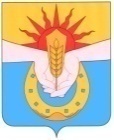 АДМИНИСТРАЦИЯ МУНИЦИПАЛЬНОГО ОБРАЗОВАНИЯ УСПЕНСКИЙ РАЙОНПОСТАНОВЛЕНИЕот  19.11. 2019 года		                                                                   № 1388с. УспенскоеО внесении изменений в постановление администрации муниципального образования Успенский район  от 7 декабря 2016 года № 1507 «Об утверждении муниципальной программы «Экономическоеразвитие и инновационная экономика муниципального образования Успенский район» на 2017 – 2021 годы»В  целях  создания  благоприятного  предпринимательского   климата  иусловий для ведения бизнеса, повышения инновационной активности бизнеса и реализации государственной политики, направленной на поддержку и развитие малого и среднего предпринимательства на территории Успенского района, в соответствии с Федеральным законом от 24 июля 2007 года № 209-ФЗ «О развитии малого и среднего предпринимательства в Российской Федерации», Законом Краснодарского края от 4 апреля 2008 года № 1448-КЗ «О развитии малого и среднего предпринимательства в Краснодарском крае», п о с т а н о в л я ю:1. Внести изменения в постановление администрации муниципального образования Успенский район от 7 декабря 2016 года № 1507 «Об утверждении муниципальной  программы «Экономическое развитие и инновационная экономика муниципального образования Успенский район» на 2017 – 2021 годы», изложив Приложение «Муниципальная программа «Экономическое развитие и инновационная экономика муниципального образования Успенский район» к указанному постановлению в новой редакции, согласно приложению к настоящему постановлению. 2. Признать утратившим силу постановление администрации муниципального образования Успенский район от 28 декабря 2018 года № 1598 «О внесении изменений в постановление администрации муниципального образования Успенский район от 7 декабря 2016 года № 1507 «Об утверждении  муниципальной программы «Экономическое развитие и инновационная экономика муниципального образования Успенский район» на 2017 – 2021 годы». 	3. Контроль за выполнением настоящего постановления возложить на заместителя главы муниципального образования Успенский район по вопросам экономического развития В.В.Шевченко.	4. Постановление вступает в силу  со дня его подписания.Исполняющий обязанности главы муниципального образования Успенский район                                                                        Е.И. ТоропПРИЛОЖЕНИЕ к постановлению  администрации муниципального образования Успенский район № 1388 от 19.11.2019«Приложение к постановлению администрации муниципального образования Успенский район                                                                                                                                   от 7 декабря 2016 года № 1507 Муниципальная  программа «Экономическое развитие и инновационная экономика муниципального образования Успенский район» ПАСПОРТмуниципальной программы «Экономическоеразвитие и инновационная экономика муниципального образования Успенский район»1. Характеристика текущего состояния и прогноз развития соответствующей сферы реализации муниципальной программыПо направлению подпрограммы «Формирование инвестиционной привлекательности муниципального образования Успенский район» на 2017 – 2021 годы. 	Одними из основных проблем экономики муниципального образования Успенский район являются:	- недостаточная конкурентоспособность продукции, товаров и услуг ряда краевых товаропроизводителей; 	- недостаток современных технологий, обеспечивающих высокие качественные характеристики производимых продуктов и услуг;	- значительная степень физического и морального износа основного оборудования на ряде предприятий края, низкая производительность труда; 	- отсутствие достаточного инновационного задела, определяющего конкурентоспособное развитие реального сектора экономики.	Одним из путей решения этих проблем является привлечение инвестиций (как иностранных, так и отечественных) в экономику муниципального образования Успенский район.	Поэтому одним из стратегических направлений развития Успенского района  совершенствование системы продвижения конкурентных преимуществ Успенского района и целенаправленного привлечения потенциальных инвесторов на основе использования передовых маркетинговых технологий.1.2. По направлению подпрограммы «Обеспечение деятельности Управления по закупкам » на 2017 – 2021 годы.В соответствии с № 44-ФЗ разработан порядок взаимодействия заказчиков и муниципального казенного учреждения «Управление по закупкам администрации муниципального образования Успенский район», уполномоченного учреждения на осуществление полномочий по определению поставщиков (подрядчиков, исполнителей) для заказчиков конкурентными способами определения поставщиков (исполнителей, подрядчиков). Порядок определяет механизмы взаимодействия между муниципальными заказчиками либо бюджетными учреждениями и муниципального казенного учреждения «Управление по закупкам администрации муниципального образования Успенский район» (далее управление) по определению поставщиков (подрядчиков, исполнителей) для заказчиков конкурентными способами определения поставщиков (исполнителей, подрядчиков).Важным условием для эффективного управления является обеспечение лиц и структур, принимающих решения на различных уровнях, объективной и полной информацией о текущем состоянии и прогнозе развития закупочной деятельности. Необходимым также является достаточно полное информирование муниципальных заказчиков и бюджетных учреждений. Для этого Управление разрабатывает и вносит на рассмотрение главе муниципального образования Успенский район проекты муниципальных правовых актов.1.3.	На территории муниципального образования Успенский район за 2016 года зарегистрировано 1253 единиц субъектов малого и среднего предпринимательства, показатель остался на том же уровне как и в аналогичном периоде 2015 года, в том числе:- количество средних предприятий 5 единиц, или 100% к аналогичному периоду 2015 года;   - количество юридических лиц 66 единицы, или на 106,1 % больше чем, к аналогичному периоду 2015 года;  - количество индивидуальных предпринимателей 1182 единиц, или на 2,6 % больше, чем в аналогичном периоде 2015 года.Численность занятых в малом и среднем предпринимательстве за 2016 год составила 2928 человек, или на 102,6% больше по сравнению с аналогичными показателями 2015 года, в том числе:- на средних предприятиях занято 559 человек – или 101,4 % к уровню 2015 года;- на малых предприятиях занято 1187 человек – или на 103,2 % больше к уровню 2015 года.  Оборот малых и средних предприятий за 2016 года составил 7283,2 млн. рублей, или 107,6 % к аналогичному периоду 2015 года, в том числе:- оборот средних предприятий составляет 936,7 млн. рублей, или 109,3% к уровню 2015 года; - оборот малых предприятий составляет 6346,5 млн. рублей, или 113,8 % к уровню 2015 года.   Объём инвестиций в основной капитал в малом и среднем предпринимательстве за 2016 года составил 141,1 млн. рублей,  - на средних предприятиях 56,05 млн. рублей; на малых предприятиях 85,05 млн. рублей;В 2016 году на территории Успенского района было открыто 3 торговых объекта;Развития малого и среднего предпринимательства на территории муниципального образования Успенский район выстраивается в соответствии с муниципальной Подпрограммой «Поддержка малого и среднего предпринимательства в муниципальном образовании Успенский район» на 2015 – 2017 годы».В 2016 году финансирование запланировано на 8 мероприятий:- Возмещение (субсидирование) из районного бюджета части затрат субъектов малого предпринимательства на ранней стадии их деятельности – 50 тыс. руб. В 2016 году по данному мероприятию получили два индивидуальных предпринимателя на развитие своей деятельности: ИП Акаев Арби Мусаевич на расширение кондитерского цеха 500 тыс.руб. и Ишутин Игорь Игоревич на расширение кондитерского цеха 500 тыс.руб. На общую сумму 1 000 000 млн. руб.;          - Возмещение (субсидирование) из районного бюджета частности затрат на уплату первого взноса при заключении договора финансовой аренды (лизинга), понесенных субъектами малого и среднего предпринимательства -263 700 тыс. руб. В 2016 году по данному мероприятию получила организация ООО «Югстроймонтаж» на общую сумму 4 957 700 тыс.руб., и ИП Лапина Валентина Петровна на общую сумму 316 000 тыс.руб..          - Возмещение (субсидирование) из районного бюджета частности затрат  субъектов малого и среднего предпринимательства, связанных с уплатой процентов по кредитам, привлеченным в российских кредитных организациях на приобретение оборудования в целях создания и (или) развития либо модернизации производства товаров (работ, услуг)-15 тыс. руб. В 2016 году по данному мероприятию получил один предприниматель Псевнуков Давлет Аслангериевич. На общую сумму 183 160 тыс.руб.;         - Возмещение (субсидирование) из районного бюджета части затрат субъектов малого  и среднего предпринимательства по аренде выставочных площадей для участия в выставочно-ярмарочных мероприятиях, проводимых на территории Российской Федерации и за рубежом- 20,0 тыс. руб. XIV Международный инвестиционный форум "Сочи-2016";        - Осуществление информационно-методической поддержки субъектов малого и среднего предпринимательства на информационных ресурсах органов местного самоуправления – 60 тыс. руб. В 2016 году опубликовано 70 статьи в печатном издании  районной газеты "Рассвет";- Организация и проведение конкурсов в сфере малого и среднего бизнеса, в т.ч. «Лучший предприниматель Успенского района»; «Лучшие предприниматели (предприятия) в сфере общественного питания» и т.д. – 30 тыс. руб.; -Организация повышения квалификации, подготовки и переподготовки работников субъектов малого и среднего предпринимательства и субъектов малого и среднего предпринимательства, являющихся индивидуальными предпринимателями, а так же организация обучения, в том числе в ходе разовых семинаров, стажировок, конференций и иных обучающих мероприятий – 40 тыс. руб. В 2016 году было проведено два семинара с предпринимателями Успенского района на тему: "Государственная политика РФ в производстве и сбыте алкогольной продукции " и «Новшества в сфере малого и среднего бизнеса».На реализацию мероприятий программы муниципального образования по поддержке малого предпринимательства утверждено в бюджете 6 606 900 тыс. рублей, в том числе: 472 900 руб. местный бюджет, 626 300 краевой бюджет, 5 507 700 федеральный бюджет. В целях реализации государственной политики, направленной на поддержку и развитие малого и среднего предпринимательства, обеспечения эффективного взаимодействия органов местного самоуправления образован Совет по развитию предпринимательства при главе муниципального образования Успенский район. Основной задачей Совета является – обеспечение взаимодействия администрации района с субъектами малого и среднего предпринимательства, оказание им консультативной, информационной помощи.За 2016 года проведено:- 12 заседаний Совета по развитию предпринимательства при главе муниципального образования Успенский район;- 14 семинаров для предпринимателей;- 6 круглых столов;- 2 конференции;- 32 совещания по проблемам предпринимательства;- 2 выставка - ярмарка (без учета ярмарок выходного дня),- опубликовано в газете «Рассвет» 70 статей по вопросам развития малого и среднего предпринимательства на территории муниципального образования Успенский район,- на официальном сайте муниципального образования Успенский район в разделе «Малый и средний бизнес» размещено 89 информационных материалов.Организована работа телефона «горячей линии» и «Ящика доверия» для обращений и жалоб предпринимателей. За 2016 года на телефон «горячей линии» поступило 145 звонков по вопросам развитие малого предпринимательства. Основными направлениями в области развития малого и среднего предпринимательства на 2016 год являлись:- реализация запланированных муниципальной целевой программой  развития малого и среднего предпринимательства мероприятий, в 2016 году. - создание условий для роста численности занятых в сфере малого и среднего предпринимательства.Реализация программных мероприятий по развитию малого и среднего предпринимательства в Успенском районе обеспечит повышение конкурентоспособности системы малого и среднего предпринимательства, окажет существенное воздействие  на общее социально-экономическое развитие Успенский района и рост налоговых поступлений в бюджеты всех уровней.2. Цели, задачи и целевые показатели, сроки и этапы реализации муниципальной  программыПодпрограмма «Формирование инвестиционной привлекательности муниципального образования Успенский район» на 2017 – 2021 годы.Основной целью Подпрограммы является формирование и продвижение  экономически и инвестиционно-привлекательного образа муниципального образования Успенский район.Для достижения этой цели необходимо решение следующих задач:- повышение уровня информированности деловых кругов в Российской Федерации и за рубежом о муниципальном образовании Успенский район, его инвестиционном потенциале и текущих инвестиционных проектах;- повышение инвестиционной привлекательности муниципального образования Успенский район.Целевые показатели Подпрограммы:-   прирост инвестиций в основной капитал;- количество разработанных бизнес-планов;- количество земельных участков, производственных площадей, которые могут быть представлены инвесторам;- количество созданных обустроенных инвестиционных площадок;- количество выпущенных презентационных материалов;- количество статей, размещенных в средствах массовой информации об инвестиционном потенциале Успенского муниципального района.2.2. Подпрограмма «Обеспечение деятельности Управления по закупкам» на 2017-2021 годы.Основной целью Подпрограммы является исполнение функций уполномоченного органа по определению поставщиков (подрядчиков, исполнителей). Координация деятельности заказчиков, предотвращение коррупции и злоупотреблений в сфере закупок. Экономия и повышение эффективности использования бюджетных средств муниципального образования Успенский район.Для достижения этой цели Управлению необходимо принимать и рассматривать заявки заказчиков на определение поставщика (подрядчика, исполнителя) и иные документы, необходимые для проведения процедур, в установленный срок. Размещать в соответствии с действующим законодательством Российской Федерации документацию о проводимых закупках на официальном  сайте. Реализация мероприятий Подпрограммы рассчитана на период с 2017- года по 2021 год включительно.2.3. Основной целью Подпрограммы является создание условий для развития малого и среднего предпринимательства.Для достижения поставленной цели предусматривается решениеследующих задач:- увеличение доли участия субъектов малого и среднего предпринимательства в общем обороте хозяйствующих субъектов муниципального образования Успенский район;- развитие системы финансовой поддержки субъектов малого и среднего предпринимательства;- развитие инфраструктуры поддержки малого и среднегопредпринимательства.Реализация мероприятий Подпрограммы рассчитана на период с 2017года по 2021 год включительно.Контроль за ходом реализации Подпрограммы и анализ ее эффективности будет осуществлять отдел экономики администрации муниципального образования Успенский район.При необходимости возможна корректировка мероприятий в 2017 –2021 годах в зависимости от результатов анализа эффективности их реализации в предыдущем году и постановки новых задач в рамках реализации Подпрограммы.Подпрограмма должна быть долгосрочной, так как значительная частьее мероприятий актуальна и востребована субъектами малого и среднегопредпринимательства в каждом году.Перечень и краткое описание подпрограмм и основных мероприятий муниципальной программы.                                                                                                                                                                    (тыс. руб.)4. Обоснование ресурсного обеспечениямуниципальной  программы	Общий объём финансирования по программе «Экономическое развитие и инновационная экономика муниципального образования Успенский район» составляет 16297,4 тыс. руб.4.1. Подпрограмма «Формирование инвестиционной привлекательности муниципального образования Успенский район» на 2017 – 2021 годы.	Объем финансирования подпрограммы составляет 5528,6 тыс. рублей из местного  бюджета.2017 год – 1751,3 тыс. руб.;2018 год – 830,4 тыс. руб.;2019 год – 470,0 тыс. руб.;2020 год – 1238,3 тыс. руб.;2021 год – 1238,6 тыс. руб.;4.2. Подпрограмма «Обеспечение деятельности Управления по закупкам муниципального образования Успенский район» на 2017-2021 годы.Общий объем финансирования подпрограммы составляет 8526,3 тыс. рублей.2017 год – 2064,1 тыс. руб.;2018 год – 2210,4 тыс. руб.;2019 год – 2319,1 тыс. руб.;2020 год – 966,3 тыс. руб.;2021 год – 966,3 тыс. руб.В том числе:  из средств местного бюджета составляет 4645,8 тыс. руб.,:2017 год – 589,6 тыс. руб.;2018 год – 1036,5 тыс. руб.;2019 год – 1087,1 тыс. руб.;2020 год – 966,3 тыс. руб.;2021 год – 966,3 тыс. руб.В том числе: за счет средств бюджета поселений составляет 3880,5 тыс. руб.,:2017 год – 1474,5 тыс. руб.;2018 год – 1173,9 тыс. руб.;2019 год – 1232,1 тыс. руб.;2020 год – 0,0 тыс. руб.;2021 год – 0,0 тыс. руб.4.3. Подпрограмма «Поддержка малого и среднего предпринимательства в  муниципальном образовании  Успенский район на 2017 – 2021 годы».Общий объем финансирования подпрограммы за счет средств местного бюджета составляет 2242,5 тыс. рублей, в том числе:2017 г. – 279,7 тыс. руб.;2018 г. – 473,2 тыс. руб.;2019 г. – 491,6 тыс. руб.;2020 г. -  503,0 тыс. руб.;2021 г. – 495,0 тыс. руб.5. Методика оценки эффективности реализации муниципальной программы1. Общие положения1.1.Порядок проведения оценки эффективности реализации муниципальных программ муниципального образования Успенский район (далее – Порядок) определяет правила и критерии оценки эффективности реализации муниципальных программ муниципального образования Успенский район (далее – Программ), позволяющие определить степень достижения целей и задач в зависимости от конечных результатов.1.2.Оценка эффективности реализации муниципальных программ муниципального образования Успенский район (далее – Оценка Программ)  проводится координатором Программы  ежегодно в срок до 1 февраля года, следующего за отчетным.1.3.Оценка Программ осуществляется в два этапа:1.3.1.На первом этапе осуществляется оценка эффективности реализации каждой из подпрограмм, ведомственных целевых программ, основных мероприятий, включенных в муниципальную программу (далее – Первый этап оценки эффективности), и включает:- оценку степени реализации мероприятий подпрограмм (ведомственных целевых программ, основных мероприятий) и достижения ожидаемых непосредственных результатов их реализации;- оценку степени соответствия запланированному уровню расходов;- оценку степени достижения целей и решения задач подпрограмм, ведомственных целевых программ, основных мероприятий, входящих в Программу (далее – Оценка степени реализации).Сроки и порядок проведения Первого и Второго этапов оценки эффективности определяются в разделе 4 Программы «Методика оценки эффективности реализации муниципальной программы». Первый этап оценки эффективности проводится по каждой подпрограмме, ведомственной целевой программе и основным мероприятиям Программы координаторами подпрограмм. Результаты Первого этапа оценки эффективности анализируются, подготавливаются  предложения по корректировке программных мероприятий на последующие годы и согласовываются с курирующими заместителями главы, после чего направляются координатору муниципальной программы для проведения второго этапа оценки эффективности реализации Программы (далее –второй этап оценки эффективности). 1.3.2.На втором этапе координатором муниципальной программы осуществляется оценка эффективности реализации Программы в целом, включая оценку степени достижения целей и решения задач Программы, при этом учитываются результаты Первого этапа оценки эффективности.  После обобщения всех предложений, полученных от координаторов подпрограмм, координатором программы подготавливается сводная информация об оценке эффективности и предложениях о дальнейшей реализации программных мероприятий Программы, согласовывается с заместителем главы муниципального образования Успенский район, курирующим Программу, и до 15 февраля года, следующего за отчетным, направляется в отдел экономики  администрации муниципального образования Успенский район для подготовки сводной информации о результатах Оценки Программ за отчетный год.1.4. По результатам указанной Оценки Программы администрацией муниципального образования Успенский район может быть принято решение о необходимости прекращения или об изменении, начиная с очередного финансового года ранее утвержденной Программы, в том числе необходимости изменения объема бюджетных ассигнований на финансовое обеспечение ее реализации. В данном  случае координатор Программы и координаторы подпрограмм подготавливают и вносят изменения в Программу на последующие периоды реализации Программы в соответствии с порядком принятия решений о разработке муниципальных программ муниципального образования Успенский район, их формирования  и реализации.2. Оценка степени реализации мероприятий подпрограмм (ведомственных целевых программ, основных мероприятий) и достижения ожидаемых непосредственных результатов их реализации2.1. Степень реализации мероприятий  оценивается для каждой подпрограммы (ведомственной целевой программы, основного мероприятия) как доля мероприятий, выполненных в полном объеме, по следующей формуле:СРм  =Мв / М * 100, где:СРм – степень реализации мероприятий;Мв – количество мероприятий, выполненных в полном объеме, из числа мероприятий, запланированных к реализации в отчетном году;М – общее количество мероприятий, запланированных к реализации в отчетном году.2.2.Мероприятие может считаться выполненным в полном объеме при достижении следующих результатов:2.2.1.Мероприятие, результаты которого оцениваются на основании числовых (в абсолютных или относительных величинах) значений показателя непосредственного результата реализации мероприятия (далее-Результат), считается выполненным в полном объеме, если фактически достигнутое его значение составляет не менее 95% от запланированного и не хуже, чем значение показателя результата, достигнутое в году, предшествующем отчетному, с учетом корректировки объемов финансирования по мероприятию Выполнение данного условия подразумевает, что в случае, если степень достижения показателя Результата составляет менее 100%, проводится сопоставление значений показателя результата, достигнутого в отчетном году, со значением данного показателя результата, достигнутого в году, предшествующем отчетному. В случае ухудшения значения показателя Результата по сравнению с предыдущим периодом (то есть при снижении значения показателя Результата, желаемой тенденцией развития которого является рост, и при росте значения показателя Результата, желаемой тенденцией которого является снижение), производится сопоставление темпов роста данного показателя Результата с темпами роста объемов расходов по рассматриваемому мероприятию. При этом мероприятие может считаться выполненным в случае, если темпы ухудшения значений показателя Результата ниже темпов сокращения расходов на реализацию мероприятия (например, допускается снижение на 1% значения показателя Результата, если расходы сократились не менее чем на 1% в отчетном году по сравнению с годом, предшествующим отчетному).В том случае, когда для описания Результатов используется несколько  показателей, для оценки степени реализации мероприятия используется среднее арифметическое значение отношений фактических значений показателей к запланированным значениям, выраженное в процентах.2.2.2. Мероприятие, предусматривающее оказание муниципальных услуг (выполнение работ) на основании муниципальных заданий, финансовое обеспечение которых осуществляется за счёт средств районного бюджета, считается выполненным в полном объеме в случае выполнения сводных показателей муниципальных заданий по объёму (качеству) муниципальных услуг (работ) в соответствии с:- соглашением о порядке и условиях предоставления субсидии на финансовое обеспечение выполнения муниципального задания, заключаемого муниципальным бюджетным или муниципальным автономным учреждением и органом местного самоуправления, осуществляющим функции и полномочия его учредителя;- показателями бюджетной сметы муниципального казенного учреждения муниципального образования Успенский район.2.2.3. По иным мероприятиям результаты реализации могут оцениваться как наступление и не наступление контрольного события (событий) и (или) достижение качественного результата.3. Оценка степени соответствия запланированному уровню расходов3.1. Степень соответствия запланированному уровню расходов оценивается для каждой подпрограммы (ведомственной целевой программы, основного мероприятия) как отношение фактически произведенных в отчетном году расходов на их реализацию к плановым значениям по следующей формуле:ССуз = Зф/Зп, где:ССуз – степень соответствия запланированному уровню расходов;Зф – фактические расходы на реализацию подпрограммы (ведомственной целевой программы, основного мероприятия) в отчётном году;Зп – объемы бюджетных ассигнований, предусмотренные на реализацию соответствующей подпрограммы (ведомственной целевой программы, основного мероприятия) в районном и местных бюджетах на отчетный год в соответствии с действующей на момент проведения оценки эффективности реализации редакцией муниципальной программы.3.2. С учетом специфики конкретной Программы в методике оценки эффективности реализации муниципальной программы предусматриваются в составе показателя «степень соответствия запланированному уровню расходов» только бюджетные расходы либо расходы из всех источников.4. Оценка эффективности использования средств районного бюджетаЭффективность использования бюджетных средств рассчитывается для каждой подпрограммы (ведомственной целевой программы, основного мероприятия) как отношение степени реализации мероприятий к степени соответствия запланированному уровню расходов из средств районного бюджета по следующей формуле:Эис = СРм/ССуз, где:Эис – эффективность использования средств районного бюджета;СРм – степень реализации мероприятий, полностью или частично финансируемых из средств районного бюджета;ССуз – степень соответствия запланированному уровню расходов из средств районного бюджета.Если доля финансового обеспечения реализации подпрограммы, ведомственной целевой программы или основного мероприятия из районного бюджета составляет менее 75%, по решению координатора подпрограммы показатель оценки эффективности использования средств районного бюджета может быть заменен на показатель эффективности использования финансовых ресурсов на реализацию подпрограммы (ведомственной целевой программы, основного мероприятия). Данный показатель рассчитывается по формуле:Эис = СРм/ССуз, где:Эис – эффективность использования финансовых ресурсов на реализацию подпрограммы (ведомственной целевой программы, основного мероприятия); СРм – степень реализации всех мероприятий подпрограммы (ведомственной целевой программы, основного мероприятия);ССуз – степень соответствия запланированному уровню расходов из всех источников.5. Оценка степени достижения целей и решения задач подпрограммы (ведомственной целевой программы, основного мероприятия)5.1. Для оценки степени достижения целей и решения задач (далее – степень реализации) подпрограммы, ведомственной целевой программы, основного мероприятия определяется степень достижения плановых значений каждого целевого показателя, характеризующего цели и задачи подпрограммы, ведомственной целевой программы, основного мероприятия.5.2. Степень достижения планового значения целевого показателя рассчитывается по следующим формулам:для целевых показателей, желаемой тенденцией развития которых является увеличение значений: СДп/ппз = ЗПп/пф/ЗПп/пп;         для целевых показателей, желаемой тенденцией развития которых является снижение значений:СДп/ппз = ЗПп/пф/ЗПп/пп, где:СДп/ппз – степень достижения планового значения целевого показателя подпрограммы (ведомственной целевой программы, основного мероприятия);ЗПп/пф – значение целевого показателя подпрограммы (ведомственной целевой программы, основного мероприятия) фактически достигнутое на конец отчетного периода;ЗПп/пп – плановое значение целевого показателя подпрограммы (ведомственной целевой программы, основного мероприятия).5.3. Степень реализации подпрограммы (ведомственной целевой программы, основного мероприятия) рассчитывается по формуле:NСРп/п = ∑ СДп/ппз/N, где:1СРп/п – степень реализации подпрограммы (ведомственной целевой программы, основного мероприятия);СДп/ппз – степень достижения планового значения целевого показателя подпрограммы (ведомственной целевой программы, основного мероприятия);N – число целевых показателей подпрограммы (ведомственной целевой программы, основного мероприятия).При использовании данной формулы в случаях, если СДп/ппз>1, значение СДп/ппз принимается равным 1.При оценке степени реализации подпрограммы (ведомственной целевой программы, основного мероприятия) координатором подпрограммы могут определяться коэффициенты значимости отдельных целевых показателей. При использовании коэффициентов значимости приведенная выше формула преобразуется в следующую:              NСРп/п = ∑ СДп/ппз*ki, где:              1ki – удельный вес, отражающий значимость целевого показателя, ∑ ki = 1.6. Оценка эффективности реализации подпрограммы (ведомственной целевой программы, основного мероприятия)6.1. Эффективность реализации подпрограммы (ведомственной целевой программы, основного мероприятия) оценивается в зависимости от значений оценки степени реализации подпрограммы (ведомственной целевой программы, основного мероприятия) и оценки эффективности использования средств районного бюджета по следующей формуле:ЭРп/п = СРп/п*Эис, где:ЭРп/п – эффективность реализации подпрограммы (ведомственной целевой программы, основного мероприятия);СРп/п – степень реализации подпрограммы (ведомственной целевой программы, основного мероприятия);Эис – эффективность использования бюджетных средств (либо – по решению координатора подпрограммы – эффективность использования финансовых ресурсов на реализацию подпрограммы (ведомственной целевой программы, основного мероприятия).6.2. Эффективность реализации подпрограммы (ведомственной целевой программы, основного мероприятия) признается высокой в случае, если значение ЭРп/п составляет не менее 0,9.Эффективность реализации подпрограммы (ведомственной целевой программы, основного мероприятия) признается средней в случае, если значение ЭРп/п составляет не менее 0,8.Эффективность реализации подпрограммы (ведомственной целевой программы, основного мероприятия) признается удовлетворительной в случае, если значение ЭРп/п составляет не менее 0,7.В остальных случаях эффективность реализации подпрограммы (ведомственной целевой программы, основного мероприятия) признается неудовлетворительной.Итоги Первого этапа оценки эффективности можно сформировать в форме таблицы:Итоги Первого этапа оценки эффективности7. Оценка степени достижения целей и решения задач Программы7.1. Для оценки степени достижения целей и решения задач (далее – степень реализации) Программы определяется степень достижения плановых значений каждого целевого показателя, характеризующего цели и задачи Программы.7.2. Степень достижения планового значения целевого показателя, характеризующего цели и задачи Программы, рассчитывается по следующим формулам: для целевых показателей, желаемой тенденцией развития которых является увеличение значений:СДгппз = ЗПпф/ЗПпп;для целевых показателей, желаемой тенденцией развития которых является снижение значений: СДгппз = ЗПпф/ЗПпп, где:СДгппз – степень достижения планового значения целевого показателя, характеризующего цели и задачи Программы;ЗПпф – значение целевого показателя, характеризующего цели и задачи Программы, фактически достигнутое на конец отчетного периода;ЗПпп – плановое значение целевого показателя, характеризующего цели и задачи Программы.7.3. Степень реализации Программы рассчитывается по формуле:                                                       МСРп = ∑ СДппз/М, где:                                                        1СРп – степень реализации Программы;СДппз – степень достижения планового значения целевого показателя (индикатора), характеризующего цели и задачи Программы;М – число целевых показателей, характеризующих цели и задачи Программы.При использовании данной формулы в случаях, если СДппз>1, значение СДппз принимается равным 1.При оценке степени реализации Программы координатором программы могут определяться коэффициенты значимости отдельных целевых показателей. При использовании коэффициентов значимости приведенная выше формула преобразуется в следующую:                                                       МСРгп = ∑ СДппз*ki, где:                                                        1ki – удельный вес, отражающий значимость показателя, ∑ ki=1.8. Оценка эффективности реализации Программы8.1. Эффективность реализации Программы оценивается в зависимости от значений оценки степени реализации Программы и оценки эффективности реализации входящих в нее подпрограмм (ведомственных целевых программ, основных мероприятий) по следующей формуле:             jЭРп = 0,5*СРп + 0,5*∑ЭРп/п*kj/j, где:                       1         ЭРп – эффективность реализации Программы;         СРп – степень реализации Программы;         ЭРп/п – эффективность реализации подпрограммы (ведомственной целевой программы, основного мероприятия);        Kj – коэффициент значимости подпрограммы (ведомственной целевой программы, основного мероприятия) для достижения целей Программы, определяемой в методике оценки эффективности реализации Программы ее координатором. По умолчанию kj определяется по формуле:kj = Фj/Ф, где:Фj – объем фактических расходов из районного бюджета (кассового исполнения) на реализацию j-той подпрограммы (ведомственной целевой программы, основного мероприятия) в отчетном году;Ф – объем фактических расходов из районного бюджета (кассового исполнения) на реализацию Программы;J – количество подпрограмм (ведомственных целевых программ, основных мероприятий).8.2. Эффективность реализации Программы признается высокой в случае, если значение ЭРп составляет не менее 0,90.Эффективность реализации Программы признается средней в случае, если значение ЭРп составляет не менее 0,80.Эффективность реализации Программы признается удовлетворительной в случае, если значение ЭРп составляет не менее 0,70.В остальных случаях эффективность реализации Программы признается неудовлетворительной.Результаты оценки эффективности рекомендуется оформить в форме таблицы:Система критериев, применяемая для оценки эффективности Программ6. Механизм реализации муниципальной  программы, и контроль за ее выполнениемКоординатор муниципальной  программы в процессе реализации муниципальной  программы:- организует реализацию муниципальной  программы, координацию деятельности координаторов подпрограмм, иных исполнителей отдельных мероприятий муниципальной программы;- принимает решение о внесении в установленном порядке изменений в муниципальную  программу и несет ответственность за достижение целевых показателей муниципальной  программы;- осуществляет мониторинг и анализ отчетов координаторов подпрограмм, иных исполнителей отдельных мероприятий муниципальной  программы, включенных в муниципальную программу (подпрограммы).Ежегодно, до 1 февраля  года, следующего за отчетным, исполнители муниципальных подпрограмм   направляют в отдел экономики администрации муниципального образования Успенский район   доклад о ходе выполнения программных мероприятий и эффективности использования финансовых средств.Доклад должен содержать:- сведения о фактических объемах финансирования муниципальной программы в целом и по каждому отдельному мероприятию муниципальной программы (мероприятию подпрограммы,  включенной в муниципальную  программу) в разрезе источников финансирования;- сведения о фактическом выполнении программных мероприятий с указанием причин их невыполнения или неполного выполнения;- сведения о соответствии фактически достигнутых показателей реализации муниципальной  программы показателям, установленным при утверждении муниципальной программы;- сведения о соответствии достигнутых результатов фактическим затратам на реализацию муниципальной программы;- оценку влияния фактических результатов реализации муниципальной  программы на различные области социальной сферы и экономики Успенского района  (мультипликативный эффект по результатам реализации муниципальной программы).Текущее управление подпрограммами муниципальной программы осуществляют ее координаторы.Координаторы подпрограмм и исполнители отдельных мероприятий муниципальной программы в процессе их реализации:- обеспечивают разработку и реализацию подпрограмм, отдельных мероприятий муниципальной  программы;- организуют работу по достижению целевых показателей подпрограмм, отдельных мероприятий муниципальной программы;- представляют координатору муниципальной программы отчеты о реализации подпрограмм, отдельных мероприятий муниципальной программы, а также информацию, необходимую для проведения оценки эффективности муниципальной программы, мониторинга ее реализации и подготовки годового отчета об итогах реализации муниципальной программы; - организуют нормативно-правовое и методическое обеспечение реализации подпрограмм, отдельных мероприятий муниципальной программы;- осуществляют подготовку предложений по объемам и источникам средств реализации подпрограмм, отдельных мероприятий муниципальной программы на основании предложений ответственных за выполнение мероприятий подпрограмм, отдельных мероприятий муниципальной программы;- организуют информационную и разъяснительную работу, направленную на освещение целей и задач подпрограмм, отдельных мероприятий муниципальной программы;- формируют и утверждают сетевые планы-графики реализации мероприятий подпрограмм, отдельных мероприятий муниципальной программы;- размещают информацию о ходе реализации и достигнутых результатах подпрограмм, отдельных мероприятий муниципальной программы на официальном сайте в сети «Интернет»;- ежегодно, до 15 февраля года, следующего за отчетным, представляют информацию координатору муниципальной  программы для ежегодного доклада о ходе реализации муниципальной программы:- сведения о	фактических	объемах финансирования подпрограмм,отдельных мероприятий муниципальной программы в целом и по каждому отдельному мероприятию подпрограммы, мероприятию муниципальной программы в разрезе источников финансирования;		- сведения	о	фактическом	выполнении мероприятий подпрограмм, отдельных мероприятий муниципальной   программы с указанием причин их невыполнения или неполного выполнения;		- осуществляют иные полномочия, установленные муниципальной  программой (подпрограммой).                                                                                 Приложение  1 к муниципальной программе                                             «Экономическое развитие и инновационная экономика муниципального образования Успенский район» ПОДПРОГРАММА«ФОРМИРОВАНИЕ ИНВЕСТИЦИОННОЙ ПРИВЛЕКАТЕЛЬНОСТИМУНИЦИПАЛЬНОГО ОБРАЗОВАНИЯ УСПЕНСКИЙ РАЙОН»НА 2017 - 2021 ГОДЫПАСПОРТПодпрограммы «Формирование инвестиционной привлекательности муниципального образования Успенский район» на 2017 – 2021 годы1. Характеристика текущего состояния и прогноз развития сферы реализации Подпрограммы В условиях современной рыночной экономики среди государств мира, регионов, городов и предприятий имеет место конкуренция в области привлечения инвестиционных ресурсов в экономику как одного из наиболее эффективных  средств стимулирования экономического роста.Политика, направленная на формирование инвестиционной привлекательности, позволит муниципальному образованию Успенский район сохранить уже сформировавшийся инвестиционно-привлекательный имидж и повысить уровень своей конкурентоспособности в области привлечения инвестиционных и профессиональных кадровых ресурсов.Участие в презентационно-выставочных мероприятиях делового характера, проводимых в Российской федерации и за рубежом, является одним из наиболее действенных способов установления деловых контактов и, соответственно, эффективным инструментом, позволяющим целенаправленно информировать потенциальных деловых партнеров об имеющихся возможностях взаимовыгодного инвестиционного сотрудничества в различных отраслях экономики на региональном, межрегиональном и международном уровнях.В условиях современной конкуренции муниципалитетов в области привлечения инвестиционных ресурсов достижение положительных ощутимых результатов становится возможным лишь при наличии правильно выбранной стратегии и применении системного подхода к выполнению предусмотренных ею задач, то есть применении программно-целевого метода. Такой стратегией и призвана стать муниципальная целевая программа.Преимущество использования подпрограммных методов заключается в том, что согласованное и скоординированное решение задач, предусмотренных Подпрограммой, позволит уже в ближайшие годы увеличить объем инвестиций, в том числе иностранных, в экономику муниципального образования Успенский район, привлечь новые технологии и создать высокооплачиваемые рабочие места и тем самым ускорить его социально-экономическое развитие.При отказе от использования подпрограммных методов решения проблемы возникают следующие риски:- отсутствие единой стратегии и системного подхода к решению поставленных задач и, как результат несвоевременное и (или) недостаточное финансирование предлагаемых мероприятий;- снижение уровня информированности международного делового сообщества о муниципальном образовании Успенский район, его инвестиционном потенциале и текущих инвестиционных проектах;- снижение уровня конкурентоспособности муниципального образования Успенский район в области привлечения инвестиционных ресурсов;- снижение объема инвестиций в экономику муниципального образования Успенский район и, как следствие, замедление темпов его социально-экономического развития.2. Цели, задачи и целевые показатели, сроки и этапы реализации ПодпрограммыОсновной целью Подпрограммы является формирование и продвижение  экономически и инвестиционно привлекательного образа муниципального образования Успенский район.Для достижения этой цели необходимо решение следующих задач:- повышение уровня информированности деловых кругов в Российской Федерации и за рубежом о муниципальном образовании Успенский район, его инвестиционном потенциале и текущих инвестиционных проектах;- повышение инвестиционной привлекательности муниципального образования Успенский район.Целевые показатели Подпрограммы:- прирост инвестиций в основной капитал;- количество разработанных бизнес-планов;- количество земельных участков, производственных площадей, которые могут быть представлены инвесторам;- количество созданных обустроенных инвестиционных площадок;- количество выпущенных презентационных материалов;- количество статей, размещенных в средствах массовой информации об инвестиционном потенциале Успенского муниципального района;Перечень и краткое описание и основных мероприятий Подпрограммы4. Обоснование ресурсного обеспечения ПодпрограммыФинансирование мероприятий Подпрограммы осуществляется за счет средств местного бюджета (бюджета муниципального образования Успенский район) на соответствующий финансовый год.Общий объем финансирования Подпрограммы на 2017-2021 годы составляет 5528,6 тыс. рублей, в том числе: 2017 год – 1751,3 тыс. рублей;2018 год – 830,4 тыс. рублей;2019 год – 470,0 тыс. рублей;2020 год – 1238,3 тыс. рублей;2021 год – 1238,6 тыс. рублей.Обоснование потребности в финансовых ресурсах произведена на основании смет расходов аналогичных мероприятий с учетом прошлых лет.Объёмы финансирования мероприятий Подпрограммы могут уточняться в соответствии с Решением о местном бюджете (бюджете муниципального образования Успенский район) на соответствующий финансовый год и плановый период.5. Методика оценки эффективности реализации ПодпрограммыЭкономическая эффективность Подпрограммы определяется соотношением количества инвестиций, в том числе иностранных, привлеченных в экономику муниципального образования Успенский район в результате осуществления мероприятий Подпрограммы, и затрат на их реализацию.В результате реализации Подпрограммы ожидается ежегодное увеличение объема инвестиций, в том числе иностранных, в экономику муниципального образования Успенский район.6. Механизм реализации Подпрограммы и контроль за ее выполнениемОсновными механизмами реализации Подпрограммы является:- полное освоение средств местного бюджета (бюджета муниципального образования Успенский район), направленных на реализацию мероприятий Подпрограммы;- участие муниципального образования Успенский район во всех презентационно-выставочных мероприятиях, предусмотренных Подпрограммой;- объем инвестиций, предусмотренных соглашениями об инвестиционном сотрудничестве, заключенными в результате участия муниципального образования Успенский район в презентационно-выставочных мероприятиях, предусмотренных Подпрограммой.Подпрограмма реализуется администрацией муниципального образования Успенский район в соответствии с требованиями Бюджетного кодекса Российской Федерации и Федерального закона от 21.07.2005 № 94-ФЗ «О размещении законов на поставки товаров, выполнение работ, оказания услуг для государственных и муниципальных нужд».Сувенирная и печатно-полиграфическая продукция, а так же информационные материалы на цифровых носителях, изготавливаемые в рамках проведения мероприятий, предусмотренных разделом № 3 Подпрограммы, подлежат распространению среди участников и посетителей мероприятий в период их проведения.Текущий мониторинг исполнения Подпрограммы осуществляется отделом по вопросам имущественных отношений и развития инвестиций администрацией муниципального образования Успенский район.Администрация муниципального образования Успенский район в процессе реализации Подпрограммы:- с учетом выделяемых на реализацию Подпрограммы финансовых средств в установленном порядке принимает меры по уточнению целевых показателей и затрат по мероприятиям Подпрограммы;- осуществляет подготовку предложений по корректировке Подпрограммы;- осуществляет подготовку предложений по объемам и источникам средств реализации Подпрограммы;- организует информационную и разъяснительную работу, направленную на освещение целей и задач Подпрограммы;- осуществляет ведение ежеквартальной и годовой отчетности по реализации Подпрограммы.Начальник отдела по вопросамимущественных отношений и развития инвестиций                        муниципального образованияУспенский район                                					Р.С. СрабянПриложение № 2к муниципальной  программе «Экономическое развитие и инновационная экономикамуниципального образованияУспенский район» ПОДПРОГРАММА«ОБЕСПЕЧЕНИЕ ДЕЯТЕЛЬНОСТИ МУНИЦИПАЛЬНОГО КАЗЕННОГО УЧРЕЖДЕНИЯ «УПРАВЛЕНИЕ ПО ЗАКУПКАМ АДМИНИСТРАЦИИ МУНИЦИПАЛЬНОГО ОБРАЗОВАНИЯ УСПЕНСКИЙ РАЙОН» НА 2017-2021 ГОДЫПАСПОРТПодпрограммы«Обеспечение деятельности управления по закупкам администрации муниципального образования Успенский район» на 2017-2021 годыХарактеристика текущего состояния и прогноз развития сферы реализации ПодпрограммыПодпрограмма по обеспечению деятельности муниципального казенного учреждения «Управление по закупкам администрации муниципального образования Успенский район» разработана во исполнение Федерального закона от 05.04.2013 года № 44-ФЗ «О контрактной системе в сфере закупок товаров, работ, услуг для обеспечения государственных и муниципальных нужд». В соответствии с № 44-ФЗ разработан порядок взаимодействия заказчиков и муниципального казенного учреждения «Управление по закупкам администрации муниципального образования Успенский район», уполномоченного учреждения на осуществление полномочий по определению поставщиков (подрядчиков, исполнителей) для заказчиков конкурентными способами определения поставщиков (исполнителей, подрядчиков). Порядок определяет механизмы взаимодействия между муниципальными заказчиками либо бюджетными учреждениями и муниципального казенного учреждения «Управление по закупкам администрации муниципального образования Успенский район» (далее управление) по определению поставщиков (подрядчиков, исполнителей) для заказчиков конкурентными способами определения поставщиков (исполнителей, подрядчиков).Важным условием для эффективного управления является обеспечение лиц и структур, принимающих решения на различных уровнях, объективной и полной информацией о текущем состоянии и прогнозе развития закупочной деятельности. Необходимым также является достаточно полное информирование муниципальных заказчиков и бюджетных учреждений. Для этого Управление разрабатывает и вносит на рассмотрение главе муниципального образования Успенский  район проекты муниципальных правовых актов.На официальном сайте администрации муниципального образования Успенский район ведется информационная система, где публикуется информация для муниципальных заказчиков в целях своевременного информирования заказчиков.2. Цели, задачи и целевые показатели, сроки и этапы реализации ПодпрограммыОсновной целью Подпрограммы является исполнение функций уполномоченного учреждения по определению поставщиков (подрядчиков, исполнителей). Координация деятельности заказчиков, предотвращение коррупции и злоупотреблений в сфере закупок. Экономия и повышение эффективности использования бюджетных средств муниципального образования Успенский район.Для достижения этой цели Управлению необходимо принимать и рассматривать заявки заказчиков на определение поставщика (подрядчика, исполнителя) и иные документы, необходимые для проведения процедур, в установленный срок. Размещать в соответствии с действующим законодательством Российской Федерации документацию о проводимых закупках на официальном  сайте. Управление обеспечивает конфиденциальность сведений, содержащихся в заявках на участие в конкурсе, запросе котировок, запросе предложений до вскрытия конвертов с заявками и открытия доступа к поданным в форме электронных документов заявкам на участие в конкурсе и открытия доступа к поданным в форме электронных документов заявкам. Оказывает методическую помощь заказчикам по вопросам оформления заявок на определение поставщиков (исполнителей подрядчиков). Запрашивает и получает у заказчиков информацию и документы, необходимые для проверки сведений, содержащихся в заявке. Управление ежеквартально до 30 числа месяца, следующего за отчетным кварталом, и ежегодно до 1 марта года, следующего за отчетным, проводит анализ проведенных процедур по определению поставщиков (подрядчиков, исполнителей) для обеспечения прозрачности, подотчетности, эффективности и результативности бюджетных расходов.Достижение поставленной цели будет обеспечено посредством решения задачи по обеспечению эффективной деятельности управления, обеспечение выполнения всего комплекса мероприятий, достижение запланированных результатов, повышение эффективности бюджетных расходов и контроля за соблюдением бюджетного законодательства. Основными ожидаемыми результатами реализации подпрограммы является создание эффективной системы управления реализацией программы, реализация в полном объеме мероприятий и достижения ее целей и задач.3. Перечень и краткое описание Подпрограммы и основных мероприятий ПодпрограммыПЕРЕЧЕНЬ основных мероприятий подпрограммы«Обеспечение деятельности муниципального казенного учреждения «Управление по закупкам администрации муниципального образования Успенский район»4. Обоснование ресурсного обеспечения ПодпрограммыФинансовое обеспечение подпрограммы осуществляется за счет средств бюджета муниципального района и средств бюджетов сельских поселений.	Затраты на реализацию программы в 2017-2021 годах составляют    8526,3 тыс. руб., в том числе:2017 год – 2064,1 тыс. руб.;2018 год – 2210,4 тыс. руб.;2019 год – 2319,2 тыс. руб.;2020 год – 966,3 тыс. руб.;2021 год – 966,3 тыс. руб.На финансирование подпрограммы планируется направить:В том числе,  из средств местного бюджета составляет 4645,8 тыс. руб.:2017 год – 589,6 тыс. руб.;2018 год – 1036,5 тыс. руб.;2019 год – 1087,1 тыс. руб.;2020 год – 966,3 тыс. руб.;2021 год – 966,3 тыс. руб.В том числе, за счет средств бюджета поселений составляет 3880,5 тыс. руб.:2017 год – 1474,5 тыс. руб.;2018 год – 1173,9 тыс. руб.;2019 год – 1232,1 тыс. руб.;2020 год – 0,0 тыс. руб.;2021 год – 0,0 тыс. руб.Обоснование потребности в финансовых ресурсах произведено на основании смет доходов и расходов и утвержденного штатного расписания с учетом прошлого периода.5. Методика оценки эффективности реализации ПодпрограммыВажным аспектом оценки социально-экономической эффективности реализации Подпрограммы является контроль и анализ процесса закупок.	Эффективность мероприятий подпрограммы муниципального образования Успенский район позволит определить степень достижения целей и задач в зависимости от конечных результатов. 6. Механизм реализации Подпрограммы и контроль за ее выполнениемПодпрограмма по обеспечению деятельности Управления реализуется в соответствии Федерального закона от 05.04.2013 года № 44-ФЗ «О контрактной системе в сфере закупок товаров, работ, услуг для обеспечения государственных и муниципальных нужд». В ходе реализации Подпрограммы Управлением будет осуществляться:выполнение работы, оказание услуг в целях обеспечения реализации предусмотренных законодательством Российской Федерации полномочий администрации муниципального образования Успенский район в сфере размещения муниципального заказа;  представление отчетных документов и других сведений в органы государственной власти и органы местного самоуправления в соответствии с действующим законодательством; закупки среди субъектов малого предпринимательства, социально ориентированных некоммерческих организаций в размере не менее 15% совокупного годового объема закупок;подготовка предложений по корректировке Подпрограммы;участие в работе комиссий, рабочих групп, других совещательных органов при главе муниципального образования Успенский район в соответствии со своей компетенцией.Начальник МКУ «Управление по закупкам администрации муниципального образования Успенский район»                                                                 М.И. КучмезовПриложение 3к муниципальной  программе «Экономическое развитие и инновационная экономика муниципального образованияУспенский район» Подпрограмма «Поддержка малого и среднего предпринимательства в  муниципальном образовании  Успенский район»на 2017 – 2021 годы»  Муниципальной программы Успенского района «Экономическое развитие  и инновационная экономика муниципального образования Успенский район»ПАСПОРТмуниципальной подпрограммы «Поддержка малого и среднего предпринимательства в  муниципальном образовании  Успенский районна 2017 – 2021 годы» Муниципальной программы Успенского района «Экономическое развитие  и инновационная экономика муниципального образования Успенский район»Характеристика текущего состояния и прогноз развития сферы реализации ПодпрограммыНа территории муниципального образования Успенский район за 2016 года зарегистрировано 1253 единиц субъектов малого и среднего предпринимательства, показатель остался на том же уровне как и в аналогичном периоде 2015 года, в том числе:-  количество средних предприятий 5 единиц, или 100% к аналогичному периоду 2015 года;   - количество юридических лиц 66 единицы, или на 106,1 % больше чем, к аналогичному периоду 2015 года;  - количество индивидуальных предпринимателей 1182 единиц, или на 2,6 % больше, чем в аналогичном периоде 2015 года.Численность занятых в малом и среднем предпринимательстве за 2016 год составила 2928 человек, или на 102,6% больше по сравнению с аналогичными показателями 2015 года, в том числе:- на средних предприятиях занято 559 человек – или 101,4 % к уровню 2015 года;- на малых предприятиях занято 1187 человек – или на 103,2 % больше к уровню 2015 года.  Оборот малых и средних предприятий за 2016 года составил 7283,2 млн. рублей, или 107,6 % к аналогичному периоду 2015 года, в том числе:- оборот средних предприятий составляет 936,7 млн. рублей, или 109,3% к уровню 2015 года; - оборот малых предприятий составляет 6346,5 млн. рублей, или 113,8 % к уровню 2015 года.   Объём инвестиций в основной капитал в малом и среднем предпринимательстве за 2016 года составил 141,1 млн. рублей,  - на средних предприятиях 56,05 млн. рублей;- на малых предприятиях 85,05 млн. рублей;В 2016 году на территории Успенского района было открыто:-   3  торговых объекта;Развития малого и среднего предпринимательства на территории муниципального образования Успенский район выстраивается в соответствии с муниципальной Подпрограммой «Поддержка малого и среднего предпринимательства в муниципальном образовании Успенский район» на 2015 – 2017 годы».В 2016 году финансирование запланировано на 8 мероприятий:- Возмещение (субсидирование) из районного бюджета части затрат субъектов малого предпринимательства на ранней стадии их деятельности – 50 тыс. руб. В 2016 году по данному мероприятию получили два индивидуальных предпринимателя на развитие своей деятельности: ИП Акаев Арби Мусаевич на расширение кондитерского цеха 500 тыс.руб. и Ишутин Игорь Игоревич на расширение кондитерского цеха 500 тыс.руб. На общую сумму 1 000 000 мил.руб;          - Возмещение (субсидирование) из районного бюджета частности затрат на уплату первого взноса при заключении договора финансовой аренды (лизинга), понесенных субъектами малого и среднего предпринимательства -263 700 тыс. руб. В 2016 году по данному мероприятию получила организация ООО «Югстроймонтаж» на общую сумму 4 957 700 тыс.руб., и ИП Лапина Валентина Петровна на общую сумму 316 000 тыс.руб..          - Возмещение (субсидирование) из районного бюджета частности затрат  субъектов малого и среднего предпринимательства, связанных с уплатой процентов по кредитам, привлеченным в российских кредитных организациях на приобретение оборудования в целях создания и (или) развития либо модернизации производства товаров (работ, услуг)-15 тыс. руб. В 2016 году по данному мероприятию получил один предприниматель Псевнуков Давлет Аслангериевич. На общую сумму 183 160 тыс.руб.;         - Возмещение (субсидирование) из районного бюджета части затрат субъектов малого  и среднего предпринимательства по аренде выставочных площадей для участия в выставочно-ярмарочных мероприятиях, проводимых на территории Российской Федерации и за рубежом- 20,0 тыс. руб. XIV Международный инвестиционный форум "Сочи-2016";        - Осуществление информационно-методической поддержки субъектов малого и среднего предпринимательства на информационных ресурсах органов местного самоуправления – 60 тыс. руб. В 2016 году опубликовано 70 статьи в печатном издании  районной газеты "Рассвет";- Организация и проведение конкурсов в сфере малого и среднего бизнеса, в т.ч. «Лучший предприниматель Успенского района»; «Лучшие предприниматели (предприятия) в сфере общественного питания» и т.д. – 30 тыс. руб.; -Организация повышения квалификации, подготовки и переподготовки работников субъектов малого и среднего предпринимательства и субъектов малого и среднего предпринимательства, являющихся индивидуальными предпринимателями, а так же организация обучения, в том числе в ходе разовых семинаров, стажировок, конференций и иных обучающих мероприятий – 40 тыс. руб. В 2016 году было проведено два семинара с предпринимателями Успенского района на тему: "Государственная политика РФ в производстве и сбыте алкогольной продукции " и «Новшества в сфере малого и среднего бизнеса».На реализацию мероприятий программы муниципального образования по поддержке малого предпринимательства утверждено в бюджете 6 606 900 тыс. рублей, в том числе: 472 900 руб. местный бюджет, 626 300 краевой бюджет, 5 507 700 федеральный бюджет. В целях реализации государственной политики, направленной на поддержку и развитие малого и среднего предпринимательства, обеспечения эффективного взаимодействия органов местного самоуправления образован Совет по развитию предпринимательства при главе муниципального образования Успенский район. Основной задачей Совета является – обеспечение взаимодействия администрации района с субъектами малого и среднего предпринимательства, оказание им консультативной, информационной помощи.За 2016 года проведено:- 12 заседаний Совета по развитию предпринимательства при главе муниципального образования Успенский район;- 14 семинаров для предпринимателей;- 6 круглых столов;- 2 конференции;- 32 совещания по проблемам предпринимательства;- 2 выставка - ярмарка (без учета ярмарок выходного дня),- опубликовано в газете «Рассвет» 70 статей по вопросам развития малого и среднего предпринимательства на территории муниципального образования Успенский район,- на официальном сайте муниципального образования Успенский район в разделе «Малый и средний бизнес» размещено 89 информационных материалов.Организована работа телефона «горячей линии» и «Ящика доверия» для обращений и жалоб предпринимателей. За 2016 года на телефон «горячей линии» поступило 145 звонков по вопросам развитие малого предпринимательства. Основными направлениями в области развития малого и среднего предпринимательства на 2016 год являлись:- реализация запланированных муниципальной целевой программой  развития малого и среднего предпринимательства мероприятий, в 2016 году. - создание условий для роста численности занятых в сфере малого и среднего предпринимательства.Реализация программных мероприятий по развитию малого и среднего предпринимательства в Успенском  районе обеспечит повышение конкурентоспособности системы малого и среднего предпринимательства, окажет существенное  воздействие  на  общее социально-экономическое развитие Успенский  района и рост налоговых поступлений в бюджеты всех уровней.Цели, задачи и целевые показатели, сроки и этапы реализации ПодпрограммыОсновной целью Подпрограммы является создание условий для развития малого и среднего предпринимательства.Для достижения поставленной цели предусматривается решениеследующих задач:- увеличение доли участия субъектов малого и среднего предпринимательства в общем обороте хозяйствующих субъектов муниципального образования Успенский район;- развитие системы финансовой поддержки субъектов малого и среднего предпринимательства;- развитие инфраструктуры поддержки малого и среднегопредпринимательства.Реализация мероприятий Подпрограммы рассчитана на период с 2017года по 2021 год включительно.Контроль за ходом реализации Подпрограммы и анализ ее эффективности будет осуществлять отдел экономики администрации муниципального образования Успенский район.При необходимости возможна корректировка мероприятий в 2017 –2021 годах в зависимости от результатов анализа эффективности их реализации в предыдущем году и постановки новых задач в рамках реализации Подпрограммы.Подпрограмма должна быть долгосрочной, так как значительная частьее мероприятий актуальна и востребована субъектами малого и среднегопредпринимательства в каждом году.Перечень и краткое описание Подпрограммы и основных  мероприятий Подпрограммы	(тыс. руб.)4.Обоснование ресурсного обеспечения ПодпрограммыОбщий планируемый объем финансирования Подпрограммы на 2017 - 2021 годы за счет средств бюджета муниципального образования Успенский район составляет 2242,5 тыс.  руб., в том числе по годам:2017 г. – 279,7 тыс. руб.;2018 г. – 473,2 тыс. руб.;2019 г. – 491,6 тыс. руб.;2020 г. – 503,0 тыс. руб.;2021 г. – 495,0 тыс. руб.Также в целях увеличения количества субъектов малого и среднего предпринимательства, получивших государственную поддержку, повышения эффективности мероприятий, определенных Подпрограммой, планируется привлечение средств краевого бюджета.Для привлечения средств федерального бюджета планируется ежегодноеучастие  администрации муниципального образования Успенский район  в соответствующем конкурсном отборе.	Объем  финансирования  мероприятий Подпрограммы на 2017-2021  годы определен исходя из затрат на реализацию аналогичных мероприятий в 2015 году, утвержденных постановлением администрации муниципального образования Успенский  район от 31 декабря 2014 года № 1727 «Об утверждении  муниципальной программы «Экономическое развитие и инновационная экономика муниципального образования Успенский район».	Общий планируемый объем финансирования Подпрограммы будет уточняться в зависимости от принятых на федеральном и региональном уровнях решений об объемах выделяемых средств.5. Методика оценки эффективности реализации ПодпрограммыЭкономическая эффективность и результативность реализации Подпрограммы в основном зависят от степени достижения целевых показателей.При выполнении намеченных в подпрограмме мероприятий запланировано достижение  целевых показателей,  приведенных  в таблице:6. Механизм реализации Подпрограммы и контроль за ее выполнениемМеханизм реализации Подпрограммы предполагает предоставление субсидий субъектам малого и среднего предпринимательства.- Порядок возмещения (субсидирования) из районного бюджета части затрат субъектов малого предпринимательства на ранней стадии их деятельности изложен в приложении № 1 к Подпрограмме;- Порядок возмещения (субсидирования) из бюджета муниципального образования Успенский район части затрат на уплату первого взноса при заключении договора финансовой аренды (лизинга), понесенных субъектами малого и среднего предпринимательства изложен №2 к Подпрограмме;- Порядок возмещения (субсидирования) из бюджета муниципального образования Успенский район части затрат субъектов малого и среднего предпринимательства, связанных с уплатой процентов по кредитам, привлеченным в российских кредитных организациях на приобретение оборудования в целях создания и (или) развития либо модернизации производства товаров (работ, услуг) изложен в приложении №3 к Подпрограмме.Порядок проведения конкурса «Лучшие предприниматели Успенского района» устанавливается нормативным правовым актом главы администрации муниципального образования Успенский район.Контроль за ходом реализации Подпрограммы осуществляют администрация муниципального образования Успенский район.Текущее управление Подпрограммой осуществляет координатор Подпрограммы – отдел экономики администрации муниципального образования Успенский район, который:	- несет ответственность за реализацию Подпрограммы в части обеспечения целевого и эффективного использования бюджетных средств,выделенных на ее реализацию;	- с учетом выделяемых на реализацию Подпрограммы финансовых средств ежегодно в установленном порядке принимает меры по уточнениюцелевых показателей и затрат по мероприятиям Подпрограммы, механизмуреализации Подпрограммы, составу исполнителей;	- разрабатывает в пределах своих полномочий правовые акты, необходимые для выполнения Подпрограммы;	- разрабатывает перечень целевых индикаторов и показателей для мониторинга реализации мероприятий Подпрограммы и осуществляет ведение ежеквартальной отчетности по реализации Подпрограммы;	- организует размещение в сети «Интернет» текста Подпрограммы, атакже информации о ходе и результатах реализации Подпрограммы;	- осуществляет иные полномочия, предусмотренные нормативными правовыми актами администрации муниципального образования  Успенский район.	Субъектами малого и среднего предпринимательства, получателями финансовой поддержки, координатору Подпрограммы представляется анкетапо форме и в сроки, установленные координатором Подпрограммы.Исполняющий обязанности начальника отдела экономики муниципального образования Успенский район                                                О.В. Алексеева  ПРИЛОЖЕНИЕ №1к  муниципальной подпрограмме«Поддержка малого и среднего предпринимательства в муниципальном образовании Успенский район на 2015-2017 годы» муниципальной программы «Экономическое развитие и инновационная экономика муниципального образования Успенский район»ПОРЯДОК  Возмещения (субсидирования) из районного бюджета части затрат субъектов малого предпринимательства на ранней стадии их деятельности1. Условия оказания поддержки1.1. Настоящий Порядок определяет механизм предоставления субсидий из бюджета муниципального образования Успенский район (в том числе за счёт средств, источником финансового обеспечения которых являются субсидии из краевого бюджета) в целях возмещения части затрат субъектов малого предпринимательства (юридических лиц, индивидуальных предпринимателей) на ранней стадии их деятельности (в случае, когда срок, прошедший со дня государственной регистрации субъекта малого предпринимательства до дня подачи (регистрации) заявления на участие в отборе субъектов малого предпринимательства, не превышает 12 месяцев) в части приобретения основных фондов, создания, приобретения и сопровождения нематериальных активов, приобретения прав на франшизу (паушальный взнос) при заключении договора коммерческой концессии для осуществления заявленных на субсидирование видов деятельности (за исключением деятельности по оптовой и розничной торговле).Под основными фондами в целях настоящего Порядка понимаются основные средства, определяемые в соответствии со статьей 257 Налогового кодекса Российской Федерации и Положением по бухгалтерскому учету «Учет основных средств» ПБУ 6/01, утвержденным приказом Министерства финансов Российской Федерации от 30 марта 2001 года № 26н.Нематериальные активы в целях настоящего Порядка определяются в соответствии со статьей 257 Налогового кодекса Российской Федерации.Под выплатой по приобретению прав на франшизу (паушальный взнос) понимается уплата субъектом малого предпринимательства (пользователем) суммы вознаграждения при заключении с правообладателем договора коммерческой концессии, предусматривающим приобретение пользователем права на использование в предпринимательской деятельности пользователя комплекса принадлежащих правообладателю исключительных прав, включающих право на товарный знак, знак обслуживания, а также прав на другие предусмотренные договором объекты исключительных прав, в частности на коммерческое обозначение, секрет производства (ноу-хау).1.2. Субсидии предоставляются субъектам малого предпринимательства:1.2.1. Соответствующим требованиям, установленным статьей 4 Федерального закона от 24 июля 2007 года № 209-ФЗ «О развитии малого предпринимательства в Российской Федерации».1.2.2. Зарегистрированным в установленном порядке на территории муниципального образования Краснодарского края, участника отбора.1.2.3. Не находящимся в стадии реорганизации, ликвидации или банкротства.1.2.4. Не имеющим неисполненной обязанности по уплате налогов, сборов, пеней, штрафов, процентов, подлежащих уплате в соответствии с законодательством Российской Федерации о налогах и сборах.1.2.5. Не имеющим неисполненной обязанности по уплате страховых взносов в Пенсионный фонд Российской Федерации, Фонд социального страхования Российской Федерации и Федеральный фонд обязательного медицинского страхования.1.2.6. Не имеющим задолженности по уплате в соответствующий бюджет арендной платы за землю и имущество, находящиеся в государственной собственности Краснодарского края и в собственности муниципального образования, а также арендной плате за использование земельных участков, государственная собственность на которые не разграничена (при наличии у субъектов малого предпринимательства обязательств по уплате арендной платы за землю и имущество перед соответствующим бюджетом).1.3. Субсидии субъектам малого предпринимательства на ранней стадии их деятельности, предоставляются на возмещение части затрат, указанных в бизнес-плане проекта субъекта малого предпринимательства, произведенных с момента государственной регистрации субъекта малого предпринимательства до момента подачи (регистрации) заявления на предоставление субсидии.1.4. Субсидия предоставляется субъектам малого предпринимательства, осуществляющим деятельность в сфере производства товаров (работ, услуг), за исключением видов деятельности, включенных в разделы G (за исключением кодов классификатора видов экономической деятельности 50.2, 50.20, 50.20.1, 50.20.2, 50.20.3, 50.40.4, 52.7, 52.71, 52.72, 52.72.1, 52.72.2, 52.74), J, K (за исключением кодов классификации видов экономической деятельности 72.2 - 72.6, 74.2, 74.7, 74.81, 74.82), L, O (за исключением кодов классификатора видов экономической деятельности 90, 92 и 93), P, а также относящихся к подклассу 63.3 раздела I Общероссийского классификатора видов экономической деятельности (ОК 029-2001 (КДЕС ред. 1).
          В случаях применения Общероссийского классификатора видов экономической деятельности (ОК 029-2014 (КДЕС Ред. 2) субсидия предоставляется субъектам малого предпринимательства, осуществляющим деятельность в сфере производства товаров (работ, услуг), за исключением видов деятельности, включенных в разделы G (за исключением кодов классификатора видов экономической деятельности 45.2, 45.20, 45.20.1, 45.20.2, 45.40.5), K, L, M (за исключением кодов 71, 74.20, 75), N (за исключением кодов 81, 82.92), O, S (за исключением кодов 95 и 96), T, U Общероссийского классификатора видов экономической деятельности (ОК 029-2014 (КДЕС Ред. 2).1.5. Предоставление субсидий осуществляется в  пределах  бюджетныхассигнований и лимитов бюджетных обязательств, утвержденных администрацией муниципального образования Успенский район на финансовый год на указанные цели.1.6. Субсидии субъектам малого предпринимательства предоставляются в размере 70 процентов от фактически произведенных и документально подтвержденных затрат, но не более 500 тысяч рублей, в случаях:1.6.1. Приобретения основных средств (за исключением приобретения легковых автомобилей, не являющихся специализированным и специальным автотранспортом, а так же за исключением приобретения земельных участков и объектов недвижимости), год выпуска (изготовления) которых составляет не ранее двух лет до начала года, в котором заключен договор купли-продажи, используемых для осуществления предпринимательской деятельности, указанной в бизнес-плане проекта, и оплаченных путем безналичного расчета.В случае если при приобретении основных средств, бывших в употреблении, стоимость основного средства, указанная в договоре, подтверждающем его приобретение, не соответствует стоимости, содержащейся в отчете об оценке основного средства, при расчете суммы субсидии применяется меньший размер стоимости основного средства.1.6.2.Субъект малого предпринимательства не должен отчуждать основные фонды и нематериальные активы, на возмещение части затрат по которым была предоставлена субсидия, до истечения финансового года, следующего за годом, в котором получена субсидия:получения патента и (или) свидетельства о регистрации авторских прав.1.6.3. Осуществления выплат по приобретению прав на франшизу (паушальный взнос) при заключении договора коммерческой концессии для осуществления предпринимательской деятельности, указанной в бизнес-плане проекта, и оплаченных путем безналичного расчета.Договор коммерческой концессии, заключенный субъектом малого предпринимательства, не должен быть расторгнут по соглашению сторон, признан недействительным до истечения финансового года, следующего за годом, в котором получена субсидия.1.7. В соответствии с Федеральным законом от 24 июля 2007 года 
№ 209-ФЗ «О развитии малого и среднего предпринимательства в Российской Федерации» субсидии не предоставляются субъектам малого предпринимательства:1.7.1. Являющимся кредитными организациями, страховыми организациями (за исключением потребительских кооперативов), инвестиционными фондами, негосударственными пенсионными фондами, профессиональными участниками рынка ценных бумаг, ломбардами.1.7.2. Являющимся участниками соглашений о разделе продукции.1.7.3. Осуществляющим предпринимательскую деятельность в сфере игорного бизнеса.1.7.4. Являющимся в порядке, установленном законодательством Российской Федерации о валютном регулировании и валютном контроле, нерезидентами Российской Федерации, за исключением случаев, предусмотренных международными договорами Российской Федерации.1.7.5. Осуществляющими производство и (или) реализацию подакцизных товаров, а также добычу и (или) реализацию полезных ископаемых, за исключением общераспространенных полезных ископаемых. Данная информация отражается в выписке из Единого государственного реестра юридических лиц или выписке из Единого государственного реестра индивидуальных предпринимателей в разделе «Сведения о количестве видов экономической деятельности (основного и дополнительного), которым занимается юридическое лицо или индивидуальный предприниматель».2. Организация и проведение отбора субъектов малогопредпринимательства, условия возмещения затрат2.1. Отдел экономики  администрации муниципального образования Успенский район (далее - уполномоченный орган) в целях обеспечения организации и проведения отбора проектов субъектов малого предпринимательства по субсидированию из бюджета муниципального образования Успенский район части затрат субъектов  малого предпринимательства на ранней стадии их деятельности в части приобретения основных фондов, создания, приобретения и сопровождения нематериальных активов, приобретения прав на франшизу (паушальный взнос) при заключении договора коммерческой концессии для осуществления заявленных на субсидирование видов деятельности (далее - отбор субъектов малого  предпринимательства) осуществляет следующие функции:	2.1.1. Размещает извещение о проведении отбора субъектов малого предпринимательства в средствах массовой информации на официальном сайте администрации муниципального образования Успенский район (www.invest-uspenskoe.ru»,не менее чем за 5 рабочих дней до даты начала приема заявлений от субъектов малого предпринимательства на участие в отборе.2.1.2. Осуществляет прием заявлений от субъектов малого предпринимательства.2.1.3. Доводит до сведения субъектов малого предпринимательства, участвующих в отборе, информацию о его результатах.2.1.4. Осуществляет иные функции, необходимые для надлежащего проведения отбора проектов субъектов малого предпринимательства.	2.2. Оформление и подача документов для участия в отборе проектов субъектов малого предпринимательства осуществляются в следующем порядке:2.2.1. Для получения субсидий субъекты малого предпринимательства представляют в уполномоченный орган, многофункциональный центр предоставления государственных и муниципальных услуг муниципального образования Успенский район полный пакет следующих документов:заявление по форме согласно приложению № 1 к настоящему Порядку (заявление юридического лица должно быть подписано на каждом листе руководителем или иным уполномоченным лицом с оттиском печати организации, заявление индивидуального предпринимателя должно быть подписано на каждом листе индивидуальным предпринимателем с оттиском печати индивидуального предпринимателя (при наличии));доверенность представителя (доверенность представителя юридического лица должна быть подписана руководителем или иным уполномоченным лицом с оттиском печати организации (при наличии); доверенность представителя индивидуального предпринимателя должна быть нотариально удостоверена);копии учредительных документов субъекта малого предпринимательства;копию паспорта гражданина, являющегося индивидуальным предпринимателем (для индивидуальных предпринимателей);копию паспорта гражданина, являющегося представителем (доверенным лицом) субъекта малого предпринимательства;бизнес-план проекта по организации собственного дела по форме согласно приложению № 2 к настоящему Порядку;копию патента и (или) свидетельства о регистрации авторских прав (при наличии), заверенные в установленном законодательством порядке;расчет размера субсидии по форме согласно приложению № 3 к настоящему Порядку;копии платежных документов по перечислению денежных средств по безналичному расчету через банки, выписки из банковского счета субъекта малого предпринимательства, подтверждающие фактически произведенные затраты, подлежащие субсидированию, заверенные банками в установленном законодательством порядке;копии счетов, накладных, договоров, актов, подтверждающих приобретение основных средств, создание, приобретение  и  сопровождение нематериальных активов, являющихся предметом выплаты субсидии, приобретение прав на франшизу (паушальный взнос) при заключении договора коммерческой концессии, заверенные в установленном законодательством порядке;копии договоров аренды (субаренды), безвозмездного пользования недвижимым имуществом,  на территории (площади) которого размещены основные средства, являющиеся предметом выплаты субсидии, заверенные в установленном законодательством порядке (в отношении юридического (физического) лица, заключившего с субъектом малого предпринимательства договор аренды (субаренды), безвозмездного пользования - выписку из единого государственного реестра прав на недвижимое имущество и сделок с ним о государственной регистрации недвижимого имущества и прав на недвижимое имущество, переданное в аренду (субаренду), безвозмездное пользование субъекту малого предпринимательства);копии технической документации, гарантийных талонов с указанием заводских номеров, фотоматериалов, подтверждающих приобретение основных средств и нематериальных активов, являющихся предметом выплаты субсидии, заверенные в установленном законодательством порядке;копии паспорта транспортного средства, паспорта самоходной машины и других видов техники (при приобретении грузового, специализированного транспорта), заверенные в установленном законодательством порядке; оригиналы и копии свидетельства о регистрации транспортного средства, свидетельства о регистрации машины (при приобретении грузового, специализированного транспорта), оригиналы после сверки с копиями возвращаются; оригиналы и копии свидетельства о регистрации прав на недвижимое имущество и сделок с ним, являющиеся предметом выплаты субсидии, оригиналы после сверки с копиями возвращаются; оригинал отчета об оценке объекта оценки, соответствующего требованиям Федерального закона от 29 июля 1998 года № 135-ФЗ «Об оценочной деятельности в Российской Федерации» (в случаях приобретения основных средств, бывших в употреблении);справка налогового органа, подтверждающая отсутствие (наличие) неисполненной обязанности по уплате налогов, сборов, пеней, штрафов, процентов, подлежащих уплате в соответствии с законодательством Российской Федерации о налогах и сборах;справка об отсутствии просроченной задолженности по заработной плате на первое число месяца, в котором подано заявление о предоставлении субсидии;справка уполномоченного органа об отсутствии задолженности по арендной плате за землю и имущество, находящиеся в муниципальной собственности Успенского района и государственной собственности до разграничения земель;копии правоустанавливающих документов на объекты недвижимости, права на которые не зарегистрированы в едином государственном реестре прав на недвижимое имущество и сделок с ним, заверенные в установленном законодательством порядке;выписка из Единого государственного реестра юридических лиц или Единого государственного реестра индивидуальных предпринимателей.2.2.2. Помимо документов, указанных в подпункте 2.2.1 пункта 
2.2 настоящего Порядка, в порядке межведомственного информационного взаимодействия в уполномоченных органах запрашиваются, по состоянию на дату подачи заявления, следующие документы и сведения в отношении субъекта малого предпринимательства:информация об отсутствии просроченной задолженности по заработной плате на первое число месяца, в котором подано заявление о предоставлении субсидии;информация налогового органа, подтверждающая отсутствие (наличие) неисполненной обязанности по уплате налогов, сборов, пеней, штрафов, процентов, подлежащих уплате в соответствии с законодательством Российской Федерации о налогах и сборах;информация Пенсионного фонда Российской Федерации, подтверждающая отсутствие (наличие) неисполненной обязанности по уплате страховых взносов, пеней, штрафов на обязательное пенсионное страхование и обязательное медицинское страхование; информация Фонда социального страхования Российской Федерации, подтверждающая отсутствие (наличие) неисполненной обязанности по уплате страховых взносов;выписка из Единого государственного реестра юридических лиц или Единого государственного реестра индивидуальных предпринимателей;сведения об отсутствии (наличии) у субъекта малого предпринимательства задолженности по уплате в соответствующий бюджет арендной платы за землю и имущество, находящиеся в государственной собственности Краснодарского края и в собственности муниципального образования Успенский район, а также арендной плате за использование земельных участков, государственная собственность на которые не разграничена (при наличии у субъекта малого предпринимательства обязательств по уплате арендной платы за землю и имущество перед соответствующим бюджетом).В случае если документы, указанные в пункте 2.2.2 предоставлены субъектом малого предпринимательства по собственной инициативе, то данная информация уполномоченным органом не запрашивается, за исключением, если данные документы не соответствуют требованиям пункта 2.2.4.2.2.3. Субъект малого предпринимательства вправе представить документы и сведения, указанные в подпункте 2.2.2 пункта 2.2. настоящего Порядка, и иные документы по собственной инициативе.2.2.4. Представляемые субъектом малого предпринимательства документы и сведения должны соответствовать следующим требованиям:справка налогового органа, подтверждающая отсутствие (наличие) неисполненной обязанности по уплате налогов, сборов, пеней, штрафов, процентов, подлежащих уплате в соответствии с законодательством Российской Федерации о налогах и сборах, должна быть выдана по состоянию на дату, которая предшествует дате подачи заявления не более чем на 30 дней;справка Пенсионного фонда Российской Федерации, подтверждающая отсутствие (наличие) неисполненной обязанности по уплате страховых взносов, пеней, штрафов на обязательное пенсионное страхование и обязательное медицинское страхование, должна быть выдана по состоянию на дату, которая предшествует дате подачи заявления не более чем на 30 дней;справка Фонда социального страхования Российской Федерации, подтверждающая отсутствие (наличие) неисполненной обязанности по уплате страховых взносов, должна быть выдана по состоянию на дату, которая предшествует дате подачи заявления не более чем на 30 дней;выписка из Единого государственного реестра юридических лиц или Единого государственного реестра индивидуальных предпринимателей в отношении субъекта малого предпринимательства должна быть выдана налоговым органом не ранее 30 дней до даты подачи заявления;документ об отсутствии (наличии) у субъекта малого предпринимательства задолженности по уплате в соответствующий бюджет арендной платы за землю и имущество, находящиеся в государственной собственности Краснодарского края и в собственности муниципального образования Успенский район, а также арендной плате за использование земельных участков, государственная собственность на которые не разграничена, должен быть выдан уполномоченным органом, осуществляющим администрирование поступлений в соответствующий бюджет арендной платы за землю и имущество, находящиеся в государственной собственности Краснодарского края и в собственности муниципального образования Успенский район, а также арендной плате за использование земельных участков, государственная собственность на которые не разграничена, по состоянию на дату, которая предшествует дате подачи заявления не более чем на 30 дней (при наличии у субъекта малого предпринимательства обязательств по уплате арендной платы за землю и имущество перед соответствующим бюджетом);копия налоговой декларации субъекта малого предпринимательства за предыдущий (отчетный, налоговый) период, предшествующий дню подачи субъектом малого предпринимательства заявления на участие в отборе, должна содержать отметку налогового органа о принятии и дате получения налоговой декларации (при представлении налоговой декларации в налоговый орган на бумажном носителе), либо должна прилагаться квитанция налогового органа о приеме налоговой декларации в электронном виде (при представлении налоговой декларации в налоговый орган по телекоммуникационным каналам связи);копия патента за предыдущий налоговый период, предшествующий дню подачи субъектом малого предпринимательства заявления на участие в отборе (в случае применения субъектом малого предпринимательства, являющимся индивидуальным предпринимателем, патентной системы налогообложения).2.2.5. Заявление, включая документы (копии документов), указанные в подпунктах 2.2.1, 2.2.4 пункта 2.2 настоящего Порядка, должны быть закреплены в папке-скоросшивателе, пронумерованы и должны содержать опись с указанием страниц расположения документов.В случае регистрации в течение 1 рабочего дня двух и более заявлений, подаваемых субъектом малого предпринимательства либо его представителем на возмещение (субсидирование) из бюджета муниципального образования Успенский район части затрат субъектов  малого предпринимательства на ранней стадии их деятельности, во втором и последующем комплекте документов, прилагаемых к таким заявлениям, не представляются документы (копии документов), указанные в абзацах четвертом – шестом подпункта 2.2.1, подпункте 2.2.4 пункта 2.2 настоящего Порядка.2.2.6. Прием заявлений и документов от субъектов малого предпринимательства прекращается с даты полного освоения лимитов бюджетных обязательств, предусмотренных уполномоченному органу на финансовый год, но не позднее 25 декабря текущего финансового года. Несвоевременное представление документов является основанием для отказа в их приеме.2.2.7. Расходы, связанные с подготовкой и участием в отборе субъектов малого предпринимательства, несут субъекты малого предпринимательства.2.2.8. Прием и регистрация заявлений субъектов малого предпринимательства на участие в отборе с прилагаемыми документами осуществляется в соответствии с административным регламентом предоставления муниципальной услуги по субсидированию из бюджета муниципального образования Успенский район части затрат субъектов малого предпринимательства на ранней стадии их деятельности в части приобретения основных фондов, создания, приобретения и сопровождения нематериальных активов, приобретения прав на франшизу (паушальный взнос) при заключении договора коммерческой концессии для осуществления заявленных на субсидирование видов деятельности, понесенных субъектами малого предпринимательства.После регистрации заявления субъекта малого предпринимательства внесение изменений и дополнений в заявление и документы, поданные субъектом малого предпринимательства на участие в отборе субъектов малого предпринимательства, не допускается.	2.3. Проведение отбора субъектов малого предпринимательства осуществляется в следующем порядке:2.3.1. Заявление и документы субъекта малого предпринимательства рассматриваются Уполномоченным органом в срок, не превышающий 10 рабочих дней со дня, следующего за днем приема и регистрации заявлений в журнале регистрации заявлений от субъектов малого предпринимательства на участие в отборе.Уполномоченный орган проверяет полноту сведений, содержащихся в документах субъекта малого предпринимательства, и соблюдение условий оказания поддержки.2.3.2. В течение 2 рабочих дней со дня истечения срока, предусмотренного подпунктом 2.3.1 пункта 2.3 настоящего Порядка, Уполномоченный орган передает заявление и документы субъекта предпринимательства в комиссию по отбору субъектов предпринимательства на право заключения договора о предоставлении бюджетных средств в форме субсидий (далее - Комиссия). Положение о Комиссии и ее состав утверждаются постановлением администрации муниципального образования Успенский  район.2.3.3. Комиссия в течение 3 рабочих дней рассматривает заявления и документы и принимает решение о предоставлении субсидий либо об отказе в предоставлении субсидий.2.3.4. В течение 10 рабочих дней со дня истечения срока, предусмотренного подпунктом 2.3.1 пункта 2.3 настоящего Порядка, Уполномоченным органом подготавливается проект постановления о предоставлении бюджетных средств в форме субсидий либо решение об отказе в предоставлении субсидий.2.3.5. Уполномоченный орган в течение 5 дней со дня принятия решения об отказе в предоставлении субсидии письменно уведомляет об отказе в предоставлении субсидии субъекта малого предпринимательства с указанием причины отказа.2.3.6. Уполномоченный орган в течение 5 дней со дня вступления в силу постановления о предоставлении бюджетных средств в форме субсидии сообщает письменно субъекту малого предпринимательства о предоставлении субсидии и необходимости заключения договора согласно приложению № 5 к настоящему Порядку.2.3.7. Договор заключается администрацией муниципального образования Успенский район в лице главы муниципального образования Успенский район с субъектом малого предпринимательства в день явки указанного субъекта малого предпринимательства (его представителя) в уполномоченный орган.2.4. Условия предоставления поддержки субъектам малого предпринимательства:2.4.1. Субъект малого предпринимательства не должен отчуждать основные фонды и нематериальные активы, на возмещение части затрат по которым была предоставлена субсидия, до истечения финансового года, следующего за годом, в котором получена субсидия.2.4.2. Договор коммерческой концессии, заключенный субъектом малого предпринимательства, не должен быть расторгнут по соглашению сторон, признан недействительным до истечения финансового года, следующего за годом, в котором получена субсидия.2.4.3. Субъект малого предпринимательства до истечения финансового года, следующего за годом, в котором получена субсидия, должен осуществлять деятельность по производству товаров, выполнению работ, оказанию услуг.2.4.4. Достижение субъектом малого предпринимательства показателей деятельности, установленных в бизнес-плане проекта субъекта малого предпринимательства, на 50 и более процентов по окончании финансового года, в котором получена субсидия, и по окончании следующего финансового года.2.4.5. Представление субъектом малого предпринимательства в установленные настоящим порядком сроки отчетности о достижении плановых показателей деятельности, указанных в бизнес-плане проекта субъекта малого предпринимательства.2.4.6. Согласие субъекта малого предпринимательства, получателя субсидий, на осуществление уполномоченным органом, предоставившим субсидии, и органами муниципального финансового контроля проверок соблюдения получателем субсидий условий, целей и порядка их предоставления.2.4.7. Обязательным условием предоставления субсидии, включаемым в договоры (соглашения) о предоставлении субсидий на финансовое обеспечение затрат в связи с производством (реализацией) товаров, выполнением работ, оказанием услуг, является запрет приобретения за счет полученных средств иностранной валюты, за исключением операций, осуществляемых в соответствии с валютным законодательством Российской Федерации при закупке (поставке) высокотехнологичного импортного оборудования, сырья и комплектующих изделий.2.4.8. Субсидия не предоставляется субъектам малого предпринимательства, прекращавшим свою деятельность в течении 2 лет до даты обращения за поддержкой.2.5. Основания возврата субсидий субъектами малого предпринимательства в случаях:2.5.1. В случае выявления фактов нарушения условий, установленных при предоставлении субсидий, суммы полученных субсидий в течение 10 календарных дней со дня уведомления субъекта малого предпринимательства подлежат возврату в бюджет муниципального образования Успенский район в соответствии с законодательством Российской Федерации.2.5.2. В случае отчуждения основных фондов и нематериальных активов, явившихся предметом выплаты субсидий, до истечения финансового года, следующего за годом, в котором получена субсидия, субъект малого предпринимательства обязан:2.5.2.1. Направить в уполномоченный орган соответствующее письменное уведомление в течение одного календарного дня со дня подписания документа, повлекшего отчуждение основных фондов, нематериальных активов.2.5.2.2. Произвести возврат суммы полученных субсидий в бюджет муниципального образования Успенский район в соответствии с законодательством Российской Федерации в течение 10 календарных дней со дня подписания документа, повлекшего отчуждение основных фондов, нематериальных активов.2.5.3. В случае принятия судом решения о признании субъекта малого предпринимательства, являющегося юридическим лицом, несостоятельным (банкротом), принятия судом, учредителями (участниками) либо органом юридического лица, уполномоченным на то учредительными документами, решения о ликвидации юридического лица, до истечения финансового года, следующего за годом, в котором получена субсидия, субъект малого предпринимательства обязан:2.5.3.1. Направить в уполномоченный орган соответствующее письменное уведомление в течение одного календарного дня со дня:вступления в законную силу решения суда о признании юридического лица несостоятельным (банкротом), о ликвидации юридического лица;принятия решения учредителем (участниками) либо органом юридического лица, уполномоченным на то учредительными документами, о ликвидации юридического лица.2.5.3.2. Произвести возврат суммы полученных субсидий в бюджет муниципального образования Успенский район в порядке, установленном законодательством Российской Федерации.2.5.4. В случае принятия индивидуальным предпринимателем решения о прекращении предпринимательской деятельности до истечения финансового года, следующего за годом, в котором получена субсидия, субъект малого предпринимательства, являющийся индивидуальным предпринимателем, обязан:2.5.4.1. Направить в уполномоченный орган соответствующее письменное уведомление в течение одного календарного дня со дня обращения в уполномоченный федеральный орган исполнительной власти с заявлением о прекращении предпринимательской деятельности.2.5.4.2. Произвести возврат суммы полученных субсидий в бюджет муниципального образования Успенский район в соответствии с законодательством Российской Федерации в течение 10 календарных дней со дня обращения в уполномоченный федеральный орган исполнительной власти с заявлением о прекращении предпринимательской деятельности.2.5.5. В случае принятия судом решения о признании субъекта малого предпринимательства, являющегося индивидуальным предпринимателем, несостоятельным (банкротом), до истечения финансового года, следующего за годом, в котором получена субсидия, субъект малого предпринимательства обязан:2.5.5.1. Направить в уполномоченный орган соответствующее письменное уведомление в течение одного календарного дня со дня вступления в законную силу решения суда о признании индивидуального предпринимателя несостоятельным (банкротом).2.5.5.2. Произвести возврат суммы полученных субсидий в бюджет муниципального образования Успенский район в порядке, установленном законодательством Российской Федерации.2.5.6. В случае расторжения, признания недействительным договора коммерческой концессии до истечения финансового года, следующего за годом, в котором получена субсидия, субъект малого предпринимательства обязан:2.5.6.1. Направить в уполномоченный орган соответствующее письменное уведомление в течение одного календарного дня со дня расторжения, признания недействительным договора коммерческой концессии.2.5.6.2. Произвести возврат суммы полученных субсидий в бюджет муниципального образования Успенский район в соответствии с законодательством Российской Федерации в течение 10 календарных дней со дня подписания документа о расторжении, признании недействительным договора коммерческой концессии.2.5.7. Непредставления отчетности субъектом малого предпринимательства по окончании финансового года, в котором получена субсидия, и по окончании следующего финансового года в срок, не позднее 10 мая года, следующего за отчетным. 2.5.8. Не достижения субъектом малого предпринимательства одного из показателей деятельности, установленных в бизнес-плане проекта субъекта малого предпринимательства, на 50 и более процентов (Отчет о достижении плановых показателей по форме согласно приложению № 4 к настоящему Порядку).Если по результатам анализа отчетности субъект малого предпринимательства не достиг хотя бы одного из показателей деятельности, установленных в бизнес-плане проекта субъекта малого предпринимательства, на 50 и более процентов, суммы полученных субсидий в течение 10 календарных дней со дня уведомления субъекта малого предпринимательства подлежат возврату в бюджет муниципального образования Успенский район в соответствии с законодательством Российской Федерации.Если отчетность не представляется в уполномоченный орган в течение 30 дней со дня, установленного в пункте 2.5.7, суммы полученных субсидий в течение 10 календарных дней со дня уведомления субъекта малого предпринимательства подлежат возврату в бюджет муниципального образования Успенский район в соответствии с законодательством Российской Федерации.2.6. В случаях возврата субъектами малого предпринимательства средств в местный бюджет, муниципальным образованием в соответствии с законодательством Российской Федерации и Краснодарского края производится возврат в краевой бюджет средств, предоставленных муниципальному образованию из краевого бюджета.2.7. В соответствии с Федеральным законом от 24 июля 2007 года № 209-ФЗ «О развитии малого и среднего предпринимательства в Российской Федерации» субъектам малого предпринимательства должно быть отказано в предоставлении субсидий в случае, если:не представлены документы, определенные настоящим Порядком или представлены недостоверные сведения и документы;ранее в отношении субъекта малого предпринимательства было принято решение об оказании аналогичной поддержки (поддержки, условия оказания которой совпадают, включая форму, вид поддержки и цели ее оказания) и сроки ее оказания не истекли;не выполнены условия оказания поддержки;с момента признания субъектов малого предпринимательства допустившими нарушение порядка и условий оказания поддержки, в том числе не обеспечившим целевого использования средств поддержки, прошло менее чем три года.Субъекты малого предпринимательства, которым отказано в предоставлении субсидий по основаниям, указанным в настоящем пункте, имеют право повторно подать заявление после устранения (окончания действия) данных обстоятельств.2.8. Органом местного самоуправления, предоставившим субсидии, и органами муниципального финансового контроля осуществляются обязательные проверки соблюдения получателями субсидий условий, целей и порядка их предоставления.2.9. Условия и порядок предоставления субсидий субъектам малого предпринимательства устанавливаются муниципальными программами поддержки и развития субъектов малого предпринимательства в соответствии с требованиями статьи 78 Бюджетного кодекса Российской Федерации.3. Процедура выплаты субсидий3.1. Субсидии выплачиваются субъектам малого предпринимательства в порядке очередности регистрации их заявлений в журнале регистрации заявлений в соответствии с заключенными по результатам отбора договорами субсидирования путем перечисления денежных средств на расчетный счет субъекта малого предпринимательства, указанный в договоре субсидирования.3.2. В случаях  если субъектом малого предпринимательства представлен письменный отказ от заключения договора субсидирования либо субъектом малого предпринимательства не заключен договор с администрацией муниципального образования Успенский район в течение 10 дней со дня направления уполномоченным органом субъекту малого предпринимательства письменного уведомления о предоставлении субсидий, выплата субсидий производится очередному субъекту малого  предпринимательства, в отношении которого принято решение о предоставлении субсидий.3.3. Субъект малого  предпринимательства, не заключивший договор субсидирования с администрацией муниципального образования Успенский район в течение 10 дней со дня направления  уполномоченным органом субъекту малого предпринимательства письменного уведомления о предоставлении субсидий, имеет право на заключение договора субсидирования с администрацией муниципального образования Успенский район и предоставление субсидий в течение финансового года, в котором администрацией муниципального образования Успенский район принято решение о предоставлении субсидий субъекту малого предпринимательства, при наличии бюджетных ассигнований и лимитов бюджетных обязательств, утвержденных уполномоченному органу на финансовый год на указанные цели.3.4. Возврат в текущем финансовом году субъектом малого предпринимательства остатков субсидий, не использованных в отчетном финансовом году, в случаях, предусмотренных в договоре субсидирования, осуществляется в следующем порядке:3.4.1. Субъект малого предпринимательства обязан направить в Уполномоченный орган соответствующее письменное уведомление в течение одного календарного дня со дня образования остатков.3.4.2. Субъект малого предпринимательства обязан произвести возврат остатков субсидий в бюджет муниципального образования Успенский район в соответствии с законодательством Российской Федерации в течение 10 календарных дней со дня образования остатков.Для целей настоящего Порядка под остатками субсидий понимается сумма средств, составляющих разницу между размером субсидий, выплаченных субъекту малого предпринимательства администрацией муниципального образования Успенский район, и фактической суммой средств, причитающихся субъекту малого предпринимательства после возникновения случая, повлекшего образование остатков, указанного в договоре субсидирования.3.4.3. В случаях возврата субъектами малого предпринимательства средств в местный бюджет, муниципальным образованием в соответствии с законодательством Российской Федерации и Краснодарского края производится возврат в краевой бюджет средств, предоставленных муниципальному образованию из краевого бюджета.3.5. Ответственность за соблюдение целей и условий, установленных при предоставлении субсидий, за достоверность представляемых документов и сведений несут субъекты малого предпринимательства.3.6. Органом местного самоуправления, предоставившим субсидии, и органами муниципального финансового контроля осуществляются обязательные проверки соблюдения получателями субсидий условий, целей и порядка их предоставления.4. Обжалование действий (бездействий) уполномоченного органа.Ответственность при предоставлении субсидий4.1. Действие (бездействие) администрации муниципального образования Успенский район при принятии решения о предоставлении субсидии, а также решение об отказе в предоставлении субсидии либо неправильное определение ее размера могут быть обжалованы в установленном законодательством порядке.4.2. Ответственность за соблюдение условий и правомерность предоставления субсидий несет уполномоченный орган, за достоверность представляемых документов и сведений, соблюдение условий оказания поддержки - субъекты малого предпринимательства.Исполняющий обязанности начальника отдела экономики муниципального   образования Успенский район                                                       О.В. АлексееваПРИЛОЖЕНИЕ № 2 к  муниципальной подпрограмме«Поддержка малого и среднего предпринимательства в муниципальном образовании Успенский район на 2015-2017 годы» муниципальной программы «Экономическое развитие и инновационная экономика муниципального образования Успенский район»ПОРЯДОКсубсидирования из местного бюджета части затрат на уплату первого взноса при заключении договора финансовой аренды (лизинга), понесенных субъектами малого и среднего предпринимательстваУсловия оказания поддержки1.1. Настоящий Порядок определяет механизм предоставления субсидий из бюджета муниципального образования Успенский район (в том числе за счет средств, источником финансового обеспечения которых являются субсидии из бюджета Краснодарского края) в целях возмещения части затрат на уплату первого взноса при заключении договора финансовой аренды (лизинга), понесенных субъектами малого и среднего предпринимательства (юридическими лицами, индивидуальными предпринимателями), зарегистрированными в установленном порядке на территории муниципального образования Успенский район.1.2. Субсидии предоставляются на возмещение части затрат на уплату первого взноса по договорам финансовой аренды (лизинга), в соответствии с которыми приобретаются следующие предметы лизинга, относящиеся ко второй и выше амортизационным группам Классификации основных средств, включаемых в амортизационные группы, утверждённые постановлением Правительства Российской Федерации от 1 января 2002 года № 1 «О Классификации основных средств, включаемых в амортизационные группы», за исключением оборудования, предназначенного для осуществления оптовой и розничной торговой деятельности субъектами малого и среднего предпринимательства:машины и оборудование, включая затраты на монтаж оборудования;грузовые транспортные средства, прицепы и полуприцепы к ним, специальные и специализированные транспортные средства, автобусы (автотранспортные средства, предназначенные для перевозки пассажиров и имеющие более 8 мест для сидения, не считая места водителя) (за исключением автотранспортных средств, оборудованных платформой для перевозки грузов и имеющих более трех мест для сидения, с учетом места водителя, а также легковых автомобилей).1.3. Под первым взносом понимается любой платеж, произведенный лизингополучателем в соответствии с договором финансовой аренды (лизинга) до момента начала использования лизингополучателем предмета лизинга.1.4. Субсидии предоставляются субъектам малого и среднего предпринимательства:1.4.1. Соответствующим требованиям, установленным статьей 4 Федерального закона от 24 июля 2007 года № 209-ФЗ «О развитии малого и среднего предпринимательства в Российской Федерации».1.4.2. Зарегистрированным в установленном порядке на территории муниципального образования Краснодарского края, участника отбора.1.4.3. Не находящимся в стадии реорганизации, ликвидации или банкротства.1.4.4. Не имеющим неисполненной обязанности по уплате налогов, сборов, пеней, штрафов, процентов, подлежащих уплате в соответствии с законодательством Российской Федерации о налогах и сборах.1.4.5. Не имеющим неисполненной обязанности по уплате страховых взносов в Пенсионный фонд Российской Федерации, Фонд социального страхования Российской Федерации и Федеральный фонд обязательного медицинского страхования.1.4.6. Не имеющим задолженности по уплате в соответствующий бюджет арендной платы за землю и имущество, находящиеся в государственной собственности Краснодарского края и в собственности муниципального образования, а также арендной плате за использование земельных участков, государственная собственность на которые не разграничена (при наличии у субъектов малого и среднего предпринимательства обязательств по уплате арендной платы за землю и имущество перед соответствующим бюджетом).1.5. Субъектам малого и среднего предпринимательства субсидии предоставляются на возмещение части затрат по договорам финансовой аренды (лизинга), в соответствии с которыми приобретаются предметы лизинга, год выпуска (изготовления) которых составляет не ранее двух лет до начала года, в котором заключен договор финансовой аренды (лизинга).1.6. Субъектам малого и среднего предпринимательства субсидии предоставляются на возмещение части затрат по договорам финансовой аренды (лизинга), действующим в текущем финансовом году (на 1 января года выплаты субсидии), заключенным не ранее трех лет до начала текущего финансового года (года выплаты субсидий), срок действия которых не превышает пяти лет, в которых предусмотрен переход права собственности на предмет лизинга к субъекту малого и среднего предпринимательства (лизингополучателю) по истечении срока действия договора финансовой аренды (лизинга).1.7. Субсидия предоставляется в размере не более 70 процентов от суммы первого взноса (за вычетом налога на добавленную стоимость), составляющего не более 30 процентов от стоимости предмета лизинга (за вычетом налога на добавленную стоимость), произведенного субъектом малого и среднего предпринимательства.Стоимость предмета лизинга определяется по договору финансовой аренды (лизинга). В случае если стоимость предмета лизинга не содержится в договоре финансовой аренды (лизинга), указанная стоимость определяется по договору купли - продажи предмета лизинга, заключенного между продавцом и лизингодателем. Сумма субсидии указывается субъектами малого и среднего предпринимательства в форме согласно приложению № 2 к настоящему Порядку без учета копеек.При расчете суммы субсидий субъекту малого и среднего предпринимательства учитываются затраты, понесенные субъектами малого и среднего предпринимательства на уплату первого взноса по договорам финансовой аренды (лизинга), оформленные с соблюдением требований, установленных действующим законодательством. Согласованная сумма субсидий указывается в форме согласно приложению № 2 к настоящему Порядку.1.8. При оплате суммы первого взноса в иностранной валюте расчет возмещения части затрат на уплату первого взноса по договорам финансовой аренды (лизинга), исчисленным в иностранной валюте, производится в рублевом эквиваленте по курсу Центрального банка Российской Федерации на дату платежа.Стоимость предмета лизинга, исчисленная в иностранной валюте по договору финансовой аренды (лизинга), рассчитывается в рублевом эквиваленте по курсу Центрального банка Российской Федерации на дату заключения договора финансовой аренды (лизинга). В случае если стоимость предмета лизинга, исчисленная в иностранной валюте, содержится в договоре купли-продажи предмета лизинга и отсутствует в договоре финансовой аренды (лизинга), указанная стоимость определяется по договору купли-продажи предмета лизинга и рассчитывается в рублевом эквиваленте по курсу Центрального банка Российской Федерации на дату заключения договора купли-продажи.1.9. Субсидия предоставляется субъектам малого и среднего предпринимательства, зарегистрированным в установленном порядке на территории Краснодарского края не менее чем за 12 месяцев до дня подачи (регистрации) заявления на участие в отборе субъектов малого и среднего предпринимательства для предоставления субсидий в целях возмещения части затрат.1.10. Субсидия предоставляется субъектам малого и среднего предпринимательства, осуществляющим деятельность в сфере производства товаров (работ, услуг), за исключением видов деятельности, включенных в разделы G (за исключением кодов классификатора видов экономической деятельности 50.2, 50.20, 50.20.1, 50.20.2, 50.20.3, 50.40.4, 52.7, 52.71, 52.72, 52.72.1, 52.72.2, 52.74), J, K (за исключением кода 74.2), L, O (за исключением кодов классификатора видов экономической деятельности 90, 92 и 93), P, а также относящихся к подклассу 63.3 раздела I Общероссийского классификатора видов экономической деятельности (ОК 029-2001 (КДЕС ред. 1). В случаях применения Общероссийского классификатора видов экономической деятельности (ОК 029-2014 (КДЕС Ред. 2) субсидия предоставляется субъектам малого и среднего предпринимательства, осуществляющим деятельность в сфере производства товаров (работ, услуг), за исключением видов деятельности, включенных в разделы G (за исключением кодов классификатора видов экономической деятельности 45.2, 45.20, 45.20.1, 45.20.2, 45.40.5), K, L, M (за исключением кодов 71 и 75), N, O, S (за исключением кодов 95 и 96), T, U Общероссийского классификатора видов экономической деятельности (ОК 029-2014 (КДЕС Ред. 2).1.11. Субсидия предоставляется по договору финансовой аренды (лизинга), по которому ранее не осуществлялось возмещение части затрат на уплату первого взноса.1.12. Предоставление субсидий осуществляется в пределах бюджетных ассигнований, предусмотренных в бюджете муниципального образования Успенский район на соответствующий финансовый год на цели указанные в пункте 1.2 настоящего Порядка.1.13. Максимальный размер субсидии, предоставляемой одному субъекту малого и среднего предпринимательства по мероприятию, предусмотренному пунктом 1.2 настоящего Порядка, не может превышать десяти миллионов рублей.1.14. Условия возмещения затрат субъектам малого и среднего предпринимательства:1.14.1. Субсидии предоставляются субъектам малого и среднего предпринимательства, не имеющим просроченной задолженности по лизинговым платежам по договору финансовой аренды (лизинга).1.14.2. Договор финансовой аренды (лизинга), на основании которого субъектами малого и среднего предпринимательства получена субсидия, предусмотренная порядком субсидирования, должен соответствовать требованиям, предусмотренным настоящим Порядком.В случае если срок действия договора финансовой аренды (лизинга) истек в текущем финансовом году, до даты подачи документов, то субъектом малого и среднего предпринимательства предоставляются документы, подтверждающие переход права собственности на предмет лизинга (акт приема-передачи имущества в собственность, договор выкупа и т.д.).1.14.3.  Субъекты малого и среднего предпринимательства до окончания финансового года, следующего за годом истечения срока действия договора финансовой аренды (лизинга), в соответствии с которым субъектами малого и среднего предпринимательства получена субсидия, должны осуществлять деятельность по производству (реализации) товаров, выполнению работ, оказанию услуг.1.14.4. Предоставление субъектами малого и среднего предпринимательства отчетной документации в составе, сроки и порядке, установленные формой договора (приложение № 4 к настоящему порядку) о предоставлении бюджетных средств в форме субсидий в целях возмещения части затрат (далее – договор субсидирования).1.14.5. Согласие субъектов малого и среднего предпринимательства, получателей субсидий, на осуществление органом местного самоуправления, предоставившим субсидии, и органами муниципального финансового контроля проверок соблюдения получателем субсидий условий, целей и порядка их предоставления.1.14.6. Обязательным условием предоставления субсидии, включаемым в договоры (соглашения) о предоставлении субсидий на финансовое обеспечение затрат в связи с производством (реализацией) товаров, выполнением работ, оказанием услуг, является запрет приобретения за счет полученных средств иностранной валюты, за исключением операций, осуществляемых в соответствии с валютным законодательством Российской Федерации при закупке (поставке) высокотехнологичного импортного оборудования, сырья и комплектующих изделий.1.15. В соответствии с Федеральным законом от 24 июля 2007 года        № 209-ФЗ «О развитии малого и среднего предпринимательства в Российской Федерации» субсидии не предоставляются субъектам малого и среднего предпринимательства:1.15.1. Являющимся кредитными организациями, страховыми организациями (за исключением потребительских кооперативов), инвестиционными фондами, негосударственными пенсионными фондами, профессиональными участниками рынка ценных бумаг, ломбардами.1.15.2. Являющимся участниками соглашений о разделе продукции.1.15.3. Осуществляющим предпринимательскую деятельность в сфере игорного бизнеса.1.15.4. Являющимся в порядке, установленном законодательством Российской Федерации о валютном регулировании и валютном контроле, нерезидентами Российской Федерации, за исключением случаев, предусмотренных международными договорами Российской Федерации.1.15.5. Осуществляющими производство и (или) реализацию подакцизных товаров, а также добычу и (или) реализацию полезных ископаемых, за исключением общераспространенных полезных ископаемых. Данная информация отражается в выписке из Единого государственного реестра юридических лиц или выписке из Единого государственного реестра индивидуальных предпринимателей в разделе «Сведения о количестве видов экономической деятельности (основного и дополнительного), которым занимается юридическое лицо или индивидуальный предприниматель».К субсидированию не принимаются договоры сублизинга.Субсидии не предоставляются субъекту малого и среднего предпринимательства (лизингополучателю), одновременно выступающему в качестве продавца предмета лизинга в пределах одного лизингового правоотношения с лизингодателем.1.16. Условия и порядок предоставления субсидий субъектам малого и среднего предпринимательства устанавливаются муниципальными программами поддержки и развития субъектов малого предпринимательства в соответствии с требованиями статьи 78 Бюджетного кодекса Российской Федерации.2. Организация и проведение отбора субъектов малого и среднего предпринимательства2.1. Отдел экономики  администрации муниципального образования  Успенский район (далее – Уполномоченный орган) в целях обеспечения организации и проведения отбора субъектов малого и среднего предпринимательства для предоставления субсидий в целях возмещения части затрат (далее – отбор субъектов малого и среднего предпринимательства) осуществляет следующие функции:2.1.1. Размещает извещение о проведении отбора субъектов малого и среднего предпринимательства в средствах массовой информации на официальном сайте администрации муниципального образования Успенский район (www.invest-uspenskoe.ru»,не менее чем за 5 рабочих дней до даты начала приема заявлений от субъектов малого и среднего предпринимательства на участие в отборе. 2.1.2. Осуществляет прием заявлений от субъектов малого и среднего предпринимательства.2.1.3. Доводит до сведения субъектов малого и среднего предпринимательства, участвующих в отборе, информацию о его результатах.2.1.4. Осуществляет иные функции, необходимые для надлежащего проведения отбора субъектов малого и среднего предпринимательства.2.2. Оформление и подача документов для участия в отборе субъектов малого и среднего предпринимательства осуществляются в следующем порядке:2.2.1. Для получения субсидий субъектами малого и среднего предпринимательства в Уполномоченный орган, многофункциональные центры предоставления государственных и муниципальных услуг муниципального образования Успенский район представляются следующие документы:заявление на участие в отборе субъектов малого и среднего предпринимательства для предоставления субсидий в целях возмещения части затрат по направлению «Субсидирование из бюджета муниципального образования Успенский район части затрат на уплату первого взноса при заключении договора финансовой аренды (лизинга), понесенных субъектами малого и среднего предпринимательства» по форме согласно приложению № 1 к настоящему Порядку (заявление юридического лица должно быть подписано на каждом листе руководителем или иным уполномоченным лицом и главным бухгалтером (при наличии) с оттиском печати организации (при наличии), заявление индивидуального предпринимателя должно быть подписано на каждом листе индивидуальным предпринимателем и главным бухгалтером (при наличии) с оттиском печати индивидуального предпринимателя (при наличии));справка-обоснование на получение субсидии, предоставляемой субъекту малого и среднего предпринимательства согласно приложению № 2 к настоящему Порядку (справка юридического лица должна быть подписана на каждом листе руководителем или иным уполномоченным лицом и главным бухгалтером (при наличии) с оттиском печати организации (при наличии), справка индивидуального предпринимателя должна быть подписана на каждом листе индивидуальным предпринимателем и главным бухгалтером (при наличии) с оттиском печати индивидуального предпринимателя (при наличии));доверенность представителя, заверенная (удостоверенная) в установленном законодательством порядке;оригинал и копия паспорта или иного документа, удостоверяющего личность в соответствии с законодательством Российской Федерации, гражданина, являющегося индивидуальным предпринимателем (для индивидуальных предпринимателей). Оригинал после сверки с копией возвращается;оригинал и копия паспорта или иного документа, удостоверяющего личность в соответствии с законодательством Российской Федерации, гражданина, являющегося представителем (доверенным лицом) субъекта малого и среднего предпринимательства. Оригинал после сверки с копией возвращается;копии документов, подтверждающих уплату первого взноса при заключении договора финансовой аренды (лизинга) (платежные поручения, инкассовые поручения, платежные требования, платежные ордера составленные на дату каждого платежа, заверенные банком или иной кредитной организацией);копия договора финансовой аренды (лизинга) с приложениями, изменениями и дополнениями к нему, действующими на дату подачи заявления на участие в отборе субъектов малого и среднего предпринимательства, прошитая, пронумерованная (для копии, насчитывающей более одного листа текста), заверенная организацией-лизингодателем и субъектом малого и среднего предпринимательства (лизингополучателем) в установленном законодательством порядке;копия акта приема-передачи имущества, полученного субъектом малого и среднего предпринимательства (лизингополучателем) по договору финансовой аренды (лизинга), прошитая, пронумерованная (для копии, насчитывающей более одного листа текста), заверенная организацией-лизингодателем и субъектом малого и среднего предпринимательства (лизингополучателем) в установленном законодательством порядке;выписки банка или иной кредитной организации, подтверждающие уплату первого взноса при заключении договора финансовой аренды (лизинга), сшитые, пронумерованные (в случае представления более одного листа текста), заверенные банком или иной кредитной организацией в установленном законодательством порядке;акт сверки расчетов между лизингодателем и лизингополучателем, подтверждающий отсутствие задолженности по договору финансовой аренды (лизинга) составленный не ранее 30 дней до даты подачи заявления;расчет суммы субсидий на возмещение части затрат на уплату первого взноса при заключении договора финансовой аренды (лизинга), по форме согласно приложению № 3 к настоящему Порядку;копия технической документации (в том числе технического паспорта)предмета лизинга на русском языке, содержащей информацию о заводском номере и годе выпуска (изготовления) предмета лизинга, заверенная субъектом малого и среднего предпринимательства в установленном законодательством порядке (в случае, если предметом лизинга являются машины и оборудование); копии паспорта транспортного средства, паспорта самоходной машины и других видов техники (в случае, если предметом лизинга являются грузовые транспортные средства, прицепы и полуприцепы к ним, специальные и специализированные транспортные средства, автобусы), заверенные в установленном законодательством порядке;копии свидетельства о регистрации транспортного средства, свидетельства о регистрации машины (в случае, если предметом лизинга являются грузовые транспортные средства, прицепы и полуприцепы к ним, специальные и специализированные транспортные средства, автобусы);копия договора купли-продажи предмета лизинга, заключенного между продавцом и лизингодателем, заверенная лизингодателем в установленном законодательством порядке.В случае если срок действия договора финансовой аренды (лизинга) истек в текущем финансовом году, до даты подачи документов, то субъектом малого и среднего предпринимательства предоставляются документы, подтверждающие переход права собственности на предмет лизинга (акт приема-передачи имущества в собственность, договор выкупа).2.2.2. Помимо документов, указанных в подпункте 2.2.1 пункта 
2.2 настоящего Порядка, в порядке межведомственного информационного взаимодействия в уполномоченных органах запрашиваются, по состоянию на дату подачи заявления, следующие документы и сведения в отношении субъекта малого и среднего предпринимательства:информация налогового органа, подтверждающая отсутствие (наличие) неисполненной обязанности по уплате налогов, сборов, пеней, штрафов, процентов, подлежащих уплате в соответствии с законодательством Российской Федерации о налогах и сборах;информация Пенсионного фонда Российской Федерации, подтверждающая отсутствие (наличие) неисполненной обязанности по уплате страховых взносов, пеней, штрафов на обязательное пенсионное страхование и обязательное медицинское страхование; информация Фонда социального страхования Российской Федерации, подтверждающая отсутствие (наличие) неисполненной обязанности по уплате страховых взносов;выписка из Единого государственного реестра юридических лиц или Единого государственного реестра индивидуальных предпринимателей;сведения об отсутствии (наличии) у субъекта малого и среднего предпринимательства задолженности по уплате в соответствующий бюджет арендной платы за землю и имущество, находящиеся в государственной собственности Краснодарского края и в собственности муниципального образования Успенский район, а также арендной плате за использование земельных участков, государственная собственность на которые не разграничена (при наличии у субъекта малого и среднего предпринимательства обязательств по уплате арендной платы за землю и имущество перед соответствующим бюджетом).В случае, если документы, указанные в пункте 2.2.2 предоставлены субъектом малого и среднего предпринимательства по собственной инициативе, то данная информация уполномоченным органом не запрашивается, за исключением, если данные документы не соответствуют требованиям пункта 2.2.4.2.2.3. Субъект малого и среднего предпринимательства вправе представить документы и сведения, указанные в подпункте 2.2.2 пункта 2.2. настоящего Порядка, и иные документы по собственной инициативе.2.2.4. Представляемые субъектом малого и среднего предпринимательства документы и сведения должны соответствовать следующим требованиям:справка налогового органа, подтверждающая отсутствие (наличие) неисполненной обязанности по уплате налогов, сборов, пеней, штрафов, процентов, подлежащих уплате в соответствии с законодательством Российской Федерации о налогах и сборах, должна быть выдана по состоянию на дату, которая предшествует дате подачи заявления не более чем на 30 дней;справка Пенсионного фонда Российской Федерации, подтверждающая отсутствие (наличие) неисполненной обязанности по уплате страховых взносов, пеней, штрафов на обязательное пенсионное страхование и обязательное медицинское страхование, должна быть выдана по состоянию на дату, которая предшествует дате подачи заявления не более чем на 30 дней;справка Фонда социального страхования Российской Федерации, подтверждающая отсутствие (наличие) неисполненной обязанности по уплате страховых взносов, должна быть выдана по состоянию на дату, которая предшествует дате подачи заявления не более чем на 30 дней;выписка из Единого государственного реестра юридических лиц или Единого государственного реестра индивидуальных предпринимателей в отношении субъекта малого и среднего предпринимательства должна быть выдана налоговым органом не ранее 30 дней до даты подачи заявления;документ об отсутствии (наличии) у субъекта малого и среднего предпринимательства задолженности по уплате в соответствующий бюджет арендной платы за землю и имущество, находящиеся в государственной собственности Краснодарского края и в собственности муниципального образования Успенский район, а также арендной плате за использование земельных участков, государственная собственность на которые не разграничена, должен быть выдан уполномоченным органом, осуществляющим администрирование поступлений в соответствующий бюджет арендной платы за землю и имущество, находящиеся в государственной собственности Краснодарского края и в собственности муниципального образования Успенский район, а также арендной плате за использование земельных участков, государственная собственность на которые не разграничена, по состоянию на дату, которая предшествует дате подачи заявления не более чем на 30 дней (при наличии у субъекта малого и среднего предпринимательства обязательств по уплате арендной платы за землю и имущество перед соответствующим бюджетом);копия налоговой декларации субъекта малого и среднего предпринимательства за предыдущий (отчетный, налоговый) период, предшествующий дню подачи субъектом малого и среднего предпринимательства заявления на участие в отборе, должна содержать отметку налогового органа о принятии и дате получения налоговой декларации (при представлении налоговой декларации в налоговый орган на бумажном носителе), либо должна прилагаться квитанция налогового органа о приеме налоговой декларации в электронном виде (при представлении налоговой декларации в налоговый орган по телекоммуникационным каналам связи);копия патента за предыдущий налоговый период, предшествующий дню подачи субъектом малого и среднего предпринимательства заявления на участие в отборе (в случае применения субъектом малого и среднего предпринимательства, являющимся индивидуальным предпринимателем, патентной системы налогообложения).2.2.5. Заявление, включая документы (копии документов), указанные в подпунктах 2.2.1, 2.2.4 пункта 2.2 настоящего Порядка, должны быть закреплены в папке-скоросшивателе, пронумерованы и должны содержать опись с указанием страниц расположения документов.В случае регистрации в течение 1 рабочего дня двух и более заявлений, подаваемых субъектом малого и среднего предпринимательства либо его представителем на возмещение (субсидирование) из бюджета муниципального образования Успенский район части затрат на уплату первого взноса при заключении договора финансовой аренды (лизинга), понесенных субъектами малого и среднего предпринимательства, во втором и последующем комплекте документов, прилагаемых к таким заявлениям, не представляются документы (копии документов), указанные в абзацах четвертом – шестом подпункта 2.2.1, подпункте 2.2.4  пункта 2.2 настоящего Порядка.2.2.6. Прием заявлений и документов от субъектов малого и среднего предпринимательства на участие в отборе осуществляется в течение 20 рабочих дней со дня начала проведения отбора субъектов малого и среднего предпринимательства.Несвоевременное представление документов является основанием для отказа в их приеме.2.2.7. Расходы, связанные с подготовкой и участием в отборе субъектов малого и среднего предпринимательства, несут субъекты малого и среднего предпринимательства.2.2.8. Прием и регистрация заявлений субъектов малого и среднего предпринимательства на участие в отборе с прилагаемыми документами осуществляется в соответствии с административным регламентом предоставления муниципальной услуги по субсидированию из бюджета муниципального образования Успенский район части затрат на уплату первого взноса при заключении договора финансовой аренды (лизинга), понесенных субъектами малого и среднего предпринимательства.После регистрации заявления субъекта малого и среднего предпринимательства внесение изменений и дополнений в заявление и документы, поданные субъектом малого и среднего предпринимательства на участие в отборе субъектов малого и среднего предпринимательства, не допускается.2.3. Проведение отбора субъектов малого и среднего предпринимательства осуществляется в следующем порядке:2.3.1. Заявления и документы субъектов малого и среднего предпринимательства рассматриваются Уполномоченным органом в срок, не превышающий 10 рабочих дней со дня следующего за днем истечения срока приема заявлений и документов от субъектов малого и среднего предпринимательства на участие в отборе, предусмотренного подпунктом 2.2.6 пункта 2.2 настоящего Порядка.Уполномоченный орган проверяет полноту сведений, содержащихся в документах субъекта малого и среднего предпринимательства, и соблюдение условий оказания поддержки.2.3.2. В течение 2 рабочих дней со дня истечения срока, предусмотренного подпунктом 2.3.1 пункта 2.3 настоящего Порядка, Уполномоченный орган передает заявление и документы субъекта предпринимательства в комиссию по отбору субъектов предпринимательства на право заключения договора о предоставлении бюджетных средств в форме субсидий (далее - Комиссия). Положение о Комиссии и ее состав утверждаются постановлением администрации муниципального образования Успенский район.2.3.3. Комиссия в течение 3 рабочих дней рассматривает заявления и документы и принимает решение о предоставлении субсидий либо об отказе в предоставлении субсидий.2.3.4. В течение 10 рабочих дней со дня истечения срока, предусмотренного подпунктом 2.3.1 пункта 2.3 настоящего Порядка, Уполномоченным органом подготавливается проект постановления о предоставлении бюджетных средств в форме субсидий либо решение об отказе в предоставлении субсидий.2.3.5. Сумма субсидий субъекту малого и среднего предпринимательства, в отношении которого Комиссией принято решение о предоставлении субсидий, рассчитывается без учета копеек в соответствии со следующей методикой расчета:если совокупный объем средств, согласованный Уполномоченным органом для расчета размеров субсидий субъектам малого и среднего предпринимательства, в отношении которых Уполномоченным органом принято решение о предоставлении субсидий, не превышает объема бюджетных ассигнований, предусмотренных в бюджете муниципального образования Успенский район на соответствующий финансовый год и лимитов бюджетных обязательств, утвержденных на реализацию мероприятия «Субсидирование части затрат на уплату первого взноса при заключении договора финансовой аренды (лизинга), понесенных субъектами малого и среднего предпринимательства» муниципальной подпрограммы  «Поддержка малого и среднего предпринимательства в муниципальном образовании Успенский район на 2015-2017 годы» муниципальной программы «Экономическое развитие и инновационная экономика муниципального образования Успенский район» утвержденной постановлением администрации  муниципального образования Успенский район от 31.12.2014 № 1727 (далее – объем бюджетных ассигнований) субсидии субъекту малого и среднего предпринимательства предоставляются в сумме равной общему объему средств, согласованному для расчета суммы субсидий такому субъекту малого и среднего предпринимательства;если совокупный объем средств, согласованный Уполномоченным органом для расчета размеров субсидий субъектам малого и среднего предпринимательства, в отношении которых Уполномоченным органом принято решение о предоставлении субсидий, превышает объем бюджетных ассигнований, сумма субсидий субъекту малого и среднего предпринимательства рассчитывается в соответствии с формулой:A = В х С, где:A – сумма субсидий, предоставляемых субъекту малого и среднего предпринимательства; В – общий объем средств, согласованный Уполномоченным органом для расчета суммы субсидий субъекту малого и среднего предпринимательства, в отношении которого Уполномоченным органом принято решение о предоставлении субсидий;С – процентная величина для расчета размеров субсидий субъектам малого и среднего предпринимательства, при этом:С = D / E х 100, где:D – объем бюджетных ассигнований;E – совокупный объем средств, согласованный Уполномоченным органом для расчета размеров субсидий субъектам малого и среднего предпринимательства, в отношении которых Уполномоченным органом принято решение о предоставлении субсидий.2.3.6. Уполномоченный орган в течение 5 дней со дня принятия решения об отказе  в предоставлении субсидии направляет субъекту малого и среднего предпринимательства письменное уведомление с указанием причины отказа.2.3.7. Уполномоченный орган в течение 5 дней со дня вступления в силу постановления о предоставлении бюджетных средств в форме субсидии сообщает письменно субъекту малого и среднего предпринимательства о предоставлении субсидии и необходимости заключения договора о предоставлении бюджетных средств в форме субсидий в целях возмещения части затрат (далее – договор субсидирования) согласно приложению №4 к настоящему порядку.2.3.8. Договор заключается администрацией муниципального образования Успенский район,  в лице главы муниципального образования Успенский район, с субъектом малого и среднего предпринимательства в день явки указанного субъекта малого и среднего предпринимательства (его представителя) в Уполномоченный орган.2.5. В соответствии с Федеральным законом от 24 июля 2007 года            № 209-ФЗ «О развитии малого и среднего предпринимательства в Российской Федерации» субъектам малого и среднего предпринимательства должно быть отказано в предоставлении субсидий в случае, если:не представлены документы, определенные муниципальными программами, или представлены недостоверные сведения и документы;ранее в отношении заявителя субъекта малого и среднего предпринимательства было принято решение об оказании аналогичной поддержки (поддержки, условия оказания которой совпадают, включая форму, вид поддержки и цели ее оказания) и сроки ее оказания не истекли;не выполнены условия оказания поддержки;с момента признания субъектов малого и среднего предпринимательства допустившими нарушение порядка и условий оказания поддержки, в том числе не обеспечившим целевого использования средств поддержки, прошло менее чем три года.Субъекты малого и среднего предпринимательства, которым отказано в предоставлении субсидий по основаниям, указанным в настоящем пункте, имеют право повторно подать заявление после устранения (окончания действия) данных обстоятельств.3. Процедура выплаты субсидий3.1. Субсидии выплачиваются субъектам малого и среднего предпринимательства в порядке очередности регистрации их заявлений в соответствии с заключенными с администрацией муниципального образования Успенский район по результатам отбора договорами субсидирования.3.2. В случаях если субъектом малого и среднего предпринимательства представлен письменный отказ от заключения договора субсидирования; либо субъектом малого и среднего предпринимательства не заключен договор субсидирования с администрацией муниципального образования Успенский район в течение 10 дней со дня направления Уполномоченным органом субъекту малого и среднего предпринимательства письменного уведомления о предоставлении субсидий, выплата субсидий производится в установленном порядке очередному субъекту малого и среднего предпринимательства, в отношении которого принято решение о предоставлении субсидий, заключившему договор субсидирования.3.3. Субъект малого и среднего предпринимательства, не заключивший договор субсидирования с администрацией муниципального образования Успенский район в течение 10 дней со дня направления Уполномоченным органом субъекту малого и среднего предпринимательства письменного уведомления о предоставлении субсидий, имеет право на заключение договора субсидирования с администрацией муниципального образования Успенский район и предоставление субсидий в течение финансового года, в котором Уполномоченным органом принято решение о предоставлении субсидий субъекту малого и среднего предпринимательства, при наличии бюджетных ассигнований и лимитов бюджетных обязательств, утвержденных Уполномоченному органу на финансовый год на указанные цели.3.4. Основаниями для возврата субсидий субъектами малого и среднего предпринимательства являются:3.4.1. Выявления фактов нарушения условий, установленных при предоставлении субсидий.3.4.2. Принятия судом решения о признании субъектов малого и среднего предпринимательства, являющихся юридическими лицами, несостоятельными (банкротами), принятия судом, учредителями (участниками) либо органом юридического лица, уполномоченным на то учредительными документами, решения о ликвидации юридического лица, до истечения финансового года, следующего за годом, в котором получена субсидия.3.4.3. Принятия индивидуальным предпринимателем решения о прекращении предпринимательской деятельности до истечения финансового года, следующего за годом, в котором получена субсидия.3.4.4. Принятия судом решения о признании субъектов малого и среднего предпринимательства, являющихся индивидуальными предпринимателями, несостоятельными (банкротами) до истечения финансового года, следующего за годом, в котором получена субсидия.3.4.5. Непредставления отчетности субъектами малого и среднего предпринимательства по окончании финансового года, в котором получена субсидия, и по окончании следующего финансового года в срок, предусмотренный муниципальной программой.3.4.6. Выявления фактов нарушения условий, установленных соглашениями (договорами) о предоставлении субсидий.3.5. В случае выявления фактов нарушения условий, установленных при предоставлении субсидий, суммы полученных субсидий в течение 
10 календарных дней со дня уведомления субъекта малого и среднего предпринимательства подлежат возврату в краевой бюджет в соответствии с законодательством Российской Федерации.3.6. В случае принятия судом решения о признании субъекта малого и среднего предпринимательства несостоятельным (банкротом), принятия судом, учредителями (участниками) либо органом юридического лица, уполномоченным на то учредительными документами, решения о ликвидации юридического лица, принятия индивидуальным предпринимателем решения о прекращении предпринимательской деятельности до истечения финансового года, следующего за годом, в котором получена субсидия, субъект малого и среднего предпринимательства обязан:3.6.1. Направить в Уполномоченный орган соответствующее письменное уведомление в течение одного календарного дня со дня:вступления в законную силу решения суда о признании субъекта малого и среднего предпринимательства несостоятельным (банкротом); вступления в законную силу решения суда о ликвидации юридическоголица;принятия решения учредителем (участниками) либо органом юридического лица, уполномоченным на то учредительными документами,                о ликвидации юридического лица;обращения индивидуального предпринимателя в уполномоченный федеральный орган исполнительной власти с заявлением о прекращении предпринимательской деятельности. 3.6.2. Произвести возврат суммы полученной субсидии в бюджет муниципального образования Успенский район в соответствии с законодательством Российской Федерации в течение 10 календарных дней со дня:вступления в законную силу решения суда о признании субъекта малого и среднего предпринимательства несостоятельным (банкротом); вступления в законную силу решения суда о ликвидации юридического лица;принятия решения учредителем (участниками) либо органом юридического лица, уполномоченным на то учредительными документами,                о ликвидации юридического лица;обращения индивидуального предпринимателя в уполномоченный федеральный орган исполнительной власти с заявлением о прекращении предпринимательской деятельности.3.7. Возврат в текущем финансовом году субъектом малого и среднего предпринимательства остатков субсидий, не использованных в отчетном финансовом году, в случаях, предусмотренных в договоре субсидирования, осуществляется в следующем порядке:3.7.1. Субъект малого и среднего предпринимательства обязан направить в Уполномоченный орган соответствующее письменное уведомление в течение одного календарного дня со дня образования остатков.3.7.2. Субъект малого и среднего предпринимательства обязан произвести возврат остатков субсидий в бюджет муниципального образования Успенский район в соответствии с законодательством Российской Федерации в течение 10 календарных дней со дня образования остатков.Для целей настоящего Порядка под остатками субсидий понимается сумма средств, составляющих разницу между размером субсидий, выплаченных субъекту малого и среднего предпринимательства администрацией муниципального образования Успенский район, и фактической суммой средств, причитающихся субъекту малого и среднего предпринимательства после возникновения случая, повлекшего образование остатков, указанного в договоре субсидирования.3.8. В случаях возврата субъектами малого и среднего предпринимательства средств в местный бюджет, муниципальным образованием в соответствии с законодательством Российской Федерации и Краснодарского края производится возврат в краевой бюджет средств, предоставленных муниципальному образованию из краевого бюджета.3.9. Ответственность за соблюдение целей и условий, установленных при предоставлении субсидий, за достоверность представляемых документов и сведений несут субъекты малого и среднего предпринимательства.3.10. Органом местного самоуправления, предоставившим субсидии, и органами муниципального финансового контроля осуществляются обязательные проверки соблюдения получателями субсидий условий, целей и порядка их предоставления.Исполняющий обязанности начальника отдела экономики муниципального образования Успенский район                                                      О.В. Алексеева    ПРИЛОЖЕНИЕ №3 к  муниципальной подпрограмме«Поддержка малого и среднего предпринимательства в муниципальном образовании Успенский район на 2015-2017 годы» муниципальной программы «Экономическое развитие и инновационная экономика муниципального образования Успенский район»ПОРЯДОКСубсидирования из местного бюджета части затрат субъектов малого и среднего предпринимательства, связанных с уплатой процентов по кредитам, привлеченным в российских кредитных организациях на приобретение оборудования в целях создания и (или) развития либо модернизации производства товаров (работ, услуг).1. Условия оказания поддержки1.1. Настоящий Порядок определяет механизм предоставления субсидий из бюджета муниципального образования Успенский район (в том числе за счет средств, источником финансового обеспечения которых являются субсидии из бюджета Краснодарского края) в целях возмещения части затрат на уплату процентов по кредитам кредитных организаций, действующим в финансовом году, в котором выплачиваются субсидии, и полученным субъектами малого и среднего предпринимательства (юридическими лицами, индивидуальными предпринимателями), зарегистрированными в установленном порядке на территории муниципального образования Успенский район.1.2. Субсидии предоставляются из расчета не более трех четвертых ключевой ставки Банка России действующей на дату заключения кредитного договора и не более 70 % от фактически произведенных субъектом малого и среднего предпринимательства затрат на уплату процентов за пользование кредитами. В случае заключения дополнительного соглашения к кредитному договору или получения письма-уведомления, связанных с изменением размера процентной ставки за пользование кредитом, для расчета суммы субсидий применяется ключевая ставка Банка России, действующая на дату изменения процентной ставки по кредитному договору.1.3. Субсидии предоставляются по кредитам (части кредитов), заключенным не ранее введения ключевой ставки Банка России и направляемым субъектами малого и среднего предпринимательства в целях создания и (или) развития, и (или) модернизации производства товаров (работ, услуг):на приобретение машин и оборудования (относящихся ко второй и выше амортизационным группам Классификации основных средств, включаемых в амортизационные группы, утверждённые постановлением Правительства Российской Федерации от 1 января № 1 «О Классификации основных средств, включаемых в амортизационные группы»), включая затраты на монтаж оборудования;на приобретение грузовых транспортных средств, прицепов и полуприцепов к ним, специальных и специализированных транспортных средств, автобусов (автотранспортных средств, предназначенных для перевозки пассажиров и имеющих более 8 мест для сидения, не считая места водителя) (за исключением автотранспортных средств, оборудованных платформой для перевозки грузов и имеющих более трех мест для сидения, с учетом места водителя, а также легковых автомобилей).1.4. Предоставление субсидий осуществляется в пределах бюджетных ассигнований, предусмотренных в бюджете муниципального образования Успенский район на соответствующий финансовый год на цели указанные в пункте 1.2 настоящего Порядка.1.5. Субсидии предоставляются по кредитным договорам, в соответствии с которыми:сумма привлеченного кредита составляет более полутора миллионов   рублей;субъектом малого и среднего предпринимательства уплачены проценты по кредиту в размере не менее 10% от общей суммы процентов по кредиту;кредитный договор заключен не ранее введения ключевой ставки Банки России;1.6. К субсидированию не принимаются кредитные договоры, в соответствии с которыми субъектами малого и среднего предпринимательства получены кредиты:в целях осуществления оптовой и розничной торговой деятельности;в соответствии с которыми приобретаются машины и оборудование, грузовые транспортные средства, прицепы и полуприцепы к ним, специальные и специализированные транспортные средства, автобусы, год выпуска (изготовления) которых составляет ранее двух лет до начала года, в котором заключен договор на их приобретение;в унитарной некоммерческой микрофинансовой организации «Фонд микрофинансирования субъектов малого и среднего предпринимательства Краснодарского края».1.7. Субсидия предоставляется субъектам малого и среднего предпринимательства:1.7.1. Соответствующим требованиям, установленным статьей 4 Федерального закона от 24 июля 2007 года № 209-ФЗ «О развитии малого и среднего предпринимательства в Российской Федерации».1.7.2. Зарегистрированным в установленном порядке на территории Краснодарского края не менее чем за 12 месяцев до дня подачи (регистрации) заявления на участие в отборе субъектов малого и среднего предпринимательства для предоставления субсидий в целях возмещения части затрат.1.7.3. Не находящимся в стадии реорганизации, ликвидации или банкротства.1.7.4. Не имеющим неисполненной обязанности по уплате налогов, сборов, пеней, штрафов, процентов, подлежащих уплате в соответствии с законодательством Российской Федерации о налогах и сборах.1.7.5. Не имеющим неисполненной обязанности по уплате страховых взносов, пеней, штрафов в Пенсионный фонд Российской Федерации, Фонд социального страхования Российской Федерации и Федеральный фонд обязательного медицинского страхования.1.7.6. Не имеющим задолженности по уплате в соответствующий бюджет арендной платы за землю и имущество, находящиеся в государственной собственности Краснодарского края и в собственности муниципального образования, а также арендной плате за использование земельных участков, государственная собственность на которые не разграничена (при наличии у субъектов малого и среднего предпринимательства обязательств по уплате арендной платы за землю и имущество перед соответствующим бюджетом).1.8. Субсидия предоставляется субъектам малого и среднего предпринимательства, осуществляющим деятельность в сфере производства товаров (работ, услуг), за исключением видов деятельности, включенных в разделы G (за исключением кодов классификатора видов экономической деятельности 50.2, 50.20, 50.20.1, 50.20.2, 50.20.3, 50.40.4, 52.7, 52.71, 52.72, 52.72.1, 52.72.2, 52.74), J, K (за исключением кода 74.2), L, O (за исключением кодов классификатора видов экономической деятельности 90, 92 и 93), P, а также относящихся к подклассу 63.3 раздела I Общероссийского классификатора видов экономической деятельности (ОК 029-2001 (КДЕС ред. 1).В случаях применения Общероссийского классификатора видов экономической деятельности (ОК 029-2014 (КДЕС Ред. 2) субсидия предоставляется субъектам малого и среднего предпринимательства, осуществляющим деятельность в сфере производства товаров (работ, услуг), за исключением видов деятельности, включенных в разделы G (за исключением кодов классификатора видов экономической деятельности 45.2, 45.20, 45.20.1, 45.20.2, 45.40.5), K, L, M (за исключением кодов 71 и 75), N, O, S (за исключением кодов 95 и 96), T, U Общероссийского классификатора видов экономической деятельности (ОК 029-2014 (КДЕС Ред. 2).1.9. Максимальный размер субсидии, предоставляемой одному субъекту малого и среднего предпринимательства по мероприятию, предусмотренному пунктом 1.3 настоящего Порядка, не может превышать десяти миллионов рублей.1.10. При использовании кредитов в иностранной валюте расчет возмещения части затрат на уплату процентов по кредитным договорам производится в рублевом эквиваленте по курсу Центрального банка Российской Федерации на дату уплаты процентов из расчета трех четвертых ключевой ставки Банка России действующей на дату заключения кредитного договора и не более 70 % от фактически произведенных субъектом малого и среднего предпринимательства затрат на уплату процентов по кредитному договору.1.11. В случае заключения дополнительного соглашения к кредитному договору или получения письма-уведомления, связанных с изменением размера процентной ставки за пользование кредитом, для расчета суммы субсидий применяется ключевая ставка Банка России, действующая на дату изменения процентной ставки по кредитному договору.Итоговая сумма субсидий указывается субъектами малого и среднего предпринимательства в формах согласно приложениям № 3 к настоящему Порядку без учета копеек.При расчете суммы субсидий субъекту малого и среднего предпринимательства учитываются затраты, понесенные субъектами малого и среднего предпринимательства на уплату процентов по кредитам кредитных организаций, оформленные с соблюдением требований, установленных действующим законодательством.При расчете суммы субсидии субъекту малого и среднего предпринимательства не учитываются затраты, понесенные субъектами малого и среднего предпринимательства  на уплату процентов по кредитам кредитных организаций по которым ранее выплачивались субсидии на возмещения части затрат на уплату процентов по кредитам.Согласованная Уполномоченным органом сумма субсидий указывается в формах согласно приложениям № 3 к настоящему Порядку.1.12. Условия предоставления субсидий субъектам малого и среднего предпринимательства:1.12.1. Кредитный договор, на основании которого субъектом малого и среднего предпринимательства получена субсидия, предусмотренная настоящим Порядком, должен соответствовать требованиям настоящего Порядка.1.12.2. Предоставление субъектом малого и среднего предпринимательства отчетной документации в составе, сроки и порядке, которые установлены формой договора (приложение № 5 к настоящему порядку) о предоставлении бюджетных средств в форме субсидий в целях возмещения части затрат (далее – договор субсидирования). 1.12.3. Субъекты малого и среднего предпринимательства до окончания финансового года, следующего за годом получения субсидии, предусмотренной настоящим Порядком, должен осуществлять деятельность по производству (реализации) товаров, выполнению работ, оказанию услуг.1.12.4. Согласие субъекта малого и среднего предпринимательства, получателей субсидии, на осуществление органом местного самоуправления, предоставившим субсидии, и органами муниципального финансового контроля проверок соблюдения получателем субсидий условий, целей и порядка их предоставления.1.12.5. Обязательным условием предоставления субсидии, включаемым в договоры (соглашения) о предоставлении субсидий на финансовое обеспечение затрат в связи с производством (реализацией) товаров, выполнением работ, оказанием услуг, является запрет приобретения за счет полученных средств иностранной валюты, за исключением операций, осуществляемых в соответствии с валютным законодательством Российской Федерации при закупке (поставке) высокотехнологичного импортного оборудования, сырья и комплектующих изделий.1.13. В соответствии с Федеральным законом от 24 июля 2007 года № 209-ФЗ «О развитии малого и среднего предпринимательства в Российской Федерации» субсидии не предоставляются субъектам малого и среднего предпринимательства:1.13.1. Являющимся кредитными организациями, страховыми организациями (за исключением потребительских кооперативов), инвестиционными фондами, негосударственными пенсионными фондами, профессиональными участниками рынка ценных бумаг, ломбардами.1.13.2. Являющимся участниками соглашений о разделе продукции.1.13.3. Осуществляющим предпринимательскую деятельность в сфере игорного бизнеса.1.13.4. Являющимся в порядке, установленном законодательством Российской Федерации о валютном регулировании и валютном контроле, нерезидентами Российской Федерации, за исключением случаев, предусмотренных международными договорами Российской Федерации.1.13.5. Осуществляющими производство и (или) реализацию подакцизных товаров, а также добычу и (или) реализацию полезных ископаемых, за исключением общераспространенных полезных ископаемых. Данная информация отражается в выписке из Единого государственного реестра юридических лиц или выписке из Единого государственного реестра индивидуальных предпринимателей в разделе «Сведения о количестве видов экономической деятельности (основного и дополнительного), которым занимается юридическое лицо или индивидуальный предприниматель».1.14. Субсидии не предоставляются субъектам малого и среднего предпринимательства для возмещения части затрат на уплату процентов, начисленных и уплаченных по просроченной ссудной задолженности.1.15. Условия и порядок предоставления субсидий субъектам малого и среднего предпринимательства устанавливаются муниципальными программами поддержки и развития субъектов малого предпринимательства в соответствии с требованиями статьи 78 Бюджетного кодекса Российской Федерации.2. Организация и проведение отбора субъектов малогои среднего предпринимательства2.1. Отдел инвестиций и административной реформы администрации муниципального образования Успенский район (далее – Уполномоченный орган) в целях обеспечения организации и проведения отбора субъектов малого и среднего предпринимательства для предоставления субсидий в целях возмещения части затрат (далее – отбор субъектов малого и среднего предпринимательства) осуществляет следующие функции:2.1.1. Размещает извещение о проведении отбора субъектов малого и среднего предпринимательства в средствах массовой информации на официальном сайте администрации муниципального образования Успенский район (www.invest-uspenskoe.ru»,не менее чем за 5 рабочих дней до даты начала приема заявлений от субъектов малого и среднего предпринимательства на участие в отборе.2.1.2. Осуществляет прием заявлений от субъектов малого и среднего предпринимательства.2.1.3. Доводит до сведения субъектов малого и среднего предпринимательства, участвующих в отборе, информацию о его результатах.2.1.4. Осуществляет иные функции, необходимые для надлежащего проведения отбора субъектов малого и среднего предпринимательства.2.2. Оформление и подача документов для участия в отборе субъектов малого и среднего предпринимательства осуществляются в следующем порядке:2.2.1. Для получения субсидий субъектами малого и среднего предпринимательства в Уполномоченный орган, многофункциональный центр предоставления государственных и муниципальных услуг муниципального образования Успенский район представляются следующие документы:заявление на участие в отборе для предоставления субсидий в целях возмещения части затрат по направлению «Субсидирования из бюджета муниципального образования Успенский район части затрат субъектов малого и среднего предпринимательства, связанных с уплатой процентов по кредитам, привлеченным в российских кредитных организациях на приобретение оборудования в целях создания и (или) развития либо модернизации производства товаров (работ, услуг)» по форме согласно приложению № 1 к настоящему Порядку (заявление юридического лица должно быть подписано на каждом листе руководителем или иным уполномоченным лицом и главным бухгалтером (при наличии) с оттиском печати организации (при наличии), заявление индивидуального предпринимателя должно быть подписано на каждом листе индивидуальным предпринимателем и главным бухгалтером (при наличии) с оттиском печати индивидуального предпринимателя (при наличии)); справка-обоснование на получение субсидии, предоставляемой субъекту малого и среднего предпринимательства согласно приложению № 2 к настоящему Порядку (справка юридического лица должна быть подписана на каждом листе руководителем или иным уполномоченным лицом и главным бухгалтером (при наличии) с оттиском печати организации (при наличии), справка индивидуального предпринимателя должна быть подписана на каждом листе индивидуальным предпринимателем и главным бухгалтером (при наличии) с оттиском печати индивидуального предпринимателя (при наличии));доверенность представителя, заверенная (удостоверенная) в установленном законодательством порядке;оригинал и копия паспорта или иного документа, удостоверяющего личность в соответствии с законодательством Российской Федерации, гражданина, являющегося индивидуальным предпринимателем (для индивидуальных предпринимателей). Оригинал после сверки с копией возвращается;оригинал и копия паспорта или иного документа, удостоверяющего личность в соответствии с законодательством Российской Федерации, гражданина, являющегося представителем (доверенным лицом) субъекта малого и среднего предпринимательства. Оригинал после сверки с копией возвращается;копия кредитного договора с приложениями (включая график погашения кредита), изменениями и дополнениями к нему, действующими на дату подачи заявления на участие в отборе субъектов малого и среднего предпринимательства, прошитая, пронумерованная (для копии, насчитывающей более одного листа текста), заверенная кредитной организацией и субъектом малого и среднего предпринимательства в установленном законодательством порядке;выписка из ссудного счета субъекта малого и среднего предпринимательства, подтверждающая получение кредита и движение денежных средств по ссудному счету за весь период действия кредита, сшитая, пронумерованная (в случае представления более одного листа текста), заверенная кредитной организацией в установленном законодательством порядке;плановый расчет суммы субсидий на возмещение части затрат на уплату процентов по кредитному договору по форме согласно приложению № 3 к настоящему Порядку;сводный реестр платежных поручений расхода кредитных средств, подтверждающих их использование на цели, предусмотренные пунктом 
1.2 настоящего Порядка, по форме согласно приложению № 4 к настоящему Порядку;копии платежных документов, подтверждающих перечисление кредитных средств поставщикам, и выписки с банковского счета субъекта малого и среднего предпринимательства, заверенные кредитной организацией в установленном законодательством порядке;копии договоров на поставку оборудования, машин, грузовых транспортных средств, прицепов и полуприцепов к ним, специальных и специализированных транспортных средств, автобусов, и иных договоров, накладных, актов приема-передачи оборудования, машин, грузовых транспортных средств, прицепов и полуприцепов к ним, специальных и специализированных транспортных средств, автобусов, актов выполненных работ, заверенные субъектом малого и среднего предпринимательства на каждом листе в установленном законодательством порядке;выписки по счету субъекта малого и среднего предпринимательства и копии платежных документов (платежные поручения, инкассовые поручения, платежные требования, платежные ордера), сшитые, пронумерованные (в случае представления более одного листа текста), заверенные кредитной организацией в установленном законодательством порядке, подтверждающие уплату субъектом малого и среднего предпринимательства процентов по кредиту в размере не менее 10% от общей суммы процентов по кредиту, а также своевременное погашение начисленных процентов за пользование кредитом за отчетный период и погашение (частичное погашение) основного долга по кредитному договору;копия технической документации (в том числе технического паспорта) машин, оборудования на русском языке, содержащей информацию о заводском номере и годе выпуска (изготовления) машин, оборудования, заверенная субъектом малого и среднего предпринимательства в установленном законодательством порядке;копии паспорта транспортного средства, паспорта самоходной машины и других видов техники (для грузовых транспортных средств, прицепов и полуприцепов к ним, специальных и специализированных транспортных средств, автобусов), заверенные в установленном законодательством порядке;копии свидетельства о регистрации транспортного средства, свидетельства о регистрации машины (для грузовых транспортных средств, прицепов и полуприцепов к ним, специальных и специализированных транспортных средств, автобусов), заверенные в установленном законодательством порядке. 2.2.2. Помимо документов, указанных в подпункте 2.2.1 пункта 
2.2 настоящего Порядка, в порядке межведомственного информационного взаимодействия в уполномоченных органах запрашиваются, по состоянию на дату подачи заявления, следующие документы и сведения в отношении субъекта малого и среднего предпринимательства:информация налогового органа, подтверждающая отсутствие (наличие) неисполненной обязанности по уплате налогов, сборов, пеней, штрафов, процентов, подлежащих уплате в соответствии с законодательством Российской Федерации о налогах и сборах;информация Пенсионного фонда Российской Федерации, подтверждающая отсутствие (наличие) неисполненной обязанности по уплате страховых взносов, пеней, штрафов на обязательное пенсионное страхование и обязательное медицинское страхование; информация Фонда социального страхования Российской Федерации, подтверждающая отсутствие (наличие) неисполненной обязанности по уплате страховых взносов;выписка из Единого государственного реестра юридических лиц или Единого государственного реестра индивидуальных предпринимателей;сведения об отсутствии (наличии) у субъекта малого и среднего предпринимательства задолженности по уплате в соответствующий бюджет арендной платы за землю и имущество, находящиеся в государственной собственности Краснодарского края и в собственности муниципального образования Успенский район, а также арендной плате за использование земельных участков, государственная собственность на которые не разграничена (при наличии у субъекта малого и среднего предпринимательства обязательств по уплате арендной платы за землю и имущество перед соответствующим бюджетом).В случае если документы, указанные в пункте 2.2.2 предоставлены субъектом малого и среднего предпринимательства по собственной инициативе, то данная информация уполномоченным органом не запрашивается, за исключением, если данные документы не соответствуют требованиям пункта 2.2.4.2.2.3. Субъект малого и среднего предпринимательства вправе представить документы и сведения, указанные в подпункте 2.2.2 пункта 
2.2 настоящего Порядка, и иные документы по собственной инициативе.2.2.4. Представляемые субъектом малого и среднего предпринимательства документы должны соответствовать следующим требованиям:справка налогового органа, подтверждающая отсутствие (наличие) неисполненной обязанности по уплате налогов, сборов, пеней, штрафов, процентов, подлежащих уплате в соответствии с законодательством Российской Федерации о налогах и сборах, должна быть выдана по состоянию на дату, которая предшествует дате подачи заявления не более чем на 30 дней;справка Пенсионного фонда Российской Федерации, подтверждающая отсутствие (наличие) неисполненной обязанности по уплате страховых взносов, пеней, штрафов на обязательное пенсионное страхование и обязательное медицинское страхование, должна быть выдана по состоянию на дату, которая предшествует дате подачи заявления не более чем на 30 дней;справка Фонда социального страхования Российской Федерации, подтверждающая отсутствие (наличие) неисполненной обязанности по уплате страховых взносов, должна быть выдана по состоянию на дату, которая предшествует дате подачи заявления не более чем на 30 дней;выписка из Единого государственного реестра юридических лиц или Единого государственного реестра индивидуальных предпринимателей в отношении субъекта малого и среднего предпринимательства должна быть выдана налоговым органом не ранее 30 дней до даты подачи заявления;документ об отсутствии (наличии) у субъекта малого и среднего предпринимательства задолженности по уплате в соответствующий бюджет арендной платы за землю и имущество, находящиеся в государственной собственности Краснодарского края и в собственности муниципального образования Успенский район, а также арендной плате за использование земельных участков, государственная собственность на которые не разграничена, должен быть выдан уполномоченным органом, осуществляющим администрирование поступлений в соответствующий бюджет арендной платы за землю и имущество, находящиеся в государственной собственности Краснодарского края и в собственности муниципального образования Успенский район, а также арендной плате за использование земельных участков, государственная собственность на которые не разграничена, по состоянию на дату, которая предшествует дате подачи заявления не более чем на 30 дней (при наличии у субъекта малого и среднего предпринимательства обязательств по уплате арендной платы за землю и имущество перед соответствующим бюджетом);копия налоговой декларации субъекта малого и среднего предпринимательства за предыдущий (отчетный, налоговый) период, предшествующий дню подачи субъектом малого и среднего предпринимательства заявления на участие в отборе, должна содержать отметку налогового органа о принятии и дате получения налоговой декларации (при представлении налоговой декларации в налоговый орган на бумажном носителе), либо должна прилагаться квитанция налогового органа о приеме налоговой декларации в электронном виде (при представлении налоговой декларации в налоговый орган по телекоммуникационным каналам связи);копия патента за предыдущий налоговый период, предшествующий дню подачи субъектом малого и среднего предпринимательства заявления на участие в отборе (в случае применения субъектом малого и среднего предпринимательства, являющимся индивидуальным предпринимателем, патентной системы налогообложения).2.2.5. Заявление и документы, указанные в подпунктах 2.2.1, 2.2.4 пункта 2.2 настоящего Порядка, должны быть закреплены в папке-скоросшивателе, пронумерованы и должны содержать опись с указанием страниц расположения документов.В случае регистрации в течение 1 рабочего дня двух и более заявлений, подаваемых субъектом малого и среднего предпринимательства либо его представителем на возмещение (субсидирование) из бюджета муниципального образования Успенский район части затрат на уплату процентов по кредитам кредитных организаций, полученным субъектами малого и среднего предпринимательства, во втором и последующем комплекте документов, прилагаемых к таким заявлениям, не представляются документы (копии документов), указанные в абзацах четвертом – шестом подпункта 2.2.1, подпункте 2.2.4 пункта 2.2 настоящего Порядка.2.2.6. Прием заявлений и документов от субъектов малого и среднего предпринимательства на участие в отборе прекращается с даты полного освоения лимитов бюджетных обязательств, предусмотренных Уполномоченному органу на финансовый год, но не позднее 25 декабря текущего финансового года.Несвоевременное представление документов является основанием для отказа в их приеме.2.2.7. Все расходы, связанные с подготовкой и участием в отборе субъектов малого и среднего предпринимательства, несут субъекты малого и среднего предпринимательства.2.2.8. Прием и регистрация заявлений субъектов малого и среднего предпринимательства на участие в отборе с прилагаемыми документами осуществляется в соответствии с административным регламентом предоставления муниципальной услуги по субсидированию из муниципального бюджета Успенский район части затрат на уплату процентов по кредитам кредитных организаций, полученным субъектами малого и среднего предпринимательства.После регистрации заявления субъекта малого и среднего предпринимательства внесение изменений и дополнений в заявление и документы, поданные субъектом малого и среднего предпринимательства на участие в отборе субъектов малого и среднего предпринимательства, не допускается.2.3. Проведение отбора субъектов малого и среднего предпринимательства осуществляется в следующем порядке:2.3.1. Заявление и документы субъекта малого предпринимательства рассматриваются Уполномоченным органом в срок, не превышающий 10 рабочих дней со дня следующего за днем приема и регистрации заявлений в журнале регистрации заявлений от субъектов малого и среднего предпринимательства на участие в отборе.Уполномоченный орган проверяет полноту сведений, содержащихся в документах субъекта малого и среднего предпринимательства, и соблюдение условий оказания поддержки.2.3.2. В течение 2 рабочих дней со дня истечения срока, предусмотренного подпунктом 2.3.1 пункта 2.3 настоящего Порядка, Уполномоченный орган передает заявление и документы субъекта предпринимательства в комиссию по отбору субъектов предпринимательства на право заключения договора о предоставлении бюджетных средств в форме субсидий (далее - Комиссия). Положение о Комиссии и ее состав утверждаются постановлением администрации муниципального образования Успенский район.2.3.3. Комиссия в течение 3 рабочих дней рассматривает заявления и документы и принимает решение о предоставлении субсидий либо об отказе в предоставлении субсидий.2.3.4. В течение 10 рабочих дней со дня истечения срока, предусмотренного подпунктом 2.3.1 пункта 2.3 настоящего Порядка, Уполномоченным органом подготавливается проект постановления о предоставлении бюджетных средств в форме субсидий либо решение об отказе в предоставлении субсидий.2.3.5. Уполномоченный орган в течение 5 дней со дня принятия решения об отказе в предоставлении субсидии направляет субъекту малого и среднего предпринимательства письменное уведомление с указанием причины отказа.2.3.6. Уполномоченный орган в течение 5 дней со дня вступления в силу постановления о предоставлении бюджетных средств в форме субсидии сообщает письменно субъекту малого и среднего предпринимательства о предоставлении субсидии и необходимости заключения договора о предоставлении бюджетных средств в форме субсидий в целях возмещения части затрат (далее – договор субсидирования) согласно приложению №5 к настоящему порядку.2.3.7. Договор заключается администрацией муниципального образования муниципального Успенский район, в лице главы муниципального образования Успенский район, с субъектом малого и среднего предпринимательства в день явки указанного субъекта малого и среднего предпринимательства (его представителя) в Уполномоченный орган.2.4. В соответствии с Федеральным законом от 24 июля 2007 года № 209-ФЗ «О развитии малого и среднего предпринимательства в Российской Федерации» субъектам малого и среднего предпринимательства должно быть отказано в предоставлении субсидий в случае, если:не представлены документы, определенные муниципальными программами, или представлены недостоверные сведения и документы;ранее в отношении заявителя субъекта малого и среднего предпринимательства было принято решение об оказании аналогичной поддержки (поддержки, условия оказания которой совпадают, включая форму, вид поддержки и цели ее оказания) и сроки ее оказания не истекли;не выполнены условия оказания поддержки;с момента признания субъектов малого и среднего предпринимательства допустившими нарушение порядка и условий оказания поддержки, в том числе не обеспечившим целевого использования средств поддержки, прошло менее чем три года.Субъекты малого и среднего предпринимательства, которым отказано в предоставлении субсидий по основаниям, указанным в настоящем пункте, имеют право повторно подать заявление после устранения (окончания действия) данных обстоятельств.3. Процедура выплаты субсидий3.1. Субсидии рассчитываются исходя из суммы использования средств кредита или их части на цели, предусмотренные настоящим Порядком, с даты расходования кредитных средств субъектом малого и среднего предпринимательства по целевому назначению до даты исполнения субъектом малого и среднего предпринимательства обязательств по кредитному договору (его фактического погашения включительно), но не позднее даты подачи заявления субъектом на участие в отборе для предоставления субсидий.3.2. Субсидии выплачиваются субъектам малого и среднего предпринимательства в порядке очередности регистрации их заявлений в соответствии с заключенными с администрацией муниципального образования Успенский район по результатам отбора договорами субсидирования путем перечисления денежных средств на расчетный счет субъекта малого и среднего предпринимательства.3.3. В случаях если субъектом малого и среднего предпринимательства представлен письменный отказ от заключения договора субсидирования либо субъектом малого и среднего предпринимательства не заключен договор субсидирования с администрацией муниципального образования Успенский район в течение 10 дней со дня направления Уполномоченным органом субъекту малого и среднего предпринимательства письменного уведомления о предоставлении субсидий, выплата субсидий производится очередному субъекту малого и среднего предпринимательства, в отношении которого принято решение о предоставлении субсидий, заключившему договор субсидирования.3.4. Субъект малого и среднего предпринимательства, не заключивший договор субсидирования с администрацией муниципального образования Успенский район в течение 10 дней со дня направления Уполномоченным органом субъекту малого и среднего предпринимательства письменного уведомления о предоставлении субсидий, имеет право на заключение договора субсидирования с администрацией муниципального образования Успенский район и предоставление субсидий в течение финансового года, в котором администрацией муниципального образования Успенский район принято решение о предоставлении субсидий субъекту малого и среднего предпринимательства, при наличии бюджетных ассигнований и лимитов бюджетных обязательств, утвержденных Уполномоченному органу на финансовый год на указанные цели.3.5. Основаниями для возврата субсидий субъектами малого и среднего предпринимательства являются:3.5.1. Выявления фактов нарушения условий, установленных при предоставлении субсидий.3.5.2. Принятия судом решения о признании субъектов малого и среднего предпринимательства, являющихся юридическими лицами, несостоятельными (банкротами), принятия судом, учредителями (участниками) либо органом юридического лица, уполномоченным на то учредительными документами, решения о ликвидации юридического лица, до истечения финансового года, следующего за годом, в котором получена субсидия.3.5.3. Принятия индивидуальным предпринимателем решения о прекращении предпринимательской деятельности до истечения финансового года, следующего за годом, в котором получена субсидия.3.5.4. Принятия судом решения о признании субъектов малого и среднего предпринимательства, являющихся индивидуальными предпринимателями, несостоятельными (банкротами) до истечения финансового года, следующего за годом, в котором получена субсидия.3.5.5. Непредставления отчетности субъектами малого и среднего предпринимательства по окончании финансового года, в котором получена субсидия, и по окончании следующего финансового года в срок, предусмотренный муниципальной программой.3.6. В случае выявления фактов нарушения условий, установленных при предоставлении субсидий, суммы полученных субсидий в течение 
10 календарных дней со дня уведомления Уполномоченным органом субъекта малого и среднего предпринимательства подлежат возврату в бюджет муниципального образования Успенский район в соответствии с законодательством Российской Федерации и Краснодарского края.3.7. В случае принятия судом решения о признании субъекта малого и среднего предпринимательства несостоятельным (банкротом), принятия судом, учредителями (участниками) либо органом юридического лица, уполномоченным на то учредительными документами, решения о ликвидации юридического лица, принятия индивидуальным предпринимателем решения о прекращении предпринимательской деятельности до истечения финансового года, следующего за годом, в котором получена субсидия, субъект малого и среднего предпринимательства обязан:3.7.1. Направить в Уполномоченный орган соответствующее письменное уведомление в течение одного календарного дня со дня:вступления в законную силу решения суда о признании субъекта малого и среднего предпринимательства несостоятельным (банкротом); вступления в законную силу решения суда о ликвидации юридического лица;принятия решения учредителем (участниками) либо органом юридического лица, уполномоченным на то учредительными документами, о ликвидации юридического лица;обращения индивидуального предпринимателя в уполномоченный федеральный орган исполнительной власти с заявлением о прекращении предпринимательской деятельности. 3.7.2. Произвести возврат суммы полученной субсидии в бюджет муниципального образования Успенский район в соответствии с законодательством Российской Федерации в течение 10 календарных дней со дня:вступления в законную силу решения суда о признании субъекта малого и среднего предпринимательства несостоятельным (банкротом); вступления в законную силу решения суда о ликвидации юридического лица;принятия решения учредителем (участниками) либо органом юридического лица, уполномоченным на то учредительными документами, о ликвидации юридического лица;обращения индивидуального предпринимателя в уполномоченный федеральный орган исполнительной власти с заявлением о прекращении предпринимательской деятельности.3.8. Возврат в текущем финансовом году субъектом малого и среднего предпринимательства остатков субсидий, не использованных в отчетном финансовом году, в случаях, предусмотренных в договоре субсидирования, осуществляется в следующем порядке:3.8.1. Субъект малого и среднего предпринимательства обязан направить в Уполномоченный орган соответствующее письменное уведомление в течение одного календарного дня со дня образования остатков.3.8.2. Субъект малого и среднего предпринимательства обязан произвести возврат остатков субсидий в бюджет муниципального образования Успенский район в соответствии с законодательством Российской Федерации в течение 10 календарных дней со дня образования остатков.Для целей настоящего Порядка под остатками субсидий понимается сумма средств, составляющих разницу между размером субсидий, выплаченных субъекту малого и среднего предпринимательства администрацией муниципального образования Успенский район, и фактической суммой средств, причитающихся субъекту малого и среднего предпринимательства после возникновения случая, повлекшего образование остатков, указанного в договоре субсидирования.3.9. В случаях возврата субъектами малого и среднего предпринимательства средств в местный бюджет, муниципальным образованием в соответствии с законодательством Российской Федерации и Краснодарского края производится возврат в краевой бюджет средств, предоставленных муниципальному образованию из краевого бюджета.3.10. Ответственность за соблюдение целей и условий, установленных при предоставлении субсидий, за достоверность представляемых документов и сведений несут субъекты малого и среднего предпринимательства.3.11. Органом местного самоуправления, предоставившим субсидии, и органами муниципального финансового контроля осуществляются обязательные проверки соблюдения получателями субсидий условий, целей и порядка их предоставления.Исполняющий обязанности начальника отдела экономики муниципального   образования Успенский район                                                      О.В. АлексееваПРИЛОЖЕНИЕ № 1к  Порядку возмещения (субсидирования) из районного бюджета части затрат субъектов малого предпринимательства на ранней стадии их деятельностиЗАЯВЛЕНИЕна участие в отборе проектов субъектов малого предпринимательстваОзнакомившись с Порядком возмещения (субсидирования) из местного бюджета части затрат субъектов малого предпринимательства на ранней стадии их деятельности,  утвержденным __________________________________________________________________,(указать наименование, дату, номер акта органа местного  самоуправления муниципального образования Успенский  район Краснодарского края)заявитель __________________________________________________________________   (полное наименование юридического лица;  фамилия, имя, отчество индивидуального предпринимателя)основной государственный регистрационный номер __________________________________________________________________согласен представить документы для участия в отборе проектов субъектов малого предпринимательства с целью получения субсидий из местного бюджета для возмещения части затрат субъектов малого предпринимательства на ранней стадии их деятельности в части приобретения основных фондов, создания, приобретения и сопровождения нематериальных активов, приобретения прав на франшизу (паушальный взнос) при заключении договора коммерческой концессии для осуществления заявленных на субсидирование видов деятельности (далее – Субсидии).Заявитель подтверждает, что: 1) вся информация, содержащаяся в заявлении на участие в отборе, является подлинной, и дает согласие на доступ к ней любых заинтересованных лиц 2) соответствует требованиям, установленным статьей 4 Федерального закона от 24 июля 2007 года № 209-ФЗ «О развитии малого и среднего предпринимательства в Российской Федерации»;3) зарегистрирован в установленном порядке на территории муниципального образования Успенский район;4) не находится в стадии реорганизации, ликвидации или банкротства;5) не имеет неисполненной обязанности по уплате налогов, сборов, пеней, процентов за пользование бюджетными средствами, штрафов, подлежащих уплате в соответствии с законодательством о налогах и сборах Российской Федерации;6) осуществляет деятельность по производству (реализации) товаров, выполнению работ, оказанию услуг;7) не относится к категориям субъектов малого и среднего предпринимательства, в отношении которых не может оказываться поддержка, указанным в соответствии с частями 3, 4 статьи 14 Федерального закона от 24 июля 2007 года № 209-ФЗ «О развитии малого и среднего предпринимательства в Российской Федерации»:являющихся кредитными организациями, страховыми организациями (за исключением потребительских кооперативов), инвестиционными фондами, негосударственными пенсионными фондами, профессиональными участниками рынка ценных бумаг, ломбардами;являющихся участниками соглашений о разделе продукции;осуществляющих предпринимательскую деятельность в сфере игорного бизнеса;являющихся в порядке, установленном законодательством Российской Федерации о валютном регулировании и валютном контроле, нерезидентами Российской Федерации, за исключением случаев, предусмотренных международными договорами Российской Федерации;осуществляющих производство и реализацию подакцизных товаров, а также добычу и реализацию полезных ископаемых, за исключением общераспространенных полезных ископаемых;    8) ранее в отношении заявителя не было принято решение об оказании аналогичной поддержки либо сроки оказания такой поддержки, установленные в договоре субсидирования, истекли;9) проинформирован об условиях возмещения затрат и порядке возврата субсидии в соответствии с Порядком;10) не имеет просроченной задолженности по уплате в местный бюджет арендной платы за землю и имущество;11) в случае предоставления Субсидий заявитель дает согласие на осуществление отделом экономики администрации муниципального образования Успенский  район, финансовым управлением администрации муниципального образования Успенский район и органами государственного финансового контроля проверок соблюдения им условий, целей и порядка предоставления Субсидий.Для юридических лиц:Полное наименование предприятия (организации) – участника отбора проектов _________________________________________________________________.Сокращенное наименование _________________________________________.Организационно-правовая форма _____________________________________.Юридический адрес ________________________________________________.Почтовый адрес ___________________________________________________.Ф.И.О. руководителя _______________________________________________.Телефон, факс _____________________________________________________.Идентификационный номер налогоплательщика (ИНН) __________________.ОГРН ___________________________________________________________.Расчетный счет ____________________________________________________.КПП ___________________________________________________________.Наименование, адрес банка __________________________________________.Банковский идентификационный код (БИК) ____________________________.Банковский корреспондентский счет (к/с) ______________________________.Виды деятельности организации по ОКВЭД, заявленные на субсидирование____________________________________________________.Краткая характеристика проекта _____________________________________.Стоимость проекта по бизнес-плану (тыс. руб.) _________________________.Наименование производимой в настоящее время продукции ______________.Выручка от реализации товаров (работ, услуг) без учета налога на добавленную стоимость (со дня государственной регистрации субъекта малого предпринимательства) (тыс. руб.) ___________________________.Среднесписочная численность работников (со дня государственной регистрации субъекта малого предпринимательства) (чел.) ____________________________.Суммарная доля участия Российской Федерации, субъектов Российской Федерации, муниципальных образований, иностранных юридических лиц, иностранных граждан, общественных и религиозных организаций (объединений), благотворительных и иных фондов в уставном (складочном) капитале (паевом фонде) (%) _______________________________________.Суммарная доля участия, принадлежащая одному или нескольким юридическим лицам, не являющимся субъектами малого и среднего предпринимательства (%) ___________________________________________.Для индивидуальных предпринимателей:Ф.И.О. _____________________________________________________________.Адрес фактического проживания (адрес регистрации) _____________________________________________________________________________.Телефон (факс) ____________________________________________________.Паспортные данные (номер, серия, кем и когда выдан) ______________________________________________________________.ОГРН ___________________________________________________________.Идентификационный номер налогоплательщика (ИНН) __________________.Расчетный счет ____________________________________________________.Наименование, адрес банка ____________________________________________________________________________________________________________.Банковский идентификационный код (БИК) ____________________________.Банковский корреспондентский счет (к/с) ______________________________.Виды деятельности индивидуального предпринимателя по ОКВЭД, заявленные на субсидирование _____________________________________________________________________________________________________.Наименование производимой в настоящее время продукции ______________________________________________________________.Краткая характеристика проекта ____________________________________.Стоимость проекта по бизнес-плану (тыс. руб.) _________________________.Выручка от реализации товаров (работ, услуг) без учета налога на добавленную стоимость (со дня государственной регистрации субъекта малого предпринимательства) (тыс. руб.) _____________________________.Среднесписочная численность работников (со дня государственной регистрации субъекта малого предпринимательства) (чел.) ______________.Исполняющий обязанности начальника отдела экономики муниципального образования Успенский район                                                      О.В. АлексееваПРИЛОЖЕНИЕ № 2к Порядку возмещения (субсидирования) из районного бюджета части затрат субъектов малого предпринимательства на ранней стадии их деятельностиСПРАВКАо наименовании видов товаров, об объеме товаров, произведенных и (или) реализованных субъектом малого предпринимательства, с указанием кодов видов продукции, о видах и объемах выполненных работ, оказанных услуг в течение срока осуществления деятельности____________________________________________________________________наименование субъекта малого предпринимательствасообщает, что за период осуществления своей деятельности от даты регистрации «__» _______20__ г.  по дату подачи Заявления «__» ______ 20__ г. по коду ОКВЭД _________ (____________________________________________)                                                            расшифровка кодапроизведена следующая продукция (оказаны услуги):__________________________  в количестве ________ на сумму ______                   наименование продукции (услуги)       ____________________________________________________________сумма прописью__________________________  в количестве ________ на сумму ______                   наименование продукции (услуги)       ____________________________________________________________сумма прописью__________________________  в количестве ________ на сумму ______                   наименование продукции (услуги)       ____________________________________________________________сумма прописью__________________________  в количестве ________ на сумму ______                   наименование продукции (услуги)       ____________________________________________________________сумма прописьюИсполняющий обязанности начальника отдела экономики муниципального образования Успенский район 		                     	     О.В. АлексееваБИЗНЕС-ПЛАН_______________________________________________________(наименование бизнес-планапроекта субъекта малого предпринимательства для участия в отборе проектов в целях возмещения (субсидирования) из местного бюджета части затрат субъектов малого предпринимательства на ранней стадии их деятельности)бизнес-план подготовлен_______________________________________                                                                     наименование юридического лица                                                         (Ф.И.О. индивидуального предпринимателя) _______________________  _______________                                                                      подпись                             Ф.И.О.М.П.           _________________         20__ г.1. ОБЩИЕ СВЕДЕНИЯДля юридических лиц:Полное наименование юридического лица __________________________________________________________________________________________________Сокращенное наименование __________________________________________Организационно-правовая форма _____________________________________Юридический адрес_________________________________________________Почтовый адрес ____________________________________________________Ф.И.О. руководителя ________________________________________________Телефон, факс, e-mail _______________________________________________ИНН / КПП ________________________________________________________Информация о регистрации (где, кем, когда зарегистрировано, ОГРН, дата регистрации) _________________________________________________________________________________________________________________________Система налогообложения (УСН 6%, УСН 15%, ЕНВД, ЕСХН, общая)______Виды деятельности по проекту (ОКВЭД) _________________________________________________________________________________________________Краткое описание проекта _____________________________________________________________________________________________________________Стоимость проекта по бизнес-плану (тыс. руб.) __________________________Суммарная доля участия Российской Федерации, субъектов Российской Федерации, муниципальных образований, иностранных юридических лиц, иностранных граждан, общественных и религиозных организаций (объединений), благотворительных и иных фондов в уставном (складочном) капитале (паевом фонде) (%) _________________________________________Суммарная доля участия, принадлежащая одному или нескольким юридическим лицам, не являющимся субъектами малого и среднего предпринимательства (%) ____________________________________________Для индивидуальных предпринимателей:Ф.И.О. ____________________________________________________________Адрес фактического проживания (адрес регистрации) ______________________________________________________________________________________Телефон, факс, e-mail _______________________________________________Паспортные данные (номер, серия, кем и когда выдан) _____________________ИНН _____________________________________________________________Информация о регистрации (где, кем, когда зарегистрирован, ОГРН, дата регистрации) _________________________________________________________________________________________________________________________Система налогообложения (УСН 6%, УСН 15%, ЕНВД, ЕСХ, общая) _________Виды деятельности по проекту (ОКВЭД) _________________________________________________________________________________________________Краткое описание проекта _____________________________________________________________________________________________________________Стоимость проекта по бизнес-плану (тыс. руб.) ___________________________2. ОБЩЕЕ ОПИСАНИЕ ПРОЕКТАВ данном разделе в краткой форме должна быть приведена информация, позволяющая составить представление о проекте в целом. Рекомендуется следующая структура и последовательность изложения информации, включаемой в данный раздел:1) суть проекта; 2) текущее состояние проекта; 3) иная информация (по усмотрению Претендента). Виды деятельности согласно выписке из Единого государственного реестра юридических лиц (индивидуальных предпринимателей)Дата фактического (планируемого) начала деятельности (реализации проекта). Обоснование срока реализации проекта.3. ОПИСАНИЕ ПРОДУКЦИИ, УСЛУГ3.1. Краткое описание производимой (планируемой к производству) продукции, товаров, работ, услуг.3.2. Описание приобретенных прав на франшизу (паушальный взнос) при заключении договора коммерческой концессии (при наличии). 3.3. Ценовая политика.3.4. Иная информация (по усмотрению Претендента).4. МАРКЕТИНГОВЫЙ ПЛАН4.1. Потенциальные потребители продукции (товаров, работ, услуг). 4.2. Реклама. 4.3. Конкурентные преимущества и недостатки продукции (товаров, работ, услуг). Либо конкурентные преимущества отсутствуют, если спрос значительно превышает предложение по данной категории товаров, работ, услуг.4.4. Иная информация (по усмотрению Претендента).5. ПРОИЗВОДСТВЕННЫЙ ПЛАНВ данном разделе приводятся основные показатели плана производства и реализации продукции (товаров, работ, услуг), предлагаемой в рамках проекта. Планируемые объемы производства и реализации продукции (товаров, работ, услуг) в натуральном выражении.  Описание процесса производства товаров, работ, услуг. Необходимо дать краткое описание технологической цепочки производства. Если в технологическую цепочку встроены другие субъекты, необходимо показать их роль в реализации проекта. Следует описать технологические процессы, которые будут использованы в производстве продукции (товаров, работ, услуг). Если планируется внедрять новые технологии, необходимо дать оценку их влияния на объемы производства.5.1. Таблица основных фондов и нематериальных активов, прав на франшизу (паушальный взнос), необходимых для реализации проекта:5.1.1. На текущий финансовый (20__) год, а также приобретенные основные фонды, созданные, приобретенные и сопровождаемые нематериальные активы, приобретенные права на франшизу (паушальный взнос) при заключении договора коммерческой концессии в прошедшем финансовом (20__) году (при наличии):5.1.2. На следующий за текущим финансовый (20__) год 5.1.3. К каждому фактически приобретенному основному фонду и/или созданному, приобретенному, сопровождаемому нематериальному активу, заявляемому на возмещение (субсидирование) затрат из местного бюджета на их приобретение (создание, сопровождение) и указанному в разделе «Оборудование» должны быть предоставлены фотоматериалы.5.2. Таблица трудовых ресурсов, необходимых для реализации проекта:5.2.1. На текущий финансовый (20__) год 5.2.2. На следующий за текущим финансовый (20__) год 5.3. Таблица товарно-материальных ресурсов, необходимых для реализации проекта:5.3.1. На текущий финансовый (20__) год На следующий за текущим финансовый (20__) год 6. ИНДИКАТИВНЫЙ ПЛАНПри наличии на дату подачи заявки выручки в текущем финансовом году и за прошедший финансовый год, указанные показатели складываются и сумма отражается в строке «Выручка», столбце «На дату подачи заявки».7. ФИНАНСОВЫЙ ПЛАНВ данном разделе указываются показатели деятельности на текущий и следующий за текущим финансовые годы.Кроме того, в данном разделе указывается срок окупаемости проекта.РАСЧЕТразмера субсидии на возмещение части затрат, указанных в бизнес-плане проекта субъекта малого предпринимательстваПолное наименование субъекта малого предпринимательства __________________________________________________________________.ИНН ______________________________________________________________.КПП ______________________________________________________________.р/сч. ______________________________________________________________.Наименование банка _________________________________________________.БИК _______________________________________________________________.кор. счет ___________________________________________________________.Виды деятельности организации (индивидуального предпринимателя) по ОКВЭД, заявленные на субсидирование _________________________________.Стоимость проекта (по бизнес-плану), руб. всего __________________________.Сумма предоставляемой субсидии (графа 4, но не более 500 тысяч рубле)_______________ (рублей).Согласована сумма субсидий ____________________________________ рублей.___________________________        ______________________________ (Ф.И.О.)    (наименование должности)                                   (подпись)Дата          М.П. Исполняющий обязанности начальника отдела экономики муниципального образования Успенский район                                                       О.В. АлексееваОТЧЕТ ЗА 20__ ГОДо достижении плановых показателей субъектом малого предпринимательства, получившим субсидии из местного бюджета на возмещение части затрат субъектов малого предпринимательства на ранней стадии их деятельности Для юридических лиц:Полное  наименование  юридического лица _______________________________________________________________________________________________Сокращенное наименование __________________________________________Организационно-правовая форма _____________________________________Юридический адрес_________________________________________________Почтовый адрес ____________________________________________________Ф.И.О. руководителя ________________________________________________Телефон, факс, e-mail _______________________________________________ИНН / КПП ________________________________________________________Информация о регистрации (где, кем, когда зарегистрировано, ОГРН с датой регистрации) ________________________________________________________________________________________________________________________________Система налогообложения (УСН 6%, УСН 15%, ЕНВД, ЕСХН, общая)________Виды деятельности по проекту (ОКВЭД) _________________________________________________________________________________________________Наименование бизнес-плана __________________________________________Краткое описание проекта _____________________________________________________________________________________________________________Стоимость проекта по бизнес-плану (тыс. руб.) ___________________________Суммарная доля участия Российской Федерации, субъектов Российской Федерации, муниципальных образований, иностранных юридических лиц, иностранных граждан, общественных и религиозных организаций (объединений), благотворительных и иных фондов в уставном (складочном) капитале (паевом фонде) (%) _________________________________________Суммарная доля участия, принадлежащая одному или нескольким юридическим лицам, не являющимся  субъектами малого и среднего предпринимательства (%) ____________________________________________Для индивидуальных предпринимателей:Ф.И.О. ____________________________________________________________Адрес фактического проживания (адрес регистрации) _____________________________________________________________________________________Телефон, факс, e-mail ______________________________________________Паспортные данные (номер, серия, кем и когда выдан) _______________________________________________________________ИНН _____________________________________________________________Информация о регистрации (где, кем, когда зарегистрирован, ОГРН с датой регистрации) _________________________________________________________________________________________________________________________Система налогообложения (УСН 6%, УСН 15%, ЕНВД, ЕСХ, общая) _______Виды деятельности по проекту (ОКВЭД) _________________________________________________________________________________________________Наименование бизнес-плана __________________________________________Краткое описание проекта _____________________________________________________________________________________________________________Стоимость проекта по бизнес-плану (тыс. руб.) ___________________________Информация о достижении плановых показателей деятельностиПоказатель «Выручка» подтверждается копиями следующих документов, заверенных в установленном законодательством порядке:- отчета о прибылях и убытках с отметкой налогового органа о приеме для субъекта малого предпринимательства, применяющего общую систему налогообложения;- налоговой декларации с отметкой налогового органа о приеме для субъекта малого предпринимательства, применяющего упрощенную систему налогообложения или систему налогообложения для сельскохозяйственных товаропроизводителей;- иной отчетной документации, заверенной субъектом малого предпринимательства, применяющим систему налогообложения в виде единого налога на вмененный доход для отдельных видов деятельности, патентную систему налогообложения (копии платежных поручений, выписок банка и т.п.).Показатели «Среднемесячная заработная плата» и «Количество сотрудников» подтверждаются расчетом по начисленным и уплаченным страховым взносам на обязательное пенсионное страхование в Пенсионный фонд Российской Федерации, с отметкой о приеме.Приобретенные основные фонды и/или созданные, приобретенные, сопровождаемые нематериальные активы, приобретенные права на франшизу (паушальный взнос) при заключении договора коммерческой концессии, на возмещение затрат по которым субъект малого предпринимательства получил субсидию из местного бюджета, по состоянию на дату отчета:Настоящим отчетом подтверждаю, что:- на момент предоставления отчета осуществляю хозяйственную деятельность (прилагается выписка из Единого государственного реестра юридических лиц (индивидуальных предпринимателей);- приобретенные основные фонды и/или созданные, приобретенные, сопровождаемые нематериальные активы, на возмещение затрат по которым получена субсидия из местного бюджета, не реализованы и находятся в собственности (наименование юридического лица (индивидуального предпринимателя) на дату предоставления настоящего отчета;- договор коммерческой концессии на дату предоставления настоящего отчета является действующим;- в настоящем отчете указаны достоверные и полные сведения.Приложение на __ листах в 1 экземпляре)*._____________________*Форма отчета заполняется и подписывается субъектом малого предпринимательства. К отчету прилагаются копии документов (информации), указанные в форме отчета. Отчет и копии документов (информации) заверяются индивидуальным предпринимателем, руководителем организации с нанесением печати (при наличии).ПРИЛОЖЕНИЕ №  6к Порядку возмещения (субсидирования) из районного бюджета части затрат субъектов малого предпринимательства на ранней стадии их деятельности Свод получателей субсидий за период с «___»________201_года по «__»________201_годаИсполняющий обязанности начальника отдела экономики муниципального образования Успенский район                                                     О.В. Алексеева  ПРИЛОЖЕНИЕ № 4к  муниципальной подпрограмме«Поддержка малого и среднего предпринимательства в муниципальном образовании Успенский район на 2015-2017 годы» муниципальной программы «Экономическое развитие и инновационная экономика муниципального образования Успенский район»ПОЛОЖЕНИЕо комиссии по рассмотрению вопросов финансовой поддержки развития малого предпринимательства муниципального образования Успенский район	Комиссия по рассмотрению вопросов финансовой поддержки развития малого и среднего предпринимательства муниципального образования Успенский район (далее — Комиссия) создана для рассмотрения основополагающих вопросов, связанных предоставлением из бюджета муниципального образования Успенский район бюджетных средств в форме субсидий для возмещения (далее - Субсидия 1):части затрат субъектов малого предпринимательства (юридических лиц, индивидуальных предпринимателей), зарегистрированных в установленном порядке на территории Успенского района, на ранней стадии их деятельности в части приобретения, сооружения, изготовления основных фондов, приобретения нематериальных активов для осуществления заявленных на субсидирование видов деятельности (за исключением деятельности по розничной торговле);части затрат субъектов малого и среднего предпринимательства (юридических лиц, индивидуальных предпринимателей), зарегистрированных в установленном порядке на территории Успенского района, по аренде выставочных площадей для участия в выставочноярмарочных мероприятиях, проводимых на территории Российской Федерации;на возмещение затрат и (или) недополученных доходов социально ориентированным некоммерческим организациям инфраструктуры поддержки малого и среднего предпринимательства по оказанию консультационных услуг субъектам малого и среднего предпринимательства на безвозмездной основе;Состав Комиссии утверждается постановлением администрации муниципального образования Успенский район.В зависимости от вида финансовой поддержки (субсидирования), указанных в пункте 1 настоящего Порядка, Комиссия вправе принимать одно из следующих решений:о возможности предоставления бюджетных средств в форме субсидий для возмещения части затрат субъектам малого и среднего предпринимательства Успенского района и социально ориентированным некоммерческим организациям инфраструктуры поддержки малого и среднего предпринимательства (далее - Претенденты);об определении размеров (ставки) субсидий Претендентам;выступает с инициативой к главе муниципального образования Успенский район об отказе в предоставлении Субсидии.Решения Комиссии носят рекомендательный характер. Комиссия вырабатывает (вносит) предложения по:внесению изменений в заключенные ранее договоры субсидирования;расторжению договоров субсидирования.5. Дата очередного заседания Комиссии определяется председателем Комиссии по мере поступления документов или для решения иных вопросов, входящих в компетенцию Комиссии.6. Организационно-техническое обеспечение текущей деятельности Комиссии осуществляется отделом экономики администрации муниципального образования Успенский район.7. Повестка дня предстоящего заседания Комиссии рассылается членам Комиссии не позднее, чем за три дня до назначенной даты рассмотрения.8.Заседания Комиссии считаются правомочными, если на них присутствуют не менее половины ее членов. Решения принимаются на заседаниях Комиссии большинством голосов. При равенстве голосов голос председателя Комиссии является решающим.Секретарь Комиссии информирует Претендентов о принятых решениях.Исполняющий обязанности начальника отдела экономики муниципального образования Успенский район                                                     О.В. Алексеева  ПРИЛОЖЕНИЕ № 5к  муниципальной подпрограмме«Поддержка малого и среднего предпринимательства в муниципальном образовании Успенский район на 2015-2017 годы» муниципальной программы «Экономическое развитие и инновационная экономика муниципального образования Успенский район»СОСТАВкомиссии по рассмотрению вопросов финансовой поддержки развития малого предпринимательства муниципального образования Успенский районИсполняющий обязанности начальника отдела экономики муниципального образования Успенский район                                                      О.В. АлексееваКоординатор муниципальнойпрограммыАдминистрация муниципального образования Успенский районКоординаторы подпрограмммуниципальной программы- отдел по вопросам имущественных отношений и развитию инвестиций муниципального образования Успенский район;- управление по закупкам муниципального образования- отдел экономики администрации муниципального образования Успенский район;Участники муниципальной программыАдминистрация муниципального образования Успенский районПодпрограммы муниципальной программы1. Подпрограмма «Формирование инвестиционной привлекательности  муниципального образования Успенский района» на 2017-2021годы»;2. Подпрограмма «Обеспечение деятельности Управления по закупкам на 2017-2021 годы»3. Подпрограмма «Поддержка малого и среднего предпринимательства в  муниципальном образовании  Успенский район на 2017 – 2021 годы»;Ведомственные целевые программыНе предусмотреныЦели муниципальной программы1. Подпрограмма «Формирование инвестиционной привлекательности муниципального образования Успенский район на 2017-2021 годы» - формирование и продвижение экономически и инвестиционно привлекательного образа муниципального образования Успенский район;2. Подпрограмма «Обеспечение деятельности Управления по закупкам администрации муниципального образования Успенский район» на 2017-2021 годы- осуществление функций уполномоченного органа по определению поставщиков (подрядчиков, исполнителей) для заказчиков муниципального образования Успенский район;-экономия и повышение эффективности использования бюджетных средств муниципального образования Успенский район;-осуществление деятельности в связи с заключением соглашений с сельскими поселениями;3. Подпрограмма «Поддержка малого и среднего предпринимательства в муниципальном образовании на 2017-2021 годы»- создание условий для развития малого и среднего предпринимательства;Задачи муниципальной программы1. Подпрограмма «Формирование инвестиционной привлекательности муниципального образования Успенский район на 2017-2021 годы»- Привлечение новых технологий, инвестиций, высококачественных потребительских товаров и оборудования2. Подпрограмма «Обеспечение деятельности Управления по закупкам муниципального образования Успенский район»:- исполнение функций по определению поставщиков (подрядчиков, исполнителей) для заказчиков муниципального образования Успенский район;- координация деятельности заказчиков, предотвращение коррупции и злоупотреблений в сфере закупок;- разработка нормативных правовых актов МКУ «Управление по закупкам».3.Подпрограмма «Поддержка малого и среднего предпринимательства в муниципальном образовании Успенский район на 2017-2021 годы»:- увеличение доли участия субъекта малого и среднего предпринимательства в общем обороте хозяйствующих субъектов Успенского района;- развитие системы финансовой поддержки субъектов малого и среднего предпринимательства;- развитие инфраструктуры поддержки малого и среднего предпринимательства;Перечень целевых показателеймуниципальной программы- Прирост инвестиций в основной капитал;- количество разработанных бизнес-планов;- количество земельных участков, произведенных платежей, которые могут быть представлены инвесторам;- количество выпущенных презентационных материалов;- количество статей, размещенных в средствах массовой информации об инвестиционном потенциале муниципального образования Успенский район;- осуществление закупок субъектов малого предпринимательства, социально ориентированных некоммерческих организаций в размере не менее 15% совокупного годового объема закупок;- экономия бюджетных средств муниципального образования Успенский район;-проведение процедур закупок согласно соглашениям с сельскими поселениями.-обеспечение повышения конкурентоспособности системы малого и среднего предпринимательства;-рост налоговых поступлений в бюджет всех уровнейЭтапы и сроки реализации муниципальной программыСроки реализации программы 2017-2021 годыОбъемы бюджетных ассигнованиймуниципальной программыОбщий объем финансирования программы всего составляет 16 297,4 тыс. руб., в том числе:2017 год – 4095,1 тыс. руб.2018 год – 3514,0 тыс. руб.2019 год – 3280,8 тыс. руб.2020 год – 2707,6 тыс. руб.2021 год – 2699,9 тыс. руб.В том числе: общий объем финансирования программы за счет средств местного бюджета составляет  12416,9 тыс. руб., в том числе:2017 год – 2620,6 тыс. руб.2018 год – 2340,1 тыс. руб.2019 год – 2048,7 тыс. руб.2020 год – 2707,6 тыс. руб.2021 год – 2699,9 тыс. руб.Контроль за выполнениеммуниципальной программыВ том числе: общий объем финансирования программы за счет средств бюджета поселений составляет 3880,5 тыс. руб., в том числе:2017 год – 1474,5 тыс. руб.2018 год – 1173,9 тыс. руб.2019 год – 1232,1 тыс. руб.2020 год – 0,0 тыс. руб.2021 год – 0,0 тыс. руб.Заместитель главы муниципального образования Успенский район по вопросам экономического развитиякодМероприятияМероприятияИсточники финансированияИсточники финансированияОбъем финансирования, тыс. рублейОбъем финансирования, тыс. рублейОбъем финансирования, тыс. рублейОбъем финансирования, тыс. рублейОбъем финансирования, тыс. рублейВ том числеВ том числеВ том числеВ том числеВ том числеВ том числеВ том числеВ том числеВ том числеВ том числеВ том числеВ том числеВ том числеВ том числеВ том числеВ том числеВ том числеВ том числеВ том числеМуниципальныйзаказчиккодМероприятияМероприятияИсточники финансированияИсточники финансированияОбъем финансирования, тыс. рублейОбъем финансирования, тыс. рублейОбъем финансирования, тыс. рублейОбъем финансирования, тыс. рублейОбъем финансирования, тыс. рублей2017 год2018 год2018 год2018 год2018 год2018 год2018 год2019 год2019 год2019 год2019 год2019 год2020 год2020 год2020 год2021 год2021 год2021 год2021 год1223344444566666677777888999910Итого по программеИтого по программеИтого по программеИтого по программеИтого по программе16297,416297,416297,416297,416297,44095,13514,03514,03514,03514,03514,03514,03280,83280,83280,83280,83280,82707,62707,62707,62699,92699,92699,92699,91.Подпрограмма «Формирование инвестиционной привлекательности муниципального образования Успенский район» на 2017 – 2021 годыПодпрограмма «Формирование инвестиционной привлекательности муниципального образования Успенский район» на 2017 – 2021 годыПодпрограмма «Формирование инвестиционной привлекательности муниципального образования Успенский район» на 2017 – 2021 годыПодпрограмма «Формирование инвестиционной привлекательности муниципального образования Успенский район» на 2017 – 2021 годыПодпрограмма «Формирование инвестиционной привлекательности муниципального образования Успенский район» на 2017 – 2021 годыПодпрограмма «Формирование инвестиционной привлекательности муниципального образования Успенский район» на 2017 – 2021 годыПодпрограмма «Формирование инвестиционной привлекательности муниципального образования Успенский район» на 2017 – 2021 годыПодпрограмма «Формирование инвестиционной привлекательности муниципального образования Успенский район» на 2017 – 2021 годыПодпрограмма «Формирование инвестиционной привлекательности муниципального образования Успенский район» на 2017 – 2021 годыПодпрограмма «Формирование инвестиционной привлекательности муниципального образования Успенский район» на 2017 – 2021 годыПодпрограмма «Формирование инвестиционной привлекательности муниципального образования Успенский район» на 2017 – 2021 годыПодпрограмма «Формирование инвестиционной привлекательности муниципального образования Успенский район» на 2017 – 2021 годыПодпрограмма «Формирование инвестиционной привлекательности муниципального образования Успенский район» на 2017 – 2021 годыПодпрограмма «Формирование инвестиционной привлекательности муниципального образования Успенский район» на 2017 – 2021 годыПодпрограмма «Формирование инвестиционной привлекательности муниципального образования Успенский район» на 2017 – 2021 годыПодпрограмма «Формирование инвестиционной привлекательности муниципального образования Успенский район» на 2017 – 2021 годыПодпрограмма «Формирование инвестиционной привлекательности муниципального образования Успенский район» на 2017 – 2021 годыПодпрограмма «Формирование инвестиционной привлекательности муниципального образования Успенский район» на 2017 – 2021 годыПодпрограмма «Формирование инвестиционной привлекательности муниципального образования Успенский район» на 2017 – 2021 годыПодпрограмма «Формирование инвестиционной привлекательности муниципального образования Успенский район» на 2017 – 2021 годыПодпрограмма «Формирование инвестиционной привлекательности муниципального образования Успенский район» на 2017 – 2021 годыПодпрограмма «Формирование инвестиционной привлекательности муниципального образования Успенский район» на 2017 – 2021 годыПодпрограмма «Формирование инвестиционной привлекательности муниципального образования Успенский район» на 2017 – 2021 годыПодпрограмма «Формирование инвестиционной привлекательности муниципального образования Успенский район» на 2017 – 2021 годыПодпрограмма «Формирование инвестиционной привлекательности муниципального образования Успенский район» на 2017 – 2021 годыПодпрограмма «Формирование инвестиционной привлекательности муниципального образования Успенский район» на 2017 – 2021 годыПодпрограмма «Формирование инвестиционной привлекательности муниципального образования Успенский район» на 2017 – 2021 годыПодпрограмма «Формирование инвестиционной привлекательности муниципального образования Успенский район» на 2017 – 2021 годыПодпрограмма «Формирование инвестиционной привлекательности муниципального образования Успенский район» на 2017 – 2021 годы   1.1      Презинтационно-выставочные         мероприятия Международный инвестиционный форум в г. СочиИх них:Презинтационно-выставочные         мероприятия Международный инвестиционный форум в г. СочиИх них:Презинтационно-выставочные         мероприятия Международный инвестиционный форум в г. СочиИх них:Районный бюджет5450,65450,65450,65450,65450,61673,3830,4830,4830,4830,4830,4830,4470,0470,0470,0470,0470,01238,31238,31238,31238,61238,61238,61238,6Отдел по вопросам имущественных отношений и развития инвестиций муниципального образования Успенский район1.1.1Инвестиционный форум в г. СочиИнвестиционный форум в г. СочиИнвестиционный форум в г. СочиРайонный бюджет4628,54628,54628,54628,54628,5851,2830,4830,4830,4830,4830,4830,4470,0470,0470,0470,0470,01238,31238,31238,31238,61238,61238,61238,6Инвестиционный форум в г. Сочи1.1.2Оплата денежных обязательств получателей средств местного бюджета, не исполненных в 2015-2016 годах в связи с отсутствием возможности их финансового обеспеченияОплата денежных обязательств получателей средств местного бюджета, не исполненных в 2015-2016 годах в связи с отсутствием возможности их финансового обеспеченияОплата денежных обязательств получателей средств местного бюджета, не исполненных в 2015-2016 годах в связи с отсутствием возможности их финансового обеспеченияРайонный бюджет822,1822,1822,1822,1822,1822,10,00,00,00,00,00,00,00,00,00,00,00,00,00,00,00,00,00,01.2Поддержка и развитие на официальном Интернет-портале администрации муниципального образования Успенский район, содержащего всю необходимую информацию для потенциальных инвесторов об инвестиционных проектах, реализуемых на территории муниципального образования Успенский районПоддержка и развитие на официальном Интернет-портале администрации муниципального образования Успенский район, содержащего всю необходимую информацию для потенциальных инвесторов об инвестиционных проектах, реализуемых на территории муниципального образования Успенский районПоддержка и развитие на официальном Интернет-портале администрации муниципального образования Успенский район, содержащего всю необходимую информацию для потенциальных инвесторов об инвестиционных проектах, реализуемых на территории муниципального образования Успенский район78,078,078,078,078,078,00,00,00,00,00,00,00,00,00,00,00,00,00,00,00,00,00,00,0Итого по подпрограмме:Итого по подпрограмме:Итого по подпрограмме:5528,65528,65528,65528,65528,61751,3830,4830,4830,4830,4830,4830,4470,0470,0470,0470,0470,01238,31238,31238,31238,61238,61238,61238,62.Подпрограмма «Обеспечение деятельности Управления по закупкам» на 2017-2021 годыПодпрограмма «Обеспечение деятельности Управления по закупкам» на 2017-2021 годыПодпрограмма «Обеспечение деятельности Управления по закупкам» на 2017-2021 годыПодпрограмма «Обеспечение деятельности Управления по закупкам» на 2017-2021 годыПодпрограмма «Обеспечение деятельности Управления по закупкам» на 2017-2021 годыПодпрограмма «Обеспечение деятельности Управления по закупкам» на 2017-2021 годыПодпрограмма «Обеспечение деятельности Управления по закупкам» на 2017-2021 годыПодпрограмма «Обеспечение деятельности Управления по закупкам» на 2017-2021 годыПодпрограмма «Обеспечение деятельности Управления по закупкам» на 2017-2021 годыПодпрограмма «Обеспечение деятельности Управления по закупкам» на 2017-2021 годыПодпрограмма «Обеспечение деятельности Управления по закупкам» на 2017-2021 годыПодпрограмма «Обеспечение деятельности Управления по закупкам» на 2017-2021 годыПодпрограмма «Обеспечение деятельности Управления по закупкам» на 2017-2021 годыПодпрограмма «Обеспечение деятельности Управления по закупкам» на 2017-2021 годыПодпрограмма «Обеспечение деятельности Управления по закупкам» на 2017-2021 годыПодпрограмма «Обеспечение деятельности Управления по закупкам» на 2017-2021 годыПодпрограмма «Обеспечение деятельности Управления по закупкам» на 2017-2021 годыПодпрограмма «Обеспечение деятельности Управления по закупкам» на 2017-2021 годыПодпрограмма «Обеспечение деятельности Управления по закупкам» на 2017-2021 годыПодпрограмма «Обеспечение деятельности Управления по закупкам» на 2017-2021 годыПодпрограмма «Обеспечение деятельности Управления по закупкам» на 2017-2021 годыПодпрограмма «Обеспечение деятельности Управления по закупкам» на 2017-2021 годыПодпрограмма «Обеспечение деятельности Управления по закупкам» на 2017-2021 годыПодпрограмма «Обеспечение деятельности Управления по закупкам» на 2017-2021 годыПодпрограмма «Обеспечение деятельности Управления по закупкам» на 2017-2021 годыПодпрограмма «Обеспечение деятельности Управления по закупкам» на 2017-2021 годыПодпрограмма «Обеспечение деятельности Управления по закупкам» на 2017-2021 годыПодпрограмма «Обеспечение деятельности Управления по закупкам» на 2017-2021 годыПодпрограмма «Обеспечение деятельности Управления по закупкам» на 2017-2021 годы2.1.Организация осуществления закупок у субъектов малого предпринимательства, социально ориентированных некоммерческих организаций в размере не менее чем пятнадцать процентов совокупного годового объема закупок, предусмотренного планом –графиком, путем проведения открытых конкурсов, конкурсов с ограниченным участием, двухэтапных конкурсов электронных аукционов, запросов котировок, запросов предложений, в которых участниками закупок являются только субъекты малого предпринимательства, социально ориентированные некоммерческие организации.Организация осуществления закупок у субъектов малого предпринимательства, социально ориентированных некоммерческих организаций в размере не менее чем пятнадцать процентов совокупного годового объема закупок, предусмотренного планом –графиком, путем проведения открытых конкурсов, конкурсов с ограниченным участием, двухэтапных конкурсов электронных аукционов, запросов котировок, запросов предложений, в которых участниками закупок являются только субъекты малого предпринимательства, социально ориентированные некоммерческие организации.Организация осуществления закупок у субъектов малого предпринимательства, социально ориентированных некоммерческих организаций в размере не менее чем пятнадцать процентов совокупного годового объема закупок, предусмотренного планом –графиком, путем проведения открытых конкурсов, конкурсов с ограниченным участием, двухэтапных конкурсов электронных аукционов, запросов котировок, запросов предложений, в которых участниками закупок являются только субъекты малого предпринимательства, социально ориентированные некоммерческие организации.Финанси-рование не требуетсяФинанси-рование не требуетсяФинанси-рование не требуетсяФинанси-рование не требуетсяФинанси-рование не требуется0,00,00,00,00,00,00,00,00,00,00,00,00,00,00,00,00,00,00,0Администрация муниципального образования Успенский районИсполнитель: МКУ «Управление по закупкам»2.2.Заключение соглашений в целях проведения процедур закупок с сельскими поселениями о передаче части полномочий по осуществлению муниципального заказаЗаключение соглашений в целях проведения процедур закупок с сельскими поселениями о передаче части полномочий по осуществлению муниципального заказаЗаключение соглашений в целях проведения процедур закупок с сельскими поселениями о передаче части полномочий по осуществлению муниципального заказаФинанси-рование не требуетсяФинанси-рование не требуетсяФинанси-рование не требуетсяФинанси-рование не требуетсяФинанси-рование не требуется0,00,00,00,00,00,00,00,00,00,00,00,00,00,00,00,00,00,00,0Администрация муниципального образования Успенский районИсполнитель: МКУ «Управление по закупкам»2.3Содержание муниципального казенного учреждения «Управление по закупкам администрации муниципального образования Успенский район»Содержание муниципального казенного учреждения «Управление по закупкам администрации муниципального образования Успенский район»Содержание муниципального казенного учреждения «Управление по закупкам администрации муниципального образования Успенский район»Районный бюджет4645,84645,84645,84645,84645,8589,61036,51036,51036,51036,51036,51036,51087,11087,11087,11087,11087,1966,3966,3966,3966,3966,3966,3966,3Администрация муниципального образования Успенский районИсполнитель: МКУ «Управление по закупкам»2.3.1Содержание муниципального казенного учреждения «Управление по закупкам администрации муниципального образования Успенский район»Содержание муниципального казенного учреждения «Управление по закупкам администрации муниципального образования Успенский район»Содержание муниципального казенного учреждения «Управление по закупкам администрации муниципального образования Успенский район»Бюджетпоселений3880,53880,53880,53880,53880,51474,51173,91173,91173,91173,91173,91173,91232,11232,11232,11232,11232,10,00,00,00,00,00,00,0Администрация муниципального образования Успенский районИсполнитель: МКУ «Управление по закупкам»Итого по подпрограмме:Итого по подпрограмме:Итого по подпрограмме:8526,38526,38526,38526,38526,32064,12210,42210,42210,42210,42210,42210,42319,22319,22319,22319,22319,2966,3966,3966,3966,3966,3966,3966,33.Подпрограмма «Поддержка малого и среднего предпринимательства в  муниципальном образовании  Успенский район на 2017 – 2021 годы».Подпрограмма «Поддержка малого и среднего предпринимательства в  муниципальном образовании  Успенский район на 2017 – 2021 годы».Подпрограмма «Поддержка малого и среднего предпринимательства в  муниципальном образовании  Успенский район на 2017 – 2021 годы».Подпрограмма «Поддержка малого и среднего предпринимательства в  муниципальном образовании  Успенский район на 2017 – 2021 годы».Подпрограмма «Поддержка малого и среднего предпринимательства в  муниципальном образовании  Успенский район на 2017 – 2021 годы».Подпрограмма «Поддержка малого и среднего предпринимательства в  муниципальном образовании  Успенский район на 2017 – 2021 годы».Подпрограмма «Поддержка малого и среднего предпринимательства в  муниципальном образовании  Успенский район на 2017 – 2021 годы».Подпрограмма «Поддержка малого и среднего предпринимательства в  муниципальном образовании  Успенский район на 2017 – 2021 годы».Подпрограмма «Поддержка малого и среднего предпринимательства в  муниципальном образовании  Успенский район на 2017 – 2021 годы».Подпрограмма «Поддержка малого и среднего предпринимательства в  муниципальном образовании  Успенский район на 2017 – 2021 годы».Подпрограмма «Поддержка малого и среднего предпринимательства в  муниципальном образовании  Успенский район на 2017 – 2021 годы».Подпрограмма «Поддержка малого и среднего предпринимательства в  муниципальном образовании  Успенский район на 2017 – 2021 годы».Подпрограмма «Поддержка малого и среднего предпринимательства в  муниципальном образовании  Успенский район на 2017 – 2021 годы».Подпрограмма «Поддержка малого и среднего предпринимательства в  муниципальном образовании  Успенский район на 2017 – 2021 годы».Подпрограмма «Поддержка малого и среднего предпринимательства в  муниципальном образовании  Успенский район на 2017 – 2021 годы».Подпрограмма «Поддержка малого и среднего предпринимательства в  муниципальном образовании  Успенский район на 2017 – 2021 годы».Подпрограмма «Поддержка малого и среднего предпринимательства в  муниципальном образовании  Успенский район на 2017 – 2021 годы».Подпрограмма «Поддержка малого и среднего предпринимательства в  муниципальном образовании  Успенский район на 2017 – 2021 годы».Подпрограмма «Поддержка малого и среднего предпринимательства в  муниципальном образовании  Успенский район на 2017 – 2021 годы».Подпрограмма «Поддержка малого и среднего предпринимательства в  муниципальном образовании  Успенский район на 2017 – 2021 годы».Подпрограмма «Поддержка малого и среднего предпринимательства в  муниципальном образовании  Успенский район на 2017 – 2021 годы».Подпрограмма «Поддержка малого и среднего предпринимательства в  муниципальном образовании  Успенский район на 2017 – 2021 годы».Подпрограмма «Поддержка малого и среднего предпринимательства в  муниципальном образовании  Успенский район на 2017 – 2021 годы».Подпрограмма «Поддержка малого и среднего предпринимательства в  муниципальном образовании  Успенский район на 2017 – 2021 годы».Подпрограмма «Поддержка малого и среднего предпринимательства в  муниципальном образовании  Успенский район на 2017 – 2021 годы».Подпрограмма «Поддержка малого и среднего предпринимательства в  муниципальном образовании  Успенский район на 2017 – 2021 годы».Подпрограмма «Поддержка малого и среднего предпринимательства в  муниципальном образовании  Успенский район на 2017 – 2021 годы».Подпрограмма «Поддержка малого и среднего предпринимательства в  муниципальном образовании  Успенский район на 2017 – 2021 годы».Подпрограмма «Поддержка малого и среднего предпринимательства в  муниципальном образовании  Успенский район на 2017 – 2021 годы».Финансовая поддержка субъектов малого и среднего предпринимательстваФинансовая поддержка субъектов малого и среднего предпринимательстваФинансовая поддержка субъектов малого и среднего предпринимательстваФинансовая поддержка субъектов малого и среднего предпринимательстваФинансовая поддержка субъектов малого и среднего предпринимательстваФинансовая поддержка субъектов малого и среднего предпринимательстваФинансовая поддержка субъектов малого и среднего предпринимательстваФинансовая поддержка субъектов малого и среднего предпринимательстваФинансовая поддержка субъектов малого и среднего предпринимательстваФинансовая поддержка субъектов малого и среднего предпринимательстваФинансовая поддержка субъектов малого и среднего предпринимательстваФинансовая поддержка субъектов малого и среднего предпринимательстваФинансовая поддержка субъектов малого и среднего предпринимательстваФинансовая поддержка субъектов малого и среднего предпринимательстваФинансовая поддержка субъектов малого и среднего предпринимательстваФинансовая поддержка субъектов малого и среднего предпринимательстваФинансовая поддержка субъектов малого и среднего предпринимательстваФинансовая поддержка субъектов малого и среднего предпринимательстваФинансовая поддержка субъектов малого и среднего предпринимательстваФинансовая поддержка субъектов малого и среднего предпринимательстваФинансовая поддержка субъектов малого и среднего предпринимательстваФинансовая поддержка субъектов малого и среднего предпринимательстваФинансовая поддержка субъектов малого и среднего предпринимательстваФинансовая поддержка субъектов малого и среднего предпринимательстваФинансовая поддержка субъектов малого и среднего предпринимательстваФинансовая поддержка субъектов малого и среднего предпринимательства3.1.1Возмещение (субсидирование) из районного бюджета части затрат субъектов малого предпринимательства на ранней стадии их деятельности Возмещение (субсидирование) из районного бюджета части затрат субъектов малого предпринимательства на ранней стадии их деятельности Возмещение (субсидирование) из районного бюджета части затрат субъектов малого предпринимательства на ранней стадии их деятельности Районный бюджет0,00,00,00,00,00,00,00,00,00,00,00,00,00,00,00,00,00,00,00,00,00,00,00,0Администрация муниципального образования Успенский  районИсполнитель: отдел экономики администрации муниципального образования (далее – отдел экономики) 3.1.2Субсидирование из бюджета муниципального образования Успенский район части затрат на уплату первого взноса при заключении договора финансовой аренды (лизинга), понесенных субъектами малого и среднего предпринимательстваСубсидирование из бюджета муниципального образования Успенский район части затрат на уплату первого взноса при заключении договора финансовой аренды (лизинга), понесенных субъектами малого и среднего предпринимательстваСубсидирование из бюджета муниципального образования Успенский район части затрат на уплату первого взноса при заключении договора финансовой аренды (лизинга), понесенных субъектами малого и среднего предпринимательстваРайонный бюджет0,00,00,00,00,00,00,00,00,00,00,00,00,00,00,00,00,00,00,00,00,00,00,00,0Администрация муниципального образования Успенский  районИсполнитель: отдел экономики администрации муниципального образования (далее – отдел экономики)3.1.3Субсидирования из бюджета муниципального образования Успенский район части затрат субъектов малого и среднего предпринимательства, связанных с уплатой процентов по кредитам, привлеченным в российских кредитных организациях на приобретение оборудования в целях создания и (или) развития либо модернизации производства товаров (работ, услуг).Субсидирования из бюджета муниципального образования Успенский район части затрат субъектов малого и среднего предпринимательства, связанных с уплатой процентов по кредитам, привлеченным в российских кредитных организациях на приобретение оборудования в целях создания и (или) развития либо модернизации производства товаров (работ, услуг).Субсидирования из бюджета муниципального образования Успенский район части затрат субъектов малого и среднего предпринимательства, связанных с уплатой процентов по кредитам, привлеченным в российских кредитных организациях на приобретение оборудования в целях создания и (или) развития либо модернизации производства товаров (работ, услуг).Районный бюджет0,00,00,00,00,00,00,00,00,00,00,00,00,00,00,00,00,00,00,00,00,00,00,00,0Администрация муниципального образования Успенский  районИсполнитель: отдел экономики администрации муниципального образования (далее – отдел экономики)3.1.4Возмещение (субсидирование) из районного бюджета части затрат субъектов малого  и среднего предпринимательства по аренде выставочных площадей для участия в выставочно-ярмарочных мероприятиях, проводимых на территории Российской Федерации и за рубежомВозмещение (субсидирование) из районного бюджета части затрат субъектов малого  и среднего предпринимательства по аренде выставочных площадей для участия в выставочно-ярмарочных мероприятиях, проводимых на территории Российской Федерации и за рубежомВозмещение (субсидирование) из районного бюджета части затрат субъектов малого  и среднего предпринимательства по аренде выставочных площадей для участия в выставочно-ярмарочных мероприятиях, проводимых на территории Российской Федерации и за рубежомРайонный бюджетФинансирование не требуетсяФинансирование не требуетсяФинансирование не требуетсяФинансирование не требуетсяФинансирование не требуется0,00,00,00,00,00,00,00,00,00,00,00,00,00,00,00,00,00,00,0Администрация муниципального образования Успенский  районИсполнитель: отдел экономики, управление сельского хозяйства администрации муниципального образования Успенский район (далее управление сельского хозяйства)3.1.5Осуществление закупок у субъектов малого предпринимательства, социально ориентированных некоммерческих организаций в размере не менее чем пятнадцать процентов совокупного годового объема закупок, предусмотренного планом-графиком, путем проведения открытых конкурсов, конкурсов с ограниченным участием, двухэтапных конкурсов, электронных аукционов,   запросов котировок, запросов предложений, в которых участниками закупок являются только субъекты малого предпринимательства, социально ориентированные некоммерческие организации.Осуществление закупок у субъектов малого предпринимательства, социально ориентированных некоммерческих организаций в размере не менее чем пятнадцать процентов совокупного годового объема закупок, предусмотренного планом-графиком, путем проведения открытых конкурсов, конкурсов с ограниченным участием, двухэтапных конкурсов, электронных аукционов,   запросов котировок, запросов предложений, в которых участниками закупок являются только субъекты малого предпринимательства, социально ориентированные некоммерческие организации.Осуществление закупок у субъектов малого предпринимательства, социально ориентированных некоммерческих организаций в размере не менее чем пятнадцать процентов совокупного годового объема закупок, предусмотренного планом-графиком, путем проведения открытых конкурсов, конкурсов с ограниченным участием, двухэтапных конкурсов, электронных аукционов,   запросов котировок, запросов предложений, в которых участниками закупок являются только субъекты малого предпринимательства, социально ориентированные некоммерческие организации.Районный бюджетФинансирование не требуетсяФинансирование не требуетсяФинансирование не требуетсяФинансирование не требуетсяФинансирование не требуется0,00,00,00,00,00,00,00,00,00,00,00,00,00,00,00,00,00,00,0Администрация муниципального образования Успенский  районИсполнитель: Управление по закупкам муниципального образования Успенский район (далее Управление по закупкам)ВсегоВсегоВсего0,00,00,00,00,00,00,00,00,00,00,00,00,00,00,00,00,00,00,00,00,00,00,00,03.2Имущественная поддержка субъектов малого и среднего предпринимательстваИмущественная поддержка субъектов малого и среднего предпринимательстваИмущественная поддержка субъектов малого и среднего предпринимательстваИмущественная поддержка субъектов малого и среднего предпринимательстваИмущественная поддержка субъектов малого и среднего предпринимательстваИмущественная поддержка субъектов малого и среднего предпринимательстваИмущественная поддержка субъектов малого и среднего предпринимательстваИмущественная поддержка субъектов малого и среднего предпринимательстваИмущественная поддержка субъектов малого и среднего предпринимательстваИмущественная поддержка субъектов малого и среднего предпринимательстваИмущественная поддержка субъектов малого и среднего предпринимательстваИмущественная поддержка субъектов малого и среднего предпринимательстваИмущественная поддержка субъектов малого и среднего предпринимательстваИмущественная поддержка субъектов малого и среднего предпринимательстваИмущественная поддержка субъектов малого и среднего предпринимательстваИмущественная поддержка субъектов малого и среднего предпринимательстваИмущественная поддержка субъектов малого и среднего предпринимательстваИмущественная поддержка субъектов малого и среднего предпринимательстваИмущественная поддержка субъектов малого и среднего предпринимательстваИмущественная поддержка субъектов малого и среднего предпринимательстваИмущественная поддержка субъектов малого и среднего предпринимательстваИмущественная поддержка субъектов малого и среднего предпринимательстваИмущественная поддержка субъектов малого и среднего предпринимательстваИмущественная поддержка субъектов малого и среднего предпринимательстваИмущественная поддержка субъектов малого и среднего предпринимательстваИмущественная поддержка субъектов малого и среднего предпринимательства3.2.1Предоставление  субъектам малого и среднего предпринимательства преимущественного права на приобретение арендуемого муниципального имущества в соответствии с Федеральным  законом  от 22 июля 2008 года  № 159-ФЗ «Об особенностях отчуждения недвижимого имущества, находящегося в государственной собственности субъектов Российской Федерации или в муниципальной собственности и арендуемого субъектами малого и среднего предпринимательства, и о внесении изменений в отдельные законодательные акты Российской Федерации» (при их наличии)Предоставление  субъектам малого и среднего предпринимательства преимущественного права на приобретение арендуемого муниципального имущества в соответствии с Федеральным  законом  от 22 июля 2008 года  № 159-ФЗ «Об особенностях отчуждения недвижимого имущества, находящегося в государственной собственности субъектов Российской Федерации или в муниципальной собственности и арендуемого субъектами малого и среднего предпринимательства, и о внесении изменений в отдельные законодательные акты Российской Федерации» (при их наличии)Предоставление  субъектам малого и среднего предпринимательства преимущественного права на приобретение арендуемого муниципального имущества в соответствии с Федеральным  законом  от 22 июля 2008 года  № 159-ФЗ «Об особенностях отчуждения недвижимого имущества, находящегося в государственной собственности субъектов Российской Федерации или в муниципальной собственности и арендуемого субъектами малого и среднего предпринимательства, и о внесении изменений в отдельные законодательные акты Российской Федерации» (при их наличии)Районный бюджетФинансирование не требуетсяФинансирование не требуетсяФинансирование не требуетсяФинансирование не требуетсяФинансирование не требуется0,00,00,00,00,00,00,00,00,00,00,00,00,00,00,00,00,00,00,0Администрация муниципального образования Успенский  районИсполнитель: отдел по вопросам имущественных отношений и развитию инвестиций3.2.2Формирование структурными подразделениями администрации муниципального образования Успенский  район в рамках основной деятельности инвестиционных площадок (земельных участков), для предоставления их  субъектам малого и среднего предпринимательства в   установленном законом порядке.Формирование структурными подразделениями администрации муниципального образования Успенский  район в рамках основной деятельности инвестиционных площадок (земельных участков), для предоставления их  субъектам малого и среднего предпринимательства в   установленном законом порядке.Формирование структурными подразделениями администрации муниципального образования Успенский  район в рамках основной деятельности инвестиционных площадок (земельных участков), для предоставления их  субъектам малого и среднего предпринимательства в   установленном законом порядке.Районный бюджетФинансирование не требуетсяФинансирование не требуетсяФинансирование не требуетсяФинансирование не требуетсяФинансирование не требуется0,00,00,00,00,00,00,00,00,00,00,00,00,00,00,00,00,00,00,0Администрация муниципального образования Успенский  районИсполнитель: отдел по вопросам имущественных отношений и развитию инвестиций, отдел архитектуры и градостроительства администрации муниципального образования Успенский  район (далее - отдел архитектуры)3.3Информационная  поддержка субъектов малого и среднего предпринимательстваИнформационная  поддержка субъектов малого и среднего предпринимательстваИнформационная  поддержка субъектов малого и среднего предпринимательстваИнформационная  поддержка субъектов малого и среднего предпринимательстваИнформационная  поддержка субъектов малого и среднего предпринимательстваИнформационная  поддержка субъектов малого и среднего предпринимательстваИнформационная  поддержка субъектов малого и среднего предпринимательстваИнформационная  поддержка субъектов малого и среднего предпринимательстваИнформационная  поддержка субъектов малого и среднего предпринимательстваИнформационная  поддержка субъектов малого и среднего предпринимательстваИнформационная  поддержка субъектов малого и среднего предпринимательстваИнформационная  поддержка субъектов малого и среднего предпринимательстваИнформационная  поддержка субъектов малого и среднего предпринимательстваИнформационная  поддержка субъектов малого и среднего предпринимательстваИнформационная  поддержка субъектов малого и среднего предпринимательстваИнформационная  поддержка субъектов малого и среднего предпринимательстваИнформационная  поддержка субъектов малого и среднего предпринимательстваИнформационная  поддержка субъектов малого и среднего предпринимательстваИнформационная  поддержка субъектов малого и среднего предпринимательстваИнформационная  поддержка субъектов малого и среднего предпринимательстваИнформационная  поддержка субъектов малого и среднего предпринимательстваИнформационная  поддержка субъектов малого и среднего предпринимательстваИнформационная  поддержка субъектов малого и среднего предпринимательстваИнформационная  поддержка субъектов малого и среднего предпринимательстваИнформационная  поддержка субъектов малого и среднего предпринимательстваИнформационная  поддержка субъектов малого и среднего предпринимательства3.3.1Осуществление информационно-методической поддержки субъектов малого и среднего предпринимательства на информационных ресурсах органов местного самоуправления Финансирование в рамках мероприятий по взаимосвязи органов местного самоуправления с населением Успенского района через средства массовой информацииОсуществление информационно-методической поддержки субъектов малого и среднего предпринимательства на информационных ресурсах органов местного самоуправления Финансирование в рамках мероприятий по взаимосвязи органов местного самоуправления с населением Успенского района через средства массовой информацииОсуществление информационно-методической поддержки субъектов малого и среднего предпринимательства на информационных ресурсах органов местного самоуправления Финансирование в рамках мероприятий по взаимосвязи органов местного самоуправления с населением Успенского района через средства массовой информацииРайонный бюджетРайонный бюджет60,060,060,060,060,060,00,00,00,00,00,00,00,00,00,00,00,00,00,00,00,00,00,0Администрация муниципального образования Успенский  районИсполнитель: отдел экономики, отдел по взаимодействию со СМИ администрации муниципального образования Успенский район,3.3.2Оказание информационно–консультационных услуг субъектам малого и среднего предпринимательства:  - по вопросам финансового планирования;- по вопросам правового обеспечения;- по вопросам бухгалтерского учета, заполнения деклараций;- по вопросам информационного сопровождения;- по вопросам маркетингового планирования;-по вопросам организации сертификации товаров, работ и услуг;Оказание информационно–консультационных услуг субъектам малого и среднего предпринимательства:  - по вопросам финансового планирования;- по вопросам правового обеспечения;- по вопросам бухгалтерского учета, заполнения деклараций;- по вопросам информационного сопровождения;- по вопросам маркетингового планирования;-по вопросам организации сертификации товаров, работ и услуг;Оказание информационно–консультационных услуг субъектам малого и среднего предпринимательства:  - по вопросам финансового планирования;- по вопросам правового обеспечения;- по вопросам бухгалтерского учета, заполнения деклараций;- по вопросам информационного сопровождения;- по вопросам маркетингового планирования;-по вопросам организации сертификации товаров, работ и услуг;Районный бюджетРайонный бюджет671,8671,8671,8671,8119,7119,7128,8128,8128,8128,8129,5129,5129,5129,5129,5129,5129,5135,8135,8158,0158,0158,0158,03.3.3Пополнение актуальной информацией страницы на официальном сайте администрации муниципального образования «малый бизнес»Пополнение актуальной информацией страницы на официальном сайте администрации муниципального образования «малый бизнес»Пополнение актуальной информацией страницы на официальном сайте администрации муниципального образования «малый бизнес»Районный бюджетРайонный бюджетФинансирование не требуетсяФинансирование не требуетсяФинансирование не требуетсяФинансирование не требуется0,00,00,00,00,00,00,00,00,00,00,00,00,00,00,00,00,00,00,0Администрация муниципального образования Успенский  районИсполнитель: отдел экономики, отдел делопроизводства и кадровой работы.3.3.4Обеспечение работы телефона «горячей линии» по правовым вопросам  деятельности  субъектов малого и среднего предпринимательстваОбеспечение работы телефона «горячей линии» по правовым вопросам  деятельности  субъектов малого и среднего предпринимательстваОбеспечение работы телефона «горячей линии» по правовым вопросам  деятельности  субъектов малого и среднего предпринимательстваРайонный бюджетРайонный бюджетФинансирование не требуетсяФинансирование не требуетсяФинансирование не требуетсяФинансирование не требуется0,00,00,00,00,00,00,00,00,00,00,00,00,00,00,00,00,00,00,0Администрация муниципального образования Успенский районИсполнитель: отдел экономики3.3.5Участие в разработке проектов решений Совета муниципального образования Успенский  район, разработке проектов постановлений, распоряжений администрации муниципального образования Успенский  район по вопросам, регулирующим развитие малого и среднего предпринимательства района в соответствии с действующим законодательством Российской ФедерацииУчастие в разработке проектов решений Совета муниципального образования Успенский  район, разработке проектов постановлений, распоряжений администрации муниципального образования Успенский  район по вопросам, регулирующим развитие малого и среднего предпринимательства района в соответствии с действующим законодательством Российской ФедерацииУчастие в разработке проектов решений Совета муниципального образования Успенский  район, разработке проектов постановлений, распоряжений администрации муниципального образования Успенский  район по вопросам, регулирующим развитие малого и среднего предпринимательства района в соответствии с действующим законодательством Российской ФедерацииРайонный бюджетРайонный бюджетФинансирование не требуетсяФинансирование не требуетсяФинансирование не требуетсяФинансирование не требуется0,00,00,00,00,00,00,00,00,00,00,00,00,00,00,00,00,00,00,0Администрация муниципального образования Успенский районИсполнитель: отдел экономики, отдел земельных и имущественных отношений, отдел архитектуры, юридический отдел администрации муниципального образования Успенский  район3.3.6Проведение заседаний Совета по предпринимательству муниципального образования Успенский  районПроведение заседаний Совета по предпринимательству муниципального образования Успенский  районПроведение заседаний Совета по предпринимательству муниципального образования Успенский  районРайонный бюджетРайонный бюджетФинансирование не требуетсяФинансирование не требуетсяФинансирование не требуетсяФинансирование не требуется0,00,00,00,00,00,00,00,00,00,00,00,00,00,00,00,00,00,00,0Администрация муниципального образования Успенский районИсполнитель: отдел экономики3.3.7Развитие, поддержка инвестиционного портала муниципального образования Успенский  район и размещение на нем правовых актов, документов, перечня свободных инвестиционных площадок (земельных участков) Развитие, поддержка инвестиционного портала муниципального образования Успенский  район и размещение на нем правовых актов, документов, перечня свободных инвестиционных площадок (земельных участков) Развитие, поддержка инвестиционного портала муниципального образования Успенский  район и размещение на нем правовых актов, документов, перечня свободных инвестиционных площадок (земельных участков) Районный бюджетРайонный бюджетФинансирование не требуетсяФинансирование не требуетсяФинансирование не требуетсяФинансирование не требуется0,00,00,00,00,00,00,00,00,00,00,00,00,00,00,00,00,00,00,0Администрация муниципального образования Успенский  районИсполнитель: отдел по вопросам имущественных отношений и развитию инвестиций3.3.8Анализ и прогнозирование  экономического  развития субъектов   малого и среднего предпринимательства, подготовка ежегодных  аналитических обзоров  о состоянии малого и среднего предпринимательства в Успенском  районе Анализ и прогнозирование  экономического  развития субъектов   малого и среднего предпринимательства, подготовка ежегодных  аналитических обзоров  о состоянии малого и среднего предпринимательства в Успенском  районе Анализ и прогнозирование  экономического  развития субъектов   малого и среднего предпринимательства, подготовка ежегодных  аналитических обзоров  о состоянии малого и среднего предпринимательства в Успенском  районе Районный бюджетРайонный бюджетФинансирование не требуетсяФинансирование не требуетсяФинансирование не требуетсяФинансирование не требуется0,00,00,00,00,00,00,00,00,00,00,00,00,00,00,00,00,00,00,0Администрация муниципального образования Успенский районИсполнитель: отдел экономики3.3.9Организация и проведение  конкурсов в сфере малого и среднего бизнеса, в т.ч. «Лучший предприниматель Успенского  района»; «Лучшие предприниматели (предприятия) в сфере общественного питания» и т.д.Организация и проведение  конкурсов в сфере малого и среднего бизнеса, в т.ч. «Лучший предприниматель Успенского  района»; «Лучшие предприниматели (предприятия) в сфере общественного питания» и т.д.Организация и проведение  конкурсов в сфере малого и среднего бизнеса, в т.ч. «Лучший предприниматель Успенского  района»; «Лучшие предприниматели (предприятия) в сфере общественного питания» и т.д.Районный бюджетРайонный бюджет188,0188,0188,0188,040,040,035,035,035,035,035,035,035,035,035,035,035,038,038,038,040,040,040,0Администрация муниципального образования Успенский районИсполнитель: отдел экономики, управление сельского администрации муниципального образования Успенский  район (далее – управление сельского хозяйства), Cовет по предпринимательству муниципального образования Успенский  район (далее – Совет по предпринимательству)ВсегоВсегоВсегоВсего919,8919,8919,8919,8219,7219,7163,8163,8163,8163,8164,5164,5164,5164,5164,5164,5164,5173,8173,8173,8173,8198,0198,03.4Консультационная поддержка субъектов малого и среднего предпринимательстваКонсультационная поддержка субъектов малого и среднего предпринимательстваКонсультационная поддержка субъектов малого и среднего предпринимательстваКонсультационная поддержка субъектов малого и среднего предпринимательстваКонсультационная поддержка субъектов малого и среднего предпринимательстваКонсультационная поддержка субъектов малого и среднего предпринимательстваКонсультационная поддержка субъектов малого и среднего предпринимательстваКонсультационная поддержка субъектов малого и среднего предпринимательстваКонсультационная поддержка субъектов малого и среднего предпринимательстваКонсультационная поддержка субъектов малого и среднего предпринимательстваКонсультационная поддержка субъектов малого и среднего предпринимательстваКонсультационная поддержка субъектов малого и среднего предпринимательстваКонсультационная поддержка субъектов малого и среднего предпринимательстваКонсультационная поддержка субъектов малого и среднего предпринимательстваКонсультационная поддержка субъектов малого и среднего предпринимательстваКонсультационная поддержка субъектов малого и среднего предпринимательстваКонсультационная поддержка субъектов малого и среднего предпринимательстваКонсультационная поддержка субъектов малого и среднего предпринимательстваКонсультационная поддержка субъектов малого и среднего предпринимательстваКонсультационная поддержка субъектов малого и среднего предпринимательстваКонсультационная поддержка субъектов малого и среднего предпринимательстваКонсультационная поддержка субъектов малого и среднего предпринимательстваКонсультационная поддержка субъектов малого и среднего предпринимательстваКонсультационная поддержка субъектов малого и среднего предпринимательстваКонсультационная поддержка субъектов малого и среднего предпринимательстваКонсультационная поддержка субъектов малого и среднего предпринимательства3.4.1Проведение информационно-разъяснительной работы по вопросам организации предпринимательской деятельности Проведение информационно-разъяснительной работы по вопросам организации предпринимательской деятельности Проведение информационно-разъяснительной работы по вопросам организации предпринимательской деятельности Районный бюджетРайонный бюджетРайонный бюджетФинансирование не требуетсяФинансирование не требуетсяФинансирование не требуется0,00,00,00,00,00,00,00,00,00,00,00,00,00,00,00,00,00,00,0Администрация муниципального образования Успенского районИсполнитель: отдел экономики3.4.2Организация встреч субъектов малого и среднего предпринимательства с представителями контролирующих служб (по согласованию) с целью разъяснения требований, предъявляемых при проверкахОрганизация встреч субъектов малого и среднего предпринимательства с представителями контролирующих служб (по согласованию) с целью разъяснения требований, предъявляемых при проверкахОрганизация встреч субъектов малого и среднего предпринимательства с представителями контролирующих служб (по согласованию) с целью разъяснения требований, предъявляемых при проверкахРайонный бюджетРайонный бюджетРайонный бюджетФинансирование не требуетсяФинансирование не требуетсяФинансирование не требуется0,00,00,00,00,00,00,00,00,00,00,00,00,00,00,00,00,00,00,0Администрация муниципального образования Успенский  районИсполнитель: отдел экономики, Совет по предпринимательству (по согласованию)ВсегоВсегоВсегоВсего0,00,00,00,00,00,00,00,00,00,00,00,00,00,00,00,00,00,00,00,00,00,03.5Поддержка субъектов малого и среднего предпринимательства в области подготовки, переподготовки и повышения квалификации кадровПоддержка субъектов малого и среднего предпринимательства в области подготовки, переподготовки и повышения квалификации кадровПоддержка субъектов малого и среднего предпринимательства в области подготовки, переподготовки и повышения квалификации кадровПоддержка субъектов малого и среднего предпринимательства в области подготовки, переподготовки и повышения квалификации кадровПоддержка субъектов малого и среднего предпринимательства в области подготовки, переподготовки и повышения квалификации кадровПоддержка субъектов малого и среднего предпринимательства в области подготовки, переподготовки и повышения квалификации кадровПоддержка субъектов малого и среднего предпринимательства в области подготовки, переподготовки и повышения квалификации кадровПоддержка субъектов малого и среднего предпринимательства в области подготовки, переподготовки и повышения квалификации кадровПоддержка субъектов малого и среднего предпринимательства в области подготовки, переподготовки и повышения квалификации кадровПоддержка субъектов малого и среднего предпринимательства в области подготовки, переподготовки и повышения квалификации кадровПоддержка субъектов малого и среднего предпринимательства в области подготовки, переподготовки и повышения квалификации кадровПоддержка субъектов малого и среднего предпринимательства в области подготовки, переподготовки и повышения квалификации кадровПоддержка субъектов малого и среднего предпринимательства в области подготовки, переподготовки и повышения квалификации кадровПоддержка субъектов малого и среднего предпринимательства в области подготовки, переподготовки и повышения квалификации кадровПоддержка субъектов малого и среднего предпринимательства в области подготовки, переподготовки и повышения квалификации кадровПоддержка субъектов малого и среднего предпринимательства в области подготовки, переподготовки и повышения квалификации кадровПоддержка субъектов малого и среднего предпринимательства в области подготовки, переподготовки и повышения квалификации кадровПоддержка субъектов малого и среднего предпринимательства в области подготовки, переподготовки и повышения квалификации кадровПоддержка субъектов малого и среднего предпринимательства в области подготовки, переподготовки и повышения квалификации кадровПоддержка субъектов малого и среднего предпринимательства в области подготовки, переподготовки и повышения квалификации кадровПоддержка субъектов малого и среднего предпринимательства в области подготовки, переподготовки и повышения квалификации кадровПоддержка субъектов малого и среднего предпринимательства в области подготовки, переподготовки и повышения квалификации кадровПоддержка субъектов малого и среднего предпринимательства в области подготовки, переподготовки и повышения квалификации кадровПоддержка субъектов малого и среднего предпринимательства в области подготовки, переподготовки и повышения квалификации кадровПоддержка субъектов малого и среднего предпринимательства в области подготовки, переподготовки и повышения квалификации кадровПоддержка субъектов малого и среднего предпринимательства в области подготовки, переподготовки и повышения квалификации кадровПоддержка субъектов малого и среднего предпринимательства в области подготовки, переподготовки и повышения квалификации кадровПоддержка субъектов малого и среднего предпринимательства в области подготовки, переподготовки и повышения квалификации кадровПоддержка субъектов малого и среднего предпринимательства в области подготовки, переподготовки и повышения квалификации кадров3.5.1Организация  и  проведение олимпиад, конкурсов, деловых игр для  школьников по  основам  предпринимательстваОрганизация  и  проведение олимпиад, конкурсов, деловых игр для  школьников по  основам  предпринимательстваРайонный бюджетРайонный бюджетРайонный бюджетРайонный бюджетФинансирование не требуетсяФинансирование не требуетсяФинансирование не требуется0,00,00,00,00,00,00,00,00,00,00,00,00,00,00,00,00,00,00,0Администрация муниципального образования Успенский  районИсполнитель: отдел молодежи, отдел  экономики, управление образования администрации муниципального образования Успенский  район3.5.2Организация и проведение конференций и семинаров по проблемам предпринимательства, круглых столов, рабочих встреч, совещанийОрганизация и проведение конференций и семинаров по проблемам предпринимательства, круглых столов, рабочих встреч, совещанийРайонный бюджетРайонный бюджетРайонный бюджетРайонный бюджетФинансирование не требуетсяФинансирование не требуетсяФинансирование не требуется0,00,00,00,00,00,00,00,00,00,00,00,00,00,00,00,00,00,00,0Администрация муниципального образования Успенский районИсполнитель: отдел  экономики, управление сельского хозяйства, Совет по предпринимательству  3.5.3Организация повышения квалификации, подготовки и переподготовки работников субъектов малого и среднего предпринимательства и субъектов  малого и среднего предпринимательства,  являющихся индивидуальными предпринимателями, а так же организация обучения, в том числе в ходе разовых семинаров, стажировок, конференций и иных обучающих мероприятийОрганизация повышения квалификации, подготовки и переподготовки работников субъектов малого и среднего предпринимательства и субъектов  малого и среднего предпринимательства,  являющихся индивидуальными предпринимателями, а так же организация обучения, в том числе в ходе разовых семинаров, стажировок, конференций и иных обучающих мероприятийРайонный бюджетРайонный бюджетРайонный бюджетРайонный бюджет130,0130,0130,060,060,060,00,00,00,00,00,00,00,00,00,00,035,035,035,035,035,035,0Администрация муниципального образования Успенский  районИсполнитель: отдел  экономикиВсегоВсего130,0130,0130,060,060,060,00,00,00,00,00,00,00,00,00,00,035,035,035,035,035,035,03.6Поддержка субъектов малого и среднего предпринимательства в области инноваций и промышленного производстваПоддержка субъектов малого и среднего предпринимательства в области инноваций и промышленного производстваПоддержка субъектов малого и среднего предпринимательства в области инноваций и промышленного производстваПоддержка субъектов малого и среднего предпринимательства в области инноваций и промышленного производстваПоддержка субъектов малого и среднего предпринимательства в области инноваций и промышленного производстваПоддержка субъектов малого и среднего предпринимательства в области инноваций и промышленного производстваПоддержка субъектов малого и среднего предпринимательства в области инноваций и промышленного производстваПоддержка субъектов малого и среднего предпринимательства в области инноваций и промышленного производстваПоддержка субъектов малого и среднего предпринимательства в области инноваций и промышленного производстваПоддержка субъектов малого и среднего предпринимательства в области инноваций и промышленного производстваПоддержка субъектов малого и среднего предпринимательства в области инноваций и промышленного производстваПоддержка субъектов малого и среднего предпринимательства в области инноваций и промышленного производстваПоддержка субъектов малого и среднего предпринимательства в области инноваций и промышленного производстваПоддержка субъектов малого и среднего предпринимательства в области инноваций и промышленного производстваПоддержка субъектов малого и среднего предпринимательства в области инноваций и промышленного производстваПоддержка субъектов малого и среднего предпринимательства в области инноваций и промышленного производстваПоддержка субъектов малого и среднего предпринимательства в области инноваций и промышленного производстваПоддержка субъектов малого и среднего предпринимательства в области инноваций и промышленного производстваПоддержка субъектов малого и среднего предпринимательства в области инноваций и промышленного производстваПоддержка субъектов малого и среднего предпринимательства в области инноваций и промышленного производстваПоддержка субъектов малого и среднего предпринимательства в области инноваций и промышленного производстваПоддержка субъектов малого и среднего предпринимательства в области инноваций и промышленного производстваПоддержка субъектов малого и среднего предпринимательства в области инноваций и промышленного производстваПоддержка субъектов малого и среднего предпринимательства в области инноваций и промышленного производстваПоддержка субъектов малого и среднего предпринимательства в области инноваций и промышленного производстваПоддержка субъектов малого и среднего предпринимательства в области инноваций и промышленного производстваПоддержка субъектов малого и среднего предпринимательства в области инноваций и промышленного производстваПоддержка субъектов малого и среднего предпринимательства в области инноваций и промышленного производстваПоддержка субъектов малого и среднего предпринимательства в области инноваций и промышленного производства3.6.1Информирование субъектов малого и среднего предпринимательства района о проведении  семинаров, форумов, выставок в научно-технической сфере Информирование субъектов малого и среднего предпринимательства района о проведении  семинаров, форумов, выставок в научно-технической сфере Районный бюджетРайонный бюджетРайонный бюджетРайонный бюджетРайонный бюджетФинансирование не требуетсяФинансирование не требуется0,00,00,00,00,00,00,00,00,00,00,00,00,00,00,00,00,00,00,0Администрация муниципального образования Успенский  районИсполнитель: отдел  экономики3.7Поддержка субъектов малого и среднего предпринимательства, осуществляющих сельскохозяйственную деятельностьПоддержка субъектов малого и среднего предпринимательства, осуществляющих сельскохозяйственную деятельностьПоддержка субъектов малого и среднего предпринимательства, осуществляющих сельскохозяйственную деятельностьПоддержка субъектов малого и среднего предпринимательства, осуществляющих сельскохозяйственную деятельностьПоддержка субъектов малого и среднего предпринимательства, осуществляющих сельскохозяйственную деятельностьПоддержка субъектов малого и среднего предпринимательства, осуществляющих сельскохозяйственную деятельностьПоддержка субъектов малого и среднего предпринимательства, осуществляющих сельскохозяйственную деятельностьПоддержка субъектов малого и среднего предпринимательства, осуществляющих сельскохозяйственную деятельностьПоддержка субъектов малого и среднего предпринимательства, осуществляющих сельскохозяйственную деятельностьПоддержка субъектов малого и среднего предпринимательства, осуществляющих сельскохозяйственную деятельностьПоддержка субъектов малого и среднего предпринимательства, осуществляющих сельскохозяйственную деятельностьПоддержка субъектов малого и среднего предпринимательства, осуществляющих сельскохозяйственную деятельностьПоддержка субъектов малого и среднего предпринимательства, осуществляющих сельскохозяйственную деятельностьПоддержка субъектов малого и среднего предпринимательства, осуществляющих сельскохозяйственную деятельностьПоддержка субъектов малого и среднего предпринимательства, осуществляющих сельскохозяйственную деятельностьПоддержка субъектов малого и среднего предпринимательства, осуществляющих сельскохозяйственную деятельностьПоддержка субъектов малого и среднего предпринимательства, осуществляющих сельскохозяйственную деятельностьПоддержка субъектов малого и среднего предпринимательства, осуществляющих сельскохозяйственную деятельностьПоддержка субъектов малого и среднего предпринимательства, осуществляющих сельскохозяйственную деятельностьПоддержка субъектов малого и среднего предпринимательства, осуществляющих сельскохозяйственную деятельностьПоддержка субъектов малого и среднего предпринимательства, осуществляющих сельскохозяйственную деятельностьПоддержка субъектов малого и среднего предпринимательства, осуществляющих сельскохозяйственную деятельностьПоддержка субъектов малого и среднего предпринимательства, осуществляющих сельскохозяйственную деятельностьПоддержка субъектов малого и среднего предпринимательства, осуществляющих сельскохозяйственную деятельностьПоддержка субъектов малого и среднего предпринимательства, осуществляющих сельскохозяйственную деятельностьПоддержка субъектов малого и среднего предпринимательства, осуществляющих сельскохозяйственную деятельностьПоддержка субъектов малого и среднего предпринимательства, осуществляющих сельскохозяйственную деятельностьПоддержка субъектов малого и среднего предпринимательства, осуществляющих сельскохозяйственную деятельностьПоддержка субъектов малого и среднего предпринимательства, осуществляющих сельскохозяйственную деятельность3.7.1Консультация субъектов малого и среднего предпринимательства, осуществляющих сельскохозяйственную деятельностьКонсультация субъектов малого и среднего предпринимательства, осуществляющих сельскохозяйственную деятельностьРайонный бюджетРайонный бюджетРайонный бюджетРайонный бюджетРайонный бюджетФинансирование не требуется0,00,00,00,00,00,00,00,00,00,00,00,00,00,00,00,00,00,00,00,0Администрация муниципального образования Успенский  район Исполнитель: управление сельского хозяйства , отдел  экономикиАдминистрация муниципального образования Успенский  район Исполнитель: управление сельского хозяйства , отдел  экономики3.7.2Организация участия субъектов малого и среднего предпринимательства в выставочно - ярмарочной деятельности. Участие в сельскохозяйственных ярмаркахОрганизация участия субъектов малого и среднего предпринимательства в выставочно - ярмарочной деятельности. Участие в сельскохозяйственных ярмаркахРайонный бюджетРайонный бюджетРайонный бюджетРайонный бюджетРайонный бюджет1192,70,00,00,00,00,00,0309,4327,1327,1327,1294,2294,2294,2294,2294,2294,2294,2294,2262,0262,0Администрация муниципального образования Успенский  районИсполнитель: управление сельского хозяйства Администрация муниципального образования Успенский  районИсполнитель: управление сельского хозяйства Итого по подпрограммеИтого по подпрограмме2242,5279,7279,7279,7279,7279,7279,7473,2491,6491,6491,6503,0503,0503,0503,0503,0503,0503,0503,0495,0495,0Всего по программе16297,44095,14095,14095,14095,14095,14095,13514,03280,83280,82707,62707,62707,62707,62707,62707,62707,62707,62707,62699,92699,9№     п/пФормулировка критерияУсловное обозначение показателяРезультат1234Подпрограмма ___________________________________________________________________Подпрограмма ___________________________________________________________________Подпрограмма ___________________________________________________________________1Степень реализации мероприятий (доля мероприятий, выполненных в полном объеме), %      СРм2Степень соответствия запланированному уровню расходов (соотношение фактически произведенных расходов к  плановым значениям)    ССуз3Эффективность использования  средств 
районного бюджета, %      Эис4Степень достижения планового значения целевого показателя подпрограммыСДп/ппз5Степень реализации подпрограммыСР п/п6Эффективность реализации подпрограммы ЭРп/п7Коэффициент значимости подпрограммыКj8ВЫВОДЫ и ПРЕДЛОЖЕНИЯВЫВОДЫ и ПРЕДЛОЖЕНИЯВЫВОДЫ и ПРЕДЛОЖЕНИЯ№     п/пФормулировка критерияУсловное обозначение показателяРезультат12341 этап Подпрограмма_______________________________________ _____________________________________________________1 этап Подпрограмма_______________________________________ _____________________________________________________1 этап Подпрограмма_______________________________________ _____________________________________________________1Степень реализации мероприятий (доля мероприятий, выполненных в полном объеме), %      СРм2Степень соответствия запланированному уровню расходов (соотношение фактически произведенных расходов к  плановым значениям)    ССуз3Эффективность использования  средств 
районного бюджета, %      Эис12344Степень достижения планового значения целевого показателя подпрограммыСДп/ппз5Степень реализации подпрограммыСР п/п6Эффективность реализации подпрограммы ЭРп/п7Коэффициент значимости подпрограммыКjОценка степени достижения целей и решения задач Программы__________________________________________________________Оценка степени достижения целей и решения задач Программы__________________________________________________________Оценка степени достижения целей и решения задач Программы__________________________________________________________Оценка степени достижения целей и решения задач Программы__________________________________________________________1Степень достижения планового целевого показателяСДппз2Степень реализации ПрограммыСРп3Оценка эффективности реализации Программы:ЭРп-Высокая эффективность (если > 0,90)-Средняя эффективность (если > или = 0,80)-Удовлетворительная эффективность              (если > или = 0,70)-Неудовлетворительная эффективность              (если < 0,69)ВЫВОДЫ и ПРЕДЛОЖЕНИЯ Исполняющий обязанности начальника отдела экономики муниципального образования Успенский район                                                             О.В. Алексеева Координатор ПодпрограммыОсновные разработчики ПодпрограммыЦели ПодпрограммыЗадачи ПодпрограммыПеречень целевых показателейЭтапы и сроки реализации подпрограммыОбъемы бюджетных ассигнованийКонтроль за выполнением подпрограммыОтдел по вопросам имущественных отношений и развития инвестицийОтдел по вопросам имущественных отношений и развития инвестицийФормирование и продвижение экономически и инвестиционно привлекательного образа муниципального образования Успенского районаПривлечение новых технологий, инвестиций, высококачественных потребительских товаров и оборудования- Прирост инвестиций в основной капитал;- количество разработанных бизнес-планов;- количество земельных участков, производственных площадей, которые могут быть представлены инвесторам;- количество созданных обустроенных инвестиционных площадок;- количество выпущенных презентационных материалов;- количество статей, размещенных в средствах массовой информации об инвестиционном потенциале Успенского муниципального района;Сроки реализации Подпрограммы 2017–2021 годыОбщий объем финансирования  Подпрограммы  из средств муниципального бюджета на 2017-2021– 5528,6 тыс. рублей, в том числе:на 2017 год – 1751,3 тыс. рублей;на 2018 год – 830,4 тыс. рублей;на 2019 год – 470,0 тыс. рублей;на 2020 год – 1238,3 тыс. рублей;на 2021 год – 1238,6 тыс. рублей.Заместитель главы муниципального образования Успенский район по вопросам экономического развития №п/пНаименование мероприятияСрок исполненияОбъем финансирования по годам (тыс. рублей)Объем финансирования по годам (тыс. рублей)Объем финансирования по годам (тыс. рублей)Объем финансирования по годам (тыс. рублей)Объем финансирования по годам (тыс. рублей)№п/пНаименование мероприятияСрок исполнения20172018201920202021123456781. Презентационно-выставочные мероприятия1. Презентационно-выставочные мероприятия1. Презентационно-выставочные мероприятия1. Презентационно-выставочные мероприятия1. Презентационно-выставочные мероприятия1. Презентационно-выставочные мероприятия1. Презентационно-выставочные мероприятия1. Презентационно-выставочные мероприятия1Российский инвестиционный форум в г. Сочи Из них:декабрь (ежегодно)1673,3830,4470,01238,31238,61.1Инвестиционный форум в г. Сочидекабрь (ежегодно)851,2830,4470,01238,31238,61.2Оплата денежных обязательств получателей средств местного бюджета, не исполненных в 2015-2016 годах в связи с отсутствием возможности их финансового обеспечениядекабрь 822,100002Поддержка и развитие на официальном Интернет-портале администрации муниципального образования Успенский район, содержащего всю необходимую информацию для потенциальных инвесторов об инвестиционных проектах, реализуемых на территории муниципального образования Успенский районДекабрь (ежегодно)780000Итого по годамИтого по годамИтого по годам1751,3830,4470,01238,31238,6Итого по ПодпрограммеИтого по Подпрограмме5528,65528,65528,65528,65528,65528,6Координатор подпрограммыАдминистрация муниципального образования Успенский районОсновныеРазработчики ПодпрограммыМуниципальное казенное учреждение по закупкам администрации муниципального образования Успенский район»Цели Подпрограммы	-осуществление функций уполномоченного органа по определению поставщиков                         (подрядчиков, исполнителей) для заказчиков муниципального образования Успенский район; -экономия и повышение эффективности использования бюджетных средств муниципального образования Успенский район.- осуществление деятельности в связи с заключением соглашений с сельскими поселениямиЗадачи Подпрограммы- исполнение функций по определению поставщиков (подрядчиков, исполнителей) длязаказчиков муниципального образования Успенский район;- координация деятельности заказчиков, - предотвращение коррупции и злоупотреблений в сфере закупок;- разработка нормативных  правовых актов МКУ «Управление по закупкам».Перечень целевых показателей           Подпрограммы          - осуществление закупок у субъектов малого и предпринимательства, социально ориентированных некоммерческих организаций в размере не менее 15% совокупного годового объема закупок; - экономия бюджетных средств муниципального образования Успенский район.- проведение процедур закупок согласно соглашениям с сельскими поселениямиЭтапы и сроки реализации                            Подпрограммы2017-2021 годыОбъемы бюджетных ассигнований Подпрограммы	Общий объем финансирования подпрограммы «Обеспечение деятельности Управления по закупкам муниципального образования Успенский район» на 2017-2021 годы составляет 8526,3 тыс. рублей.2017 год – 2064,1 тыс. руб.;2018 год – 2210,4 тыс. руб.;2019 год – 2319,2 тыс. руб.;2020 год – 966,3 тыс. руб.;2021 год – 966,3 тыс. руб.В том числе:  из средств местного бюджета составляет 4645,8 тыс. руб.:2017 год – 589,6 тыс. руб.;2018 год – 1036,5 тыс. руб.;2019 год – 1087,1 тыс. руб.;2020 год – 966,3 тыс. руб.;2021 год – 966,3 тыс. руб.В том числе: за счет средств бюджета поселений составляет 3880,5 тыс. руб.:2017 год – 1474,5 тыс. руб.;2018 год – 1173,9 тыс. руб.;2019 год – 1232,1 тыс. руб.;2020 год – 0,0 тыс. руб.;2021 год – 0,0 тыс. руб.Контроль за выполнением   Подпрограммы                                                          Заместитель главы муниципального образования Успенский район по вопросам экономического развития №
п/пНаименование  
мероприятия Источники   
финансированияобъем    
финансирования, всегоВ том числеВ том числеВ том числеВ том числеВ том числеНепосредственный результат реализации мероприятияМуниципальный заказчик, главный распорядитель (распорядитель) бюджетных средств, исполнитель№
п/пНаименование  
мероприятия Источники   
финансированияобъем    
финансирования, всего2017 год2018 год2019 год2020 год2021 годНепосредственный результат реализации мероприятияМуниципальный заказчик, главный распорядитель (распорядитель) бюджетных средств, исполнитель1234567891011ЦельЭкономия и повышение эффективности использования бюджетных средств муниципального образования Успенский район. Исполнение функций уполномоченного органа по определению поставщиков (подрядчиков, исполнителей) для заказчиков муниципального образования Успенский районЭкономия и повышение эффективности использования бюджетных средств муниципального образования Успенский район. Исполнение функций уполномоченного органа по определению поставщиков (подрядчиков, исполнителей) для заказчиков муниципального образования Успенский районЭкономия и повышение эффективности использования бюджетных средств муниципального образования Успенский район. Исполнение функций уполномоченного органа по определению поставщиков (подрядчиков, исполнителей) для заказчиков муниципального образования Успенский районЭкономия и повышение эффективности использования бюджетных средств муниципального образования Успенский район. Исполнение функций уполномоченного органа по определению поставщиков (подрядчиков, исполнителей) для заказчиков муниципального образования Успенский районЭкономия и повышение эффективности использования бюджетных средств муниципального образования Успенский район. Исполнение функций уполномоченного органа по определению поставщиков (подрядчиков, исполнителей) для заказчиков муниципального образования Успенский районЭкономия и повышение эффективности использования бюджетных средств муниципального образования Успенский район. Исполнение функций уполномоченного органа по определению поставщиков (подрядчиков, исполнителей) для заказчиков муниципального образования Успенский районЭкономия и повышение эффективности использования бюджетных средств муниципального образования Успенский район. Исполнение функций уполномоченного органа по определению поставщиков (подрядчиков, исполнителей) для заказчиков муниципального образования Успенский районЭкономия и повышение эффективности использования бюджетных средств муниципального образования Успенский район. Исполнение функций уполномоченного органа по определению поставщиков (подрядчиков, исполнителей) для заказчиков муниципального образования Успенский районЭкономия и повышение эффективности использования бюджетных средств муниципального образования Успенский район. Исполнение функций уполномоченного органа по определению поставщиков (подрядчиков, исполнителей) для заказчиков муниципального образования Успенский районЗадачаОрганизация осуществления функций по определению поставщиков (подрядчиков, исполнителей) для   заказчиков муниципального образования Успенский район. Координация деятельности заказчиков, предотвращение коррупции и злоупотреблений в сфере закупокОрганизация осуществления функций по определению поставщиков (подрядчиков, исполнителей) для   заказчиков муниципального образования Успенский район. Координация деятельности заказчиков, предотвращение коррупции и злоупотреблений в сфере закупокОрганизация осуществления функций по определению поставщиков (подрядчиков, исполнителей) для   заказчиков муниципального образования Успенский район. Координация деятельности заказчиков, предотвращение коррупции и злоупотреблений в сфере закупокОрганизация осуществления функций по определению поставщиков (подрядчиков, исполнителей) для   заказчиков муниципального образования Успенский район. Координация деятельности заказчиков, предотвращение коррупции и злоупотреблений в сфере закупокОрганизация осуществления функций по определению поставщиков (подрядчиков, исполнителей) для   заказчиков муниципального образования Успенский район. Координация деятельности заказчиков, предотвращение коррупции и злоупотреблений в сфере закупокОрганизация осуществления функций по определению поставщиков (подрядчиков, исполнителей) для   заказчиков муниципального образования Успенский район. Координация деятельности заказчиков, предотвращение коррупции и злоупотреблений в сфере закупокОрганизация осуществления функций по определению поставщиков (подрядчиков, исполнителей) для   заказчиков муниципального образования Успенский район. Координация деятельности заказчиков, предотвращение коррупции и злоупотреблений в сфере закупокОрганизация осуществления функций по определению поставщиков (подрядчиков, исполнителей) для   заказчиков муниципального образования Успенский район. Координация деятельности заказчиков, предотвращение коррупции и злоупотреблений в сфере закупокОрганизация осуществления функций по определению поставщиков (подрядчиков, исполнителей) для   заказчиков муниципального образования Успенский район. Координация деятельности заказчиков, предотвращение коррупции и злоупотреблений в сфере закупок2.1Организация осуществления закупок у субъектов малого предпринимательства, социально ориентированынекоммерческих организаций в размере не менее чем пятнадцать процентов совокупного годового объема закупок, предусмотренного планом-графиком, путем проведения открытых конкурсов, конкурсов с ограниченным участием, двухэтапных конкурсов, электронных аукционов, запросов котировок, запросов предложений, в которых участниками закупок являются только субъекты малого предпринимательства, социально ориентированные некоммерческие организации.всегоФинансирование не требуется-----> 15%совокупного годового объема закупокАдминистрация муниципального образования Успенский районИсполнитель: МКУ «Управление по закупкам»2.1Организация осуществления закупок у субъектов малого предпринимательства, социально ориентированынекоммерческих организаций в размере не менее чем пятнадцать процентов совокупного годового объема закупок, предусмотренного планом-графиком, путем проведения открытых конкурсов, конкурсов с ограниченным участием, двухэтапных конкурсов, электронных аукционов, запросов котировок, запросов предложений, в которых участниками закупок являются только субъекты малого предпринимательства, социально ориентированные некоммерческие организации.12345678910112.2Заключение соглашений в целях проведения процедур закупок с сельскими поселениями о передаче части полномочий по осуществлению муниципального заказавсегоФинансирование не требуется------Администрация муниципального образования Успенский районИсполнитель: МКУ «Управление по закупкам»2.3Содержание муниципального казенного учреждения «Управление по закупкам администрации муниципального образования Успенский район»Районный бюджет4645,8589,61036,51087,1966,3966,3Обеспечение деятельности муниципального казенного учреждения «Управление по закупкам администрации муниципального образования Успенский район»Администрация муниципального образования Успенский районИсполнитель: МКУ «ЦБ-1»2.3.1Содержание муниципального казенного учреждения «Управление по закупкам администрации муниципального образования Успенский район»Бюджет поселений3880,51474,51173,91232,10,00,0Обеспечение деятельности муниципального казенного учреждения «Управление по закупкам администрации муниципального образования Успенский район»Администрация муниципального образования Успенский районИсполнитель: МКУ «ЦБ-1»ИТОГОвсего8526,32064,12210,42319,2966,3966,3Координатор программыОтдел экономики администрации муниципального образования Успенский районОсновные разработчики ПодпрограммыОтдел экономики администрации муниципального образования Успенский районЦели  ПодпрограммыСоздание условий для развития малого и среднего предпринимательстваЗадачи Подпрограммы-Увеличение доли участия субъектов малого и среднего предпринимательства муниципального образования Успенский район;- Развитие системы финансовой поддержки субъектов малого и среднего предпринимательства- Развитие инфраструктуры поддержки малого и среднего предпринимательстваПеречень целевых показателей-Обеспечение повышения конкурентоспособности системы малого и среднего предпринимательства;-рост налоговых поступлений в бюджет всех уровнейЭтапы и сроки реализации Подпрограммы2017-2021 годыОбъемы бюджетных ассигнованийОбщий объем финансирования Подпрограммы за счет средств местного бюджета муниципального образования Успенский район составляет: 2242,5 тыс.руб. в том числе:2017 г. – 279,7 тыс.руб.;2018 г. – 473,2 тыс.руб.;2019 г. – 491,6 тыс.руб.;2020 г. – 503,0 тыс. руб.;2021 г. – 495,0 тыс. руб.Контроль за выполнением ПодпрограммыЗаместитель главы муниципального образования Успенский  район по вопросам экономического развития№п/пМероприятияИсточники финансированияОбъем финансирования, тыс. рублейОбъем финансирования, тыс. рублейОбъем финансирования, тыс. рублейОбъем финансирования, тыс. рублейВ том числеВ том числеВ том числеВ том числеВ том числеВ том числеВ том числеВ том числеВ том числеВ том числеВ том числеВ том числеВ том числеВ том числеВ том числеВ том числеМуниципальныйзаказчик№п/пМероприятияИсточники финансированияОбъем финансирования, тыс. рублейОбъем финансирования, тыс. рублейОбъем финансирования, тыс. рублейОбъем финансирования, тыс. рублей2017 год2017 год2018 год2018 год2018 год2018 год2019 год2019 год2019 год2020 год2020 год2020 год2021 год2021 год2021 год2021 год12344445566667778889999101.Финансовая поддержка субъектов малого и среднего предпринимательстваФинансовая поддержка субъектов малого и среднего предпринимательстваФинансовая поддержка субъектов малого и среднего предпринимательстваФинансовая поддержка субъектов малого и среднего предпринимательстваФинансовая поддержка субъектов малого и среднего предпринимательстваФинансовая поддержка субъектов малого и среднего предпринимательстваФинансовая поддержка субъектов малого и среднего предпринимательстваФинансовая поддержка субъектов малого и среднего предпринимательстваФинансовая поддержка субъектов малого и среднего предпринимательстваФинансовая поддержка субъектов малого и среднего предпринимательстваФинансовая поддержка субъектов малого и среднего предпринимательстваФинансовая поддержка субъектов малого и среднего предпринимательстваФинансовая поддержка субъектов малого и среднего предпринимательстваФинансовая поддержка субъектов малого и среднего предпринимательстваФинансовая поддержка субъектов малого и среднего предпринимательстваФинансовая поддержка субъектов малого и среднего предпринимательстваФинансовая поддержка субъектов малого и среднего предпринимательстваФинансовая поддержка субъектов малого и среднего предпринимательстваФинансовая поддержка субъектов малого и среднего предпринимательстваФинансовая поддержка субъектов малого и среднего предпринимательстваФинансовая поддержка субъектов малого и среднего предпринимательстваФинансовая поддержка субъектов малого и среднего предпринимательства1.1Возмещение (субсидирование) из районного бюджета части затрат субъектов малого предпринимательства на ранней стадии их деятельности Районный бюджет0,00,00,00,00,00,00,00,00,00,00,00,00,00,00,00,00,00,00,00,0Администрация муниципального образования Успенский  районИсполнитель: отдел экономики администрации муниципального образования (далее – отдел экономики) 1.2Субсидирование из бюджета муниципального образования Успенский район части затрат на уплату первого взноса при заключении договора финансовой аренды (лизинга), понесенных субъектами малого и среднего предпринимательстваРайонный бюджет0,00,00,00,00,00,00,00,00,00,00,00,00,00,00,00,00,00,00,00,0Администрация муниципального образования Успенский  районИсполнитель: отдел экономики администрации муниципального образования (далее – отдел экономики)1.3Субсидирования из бюджета муниципального образования Успенский район части затрат субъектов малого и среднего предпринимательства, связанных с уплатой процентов по кредитам, привлеченным в российских кредитных организациях на приобретение оборудования в целях создания и (или) развития либо модернизации производства товаров (работ, услуг).Районный бюджет0,00,00,00,00,00,00,00,00,00,00,00,00,00,00,00,00,00,00,00,0Администрация муниципального образования Успенский  районИсполнитель: отдел экономики администрации муниципального образования (далее – отдел экономики)1.4Возмещение (субсидирование) из районного бюджета части затрат субъектов малого  и среднего предпринимательства по аренде выставочных площадей для участия в выставочно-ярмарочных мероприятиях, проводимых на территории Российской Федерации и за рубежомРайонный бюджетФинансирование не требуетсяФинансирование не требуетсяФинансирование не требуетсяФинансирование не требуется0,00,00,00,00,00,00,00,00,00,00,00,00,00,00,00,0Администрация муниципального образования Успенский  районИсполнитель: отдел экономики, управление сельского хозяйства администрации муниципального образования Успенский район (далее управление сельского хозяйства)1.5Осуществление закупок у субъектов малого предпринимательства, социально ориентированных некоммерческих организаций в размере не менее чем пятнадцать процентов совокупного годового объема закупок, предусмотренного планом-графиком, путем проведения открытых конкурсов, конкурсов с ограниченным участием, двухэтапных конкурсов, электронных   аукционов,   запросов котировок, запросов предложений, в которых участниками закупок являются только субъекты малого предпринимательства, социально ориентированные некоммерческие организации.Районный бюджетФинансирование не требуетсяФинансирование не требуетсяФинансирование не требуетсяФинансирование не требуется0,00,00,00,00,00,00,00,00,00,00,00,00,00,00,00,0Администрация муниципального образования Успенский  районИсполнитель: Управление по закупкам муниципального образования Успенский район (далее Управление по закупкам)Всего0,00,00,00,00,00,00,00,00,00,00,00,00,00,00,00,00,00,00,00,02.Имущественная поддержка субъектов малого и среднего предпринимательстваИмущественная поддержка субъектов малого и среднего предпринимательстваИмущественная поддержка субъектов малого и среднего предпринимательстваИмущественная поддержка субъектов малого и среднего предпринимательстваИмущественная поддержка субъектов малого и среднего предпринимательстваИмущественная поддержка субъектов малого и среднего предпринимательстваИмущественная поддержка субъектов малого и среднего предпринимательстваИмущественная поддержка субъектов малого и среднего предпринимательстваИмущественная поддержка субъектов малого и среднего предпринимательстваИмущественная поддержка субъектов малого и среднего предпринимательстваИмущественная поддержка субъектов малого и среднего предпринимательстваИмущественная поддержка субъектов малого и среднего предпринимательстваИмущественная поддержка субъектов малого и среднего предпринимательстваИмущественная поддержка субъектов малого и среднего предпринимательстваИмущественная поддержка субъектов малого и среднего предпринимательстваИмущественная поддержка субъектов малого и среднего предпринимательстваИмущественная поддержка субъектов малого и среднего предпринимательстваИмущественная поддержка субъектов малого и среднего предпринимательстваИмущественная поддержка субъектов малого и среднего предпринимательстваИмущественная поддержка субъектов малого и среднего предпринимательстваИмущественная поддержка субъектов малого и среднего предпринимательстваИмущественная поддержка субъектов малого и среднего предпринимательства2.1Предоставление  субъектам малого и среднего предпринимательства преимущественного права на приобретение арендуемого муниципального имущества в соответствии с Федеральным  законом  от 22 июля 2008 года  № 159-ФЗ «Об особенностях отчуждения недвижимого имущества, находящегося в государственной собственности субъектов Российской Федерации или в муниципальной собственности и арендуемого субъектами малого и среднего предпринимательства, и о внесении изменений в отдельные законодательные  акты Российской Федерации» (при их наличии)Районный бюджетФинансирование не требуетсяФинансирование не требуетсяФинансирование не требуетсяФинансирование не требуется0,00,00,00,00,00,00,00,00,00,00,00,00,00,00,00,0Администрация муниципального образования Успенский  районИсполнитель: отдел по вопросам имущественных отношений и развитию инвестиций2.2Формирование структурными подразделениями администрации муниципального образования Успенский район в рамках основной деятельности инвестиционных площадок (земельных участков), для предоставления их  субъектам малого и среднего предпринимательства в   установленном законом порядке.Районный бюджетФинансирование не требуетсяФинансирование не требуетсяФинансирование не требуетсяФинансирование не требуется0,00,00,00,00,00,00,00,00,00,00,00,00,00,00,00,0Администрация муниципального образования Успенский  районИсполнитель: отдел по вопросам имущественных отношений и развитию инвестиций, отдел архитектуры и градостроительства администрации муниципального образования Успенский  район (далее - отдел архитектуры)3.Информационная  поддержка субъектов малого и среднего предпринимательстваИнформационная  поддержка субъектов малого и среднего предпринимательстваИнформационная  поддержка субъектов малого и среднего предпринимательстваИнформационная  поддержка субъектов малого и среднего предпринимательстваИнформационная  поддержка субъектов малого и среднего предпринимательстваИнформационная  поддержка субъектов малого и среднего предпринимательстваИнформационная  поддержка субъектов малого и среднего предпринимательстваИнформационная  поддержка субъектов малого и среднего предпринимательстваИнформационная  поддержка субъектов малого и среднего предпринимательстваИнформационная  поддержка субъектов малого и среднего предпринимательстваИнформационная  поддержка субъектов малого и среднего предпринимательстваИнформационная  поддержка субъектов малого и среднего предпринимательстваИнформационная  поддержка субъектов малого и среднего предпринимательстваИнформационная  поддержка субъектов малого и среднего предпринимательстваИнформационная  поддержка субъектов малого и среднего предпринимательстваИнформационная  поддержка субъектов малого и среднего предпринимательстваИнформационная  поддержка субъектов малого и среднего предпринимательстваИнформационная  поддержка субъектов малого и среднего предпринимательстваИнформационная  поддержка субъектов малого и среднего предпринимательстваИнформационная  поддержка субъектов малого и среднего предпринимательстваИнформационная  поддержка субъектов малого и среднего предпринимательстваИнформационная  поддержка субъектов малого и среднего предпринимательства3.1Осуществление информационно-методической поддержки субъектов малого и среднего предпринимательства на информационных ресурсах органов местного самоуправления. Финансирование в рамках мероприятий по взаимосвязи органов местного самоуправления с населением Успенского района через средства массовой информацииРайонный бюджетРайонный бюджет60,060,060,060,00,00,00,00,00,00,00,00,00,00,00,00,00,00,00,0Администрация муниципального образования Успенский  районИсполнитель: отдел экономики, отдел по взаимодействию со СМИ администрации муниципального образования Успенский район,3.2Оказание информационно-консультационных услуг субъектам малого и среднего предпринимательства:- по вопросам финансового планирования;- по вопросам правового обеспечения;- по вопросам бухгалтерского учёта, заполнение деклараций;- по вопросам информационного сопровождения;- по вопросам маркеитингового  планирования;- по вопросам организации сертификации товаров работ и услуг.Районный бюджетРайонный бюджет671,8671,8671,8119,7128,8128,8128,8128,8129,5129,5129,5129,5129,5135,8135,8158,0158,0158,0158,03.3Пополнение актуальной информацией страницы на официальном сайте администрации муниципального образования «малый бизнес»Районный бюджетРайонный бюджетФинансирование не требуетсяФинансирование не требуетсяФинансирование не требуется0,00,00,00,00,00,00,00,00,00,00,00,00,00,00,00,0Администрация муниципального образования Успенский  районИсполнитель: отдел экономики, отдел делопроизводства и кадровой работы.3.4Обеспечение работы телефона «горячей линии» по правовым вопросам  деятельности  субъектов малого и среднего предпринимательстваРайонный бюджетРайонный бюджетФинансирование не требуетсяФинансирование не требуетсяФинансирование не требуется0,00,00,00,00,00,00,00,00,00,00,00,00,00,00,00,0Администрация муниципального образования Успенский районИсполнитель: отдел экономики3.5Участие в разработке проектов решений Совета муниципального образования Успенский  район, разработке проектов постановлений, распоряжений администрации муниципального образования Успенский  район по вопросам, регулирующим развитие малого и среднего предпринимательства района в соответствии с действующим законодательством Российской ФедерацииРайонный бюджетРайонный бюджетФинансирование не требуетсяФинансирование не требуетсяФинансирование не требуется0,00,00,00,00,00,00,00,00,00,00,00,00,00,00,00,0Администрация муниципального образования Успенский районИсполнитель: отдел экономики, отдел земельных и имущественных отношений, отдел архитектуры, юридический отдел администрации муниципального образования Успенский  район3.6Проведение заседаний Совета по предпринимательству муниципального образования Успенский  районРайонный бюджетРайонный бюджетФинансирование не требуетсяФинансирование не требуетсяФинансирование не требуется0,00,00,00,00,00,00,00,00,00,00,00,00,00,00,00,0Администрация муниципального образования Успенский районИсполнитель: отдел экономики3.7Развитие, поддержка инвестиционного портала муниципального образования Успенский  район и размещение на нем правовых актов, документов, перечня свободных инвестиционных площадок (земельных участков) Районный бюджетРайонный бюджетФинансирование не требуетсяФинансирование не требуетсяФинансирование не требуется0,00,00,00,00,00,00,00,00,00,00,00,00,00,00,00,0Администрация муниципального образования Успенский  районИсполнитель: отдел по вопросам имущественных отношений и развитию инвестиций3.8Анализ и прогнозирование  экономического  развития субъектов   малого и среднего предпринимательства, подготовка ежегодных  аналитических обзоров  о состоянии малого и среднего предпринимательства в Успенском  районе Районный бюджетРайонный бюджетФинансирование не требуетсяФинансирование не требуетсяФинансирование не требуется0,00,00,00,00,00,00,00,00,00,00,00,00,00,00,00,0Администрация муниципального образования Успенский районИсполнитель: отдел экономики3.9Организация и проведение  конкурсов в сфере малого и среднего бизнеса, в т.ч. «Лучший предприниматель Успенского  района»; «Лучшие предприниматели (предприятия) в сфере общественного питания» и т.д.Районный бюджетРайонный бюджет188,0188,0188,040,035,035,035,035,035,035,035,035,035,038,038,038,040,040,040,0Администрация муниципального образования Успенский районИсполнитель: отдел экономики, управление сельского администрации муниципального образования Успенский  район (далее – управление сельского хозяйства), Cовет по предпринимательству муниципального образования Успенский  район (далее – Совет по предпринимательству)ВсегоВсего919,8919,8919,8219,7163,8163,8163,8163,8164,5164,5164,5164,5164,5173,8173,8173,8173,8198,0198,04.Консультационная поддержка субъектов малого и среднего предпринимательстваКонсультационная поддержка субъектов малого и среднего предпринимательстваКонсультационная поддержка субъектов малого и среднего предпринимательстваКонсультационная поддержка субъектов малого и среднего предпринимательстваКонсультационная поддержка субъектов малого и среднего предпринимательстваКонсультационная поддержка субъектов малого и среднего предпринимательстваКонсультационная поддержка субъектов малого и среднего предпринимательстваКонсультационная поддержка субъектов малого и среднего предпринимательстваКонсультационная поддержка субъектов малого и среднего предпринимательстваКонсультационная поддержка субъектов малого и среднего предпринимательстваКонсультационная поддержка субъектов малого и среднего предпринимательстваКонсультационная поддержка субъектов малого и среднего предпринимательстваКонсультационная поддержка субъектов малого и среднего предпринимательстваКонсультационная поддержка субъектов малого и среднего предпринимательстваКонсультационная поддержка субъектов малого и среднего предпринимательстваКонсультационная поддержка субъектов малого и среднего предпринимательстваКонсультационная поддержка субъектов малого и среднего предпринимательстваКонсультационная поддержка субъектов малого и среднего предпринимательстваКонсультационная поддержка субъектов малого и среднего предпринимательстваКонсультационная поддержка субъектов малого и среднего предпринимательстваКонсультационная поддержка субъектов малого и среднего предпринимательстваКонсультационная поддержка субъектов малого и среднего предпринимательства4.1Проведение информационно-разъясни-тельной работы по вопросам организации предпринимательской деятельности Районный бюджетРайонный бюджетРайонный бюджетФинансирование не требуетсяФинансирование не требуется0,00,00,00,00,00,00,00,00,00,00,00,00,00,00,00,0Администрация муниципального образования Успенского районИсполнитель: отдел экономики4.2Организация встреч субъектов малого и среднего предпринимательства с представителями контролирующих служб (по согласованию) с целью разъяснения требований, предъявляемых при проверкахРайонный бюджетРайонный бюджетРайонный бюджетФинансирование не требуетсяФинансирование не требуется0,00,00,00,00,00,00,00,00,00,00,00,00,00,00,00,0Администрация муниципального образования Успенский  районИсполнитель: отдел экономики, Совет по предпринимательству (по согласованию)ВсегоВсего0,00,00,00,00,00,00,00,00,00,00,00,00,00,00,00,00,00,05.Поддержка субъектов малого и среднего предпринимательства в области подготовки, переподготовки и повышения квалификации кадровПоддержка субъектов малого и среднего предпринимательства в области подготовки, переподготовки и повышения квалификации кадровПоддержка субъектов малого и среднего предпринимательства в области подготовки, переподготовки и повышения квалификации кадровПоддержка субъектов малого и среднего предпринимательства в области подготовки, переподготовки и повышения квалификации кадровПоддержка субъектов малого и среднего предпринимательства в области подготовки, переподготовки и повышения квалификации кадровПоддержка субъектов малого и среднего предпринимательства в области подготовки, переподготовки и повышения квалификации кадровПоддержка субъектов малого и среднего предпринимательства в области подготовки, переподготовки и повышения квалификации кадровПоддержка субъектов малого и среднего предпринимательства в области подготовки, переподготовки и повышения квалификации кадровПоддержка субъектов малого и среднего предпринимательства в области подготовки, переподготовки и повышения квалификации кадровПоддержка субъектов малого и среднего предпринимательства в области подготовки, переподготовки и повышения квалификации кадровПоддержка субъектов малого и среднего предпринимательства в области подготовки, переподготовки и повышения квалификации кадровПоддержка субъектов малого и среднего предпринимательства в области подготовки, переподготовки и повышения квалификации кадровПоддержка субъектов малого и среднего предпринимательства в области подготовки, переподготовки и повышения квалификации кадровПоддержка субъектов малого и среднего предпринимательства в области подготовки, переподготовки и повышения квалификации кадровПоддержка субъектов малого и среднего предпринимательства в области подготовки, переподготовки и повышения квалификации кадровПоддержка субъектов малого и среднего предпринимательства в области подготовки, переподготовки и повышения квалификации кадровПоддержка субъектов малого и среднего предпринимательства в области подготовки, переподготовки и повышения квалификации кадровПоддержка субъектов малого и среднего предпринимательства в области подготовки, переподготовки и повышения квалификации кадровПоддержка субъектов малого и среднего предпринимательства в области подготовки, переподготовки и повышения квалификации кадровПоддержка субъектов малого и среднего предпринимательства в области подготовки, переподготовки и повышения квалификации кадровПоддержка субъектов малого и среднего предпринимательства в области подготовки, переподготовки и повышения квалификации кадровПоддержка субъектов малого и среднего предпринимательства в области подготовки, переподготовки и повышения квалификации кадровПоддержка субъектов малого и среднего предпринимательства в области подготовки, переподготовки и повышения квалификации кадров5.1Организация  и  проведение олимпиад, конкурсов, деловых игр для  школьников по  основам  предпринимательстваРайонный бюджетРайонный бюджетРайонный бюджетФинансирование не требуетсяФинансирование не требуется0,00,00,00,00,00,00,00,00,00,00,00,00,00,00,00,0Администрация муниципального образования Успенский  районИсполнитель: отдел молодежи, отдел  экономики, управление образования администрации муниципального образования Успенский  район5.2Организация и проведение конференций и семинаров по проблемам предпринимательства, круглых столов, рабочих встреч, совещанийРайонный бюджетРайонный бюджетРайонный бюджетФинансирование не требуетсяФинансирование не требуется0,00,00,00,00,00,00,00,00,00,00,00,00,00,00,00,0Администрация муниципального образования Успенский районИсполнитель: отдел  экономики, управление сельского хозяйства, Совет по предпринимательству  5.3Организация повышения квалификации, подготовки и переподготовки работников субъектов малого и среднего предпринимательства и субъектов  малого и среднего предпринимательства,  являющихся индивидуальными предпринимателями, а так же организация обучения, в том числе в ходе разовых семинаров, стажировок, конференций и иных обучающих мероприятийРайонный бюджетРайонный бюджетРайонный бюджет130,0130,060,060,060,00,00,00,00,00,00,00,035,035,035,035,035,035,0Администрация муниципального образования Успенский  районИсполнитель: отдел  экономикиВсего130,0130,060,060,060,00,00,00,00,00,00,00,035,035,035,035,035,035,06.Поддержка субъектов малого и среднего предпринимательства в области инноваций и промышленного производстваПоддержка субъектов малого и среднего предпринимательства в области инноваций и промышленного производстваПоддержка субъектов малого и среднего предпринимательства в области инноваций и промышленного производстваПоддержка субъектов малого и среднего предпринимательства в области инноваций и промышленного производстваПоддержка субъектов малого и среднего предпринимательства в области инноваций и промышленного производстваПоддержка субъектов малого и среднего предпринимательства в области инноваций и промышленного производстваПоддержка субъектов малого и среднего предпринимательства в области инноваций и промышленного производстваПоддержка субъектов малого и среднего предпринимательства в области инноваций и промышленного производстваПоддержка субъектов малого и среднего предпринимательства в области инноваций и промышленного производстваПоддержка субъектов малого и среднего предпринимательства в области инноваций и промышленного производстваПоддержка субъектов малого и среднего предпринимательства в области инноваций и промышленного производстваПоддержка субъектов малого и среднего предпринимательства в области инноваций и промышленного производстваПоддержка субъектов малого и среднего предпринимательства в области инноваций и промышленного производстваПоддержка субъектов малого и среднего предпринимательства в области инноваций и промышленного производстваПоддержка субъектов малого и среднего предпринимательства в области инноваций и промышленного производстваПоддержка субъектов малого и среднего предпринимательства в области инноваций и промышленного производстваПоддержка субъектов малого и среднего предпринимательства в области инноваций и промышленного производстваПоддержка субъектов малого и среднего предпринимательства в области инноваций и промышленного производстваПоддержка субъектов малого и среднего предпринимательства в области инноваций и промышленного производстваПоддержка субъектов малого и среднего предпринимательства в области инноваций и промышленного производстваПоддержка субъектов малого и среднего предпринимательства в области инноваций и промышленного производстваПоддержка субъектов малого и среднего предпринимательства в области инноваций и промышленного производстваПоддержка субъектов малого и среднего предпринимательства в области инноваций и промышленного производства6.1Информирование   субъектов малого и среднего предпринимательства района  о проведении  семинаров, форумов, выставок в научно-технической сфере Районный бюджетРайонный бюджетРайонный бюджетРайонный бюджетФинансирование не требуется0,00,00,00,00,00,00,00,00,00,00,00,00,00,00,00,0Администрация муниципального образования Успенский  районИсполнитель: отдел  экономики7.Поддержка субъектов малого и среднего предпринимательства, осуществляющих сельскохозяйственную деятельностьПоддержка субъектов малого и среднего предпринимательства, осуществляющих сельскохозяйственную деятельностьПоддержка субъектов малого и среднего предпринимательства, осуществляющих сельскохозяйственную деятельностьПоддержка субъектов малого и среднего предпринимательства, осуществляющих сельскохозяйственную деятельностьПоддержка субъектов малого и среднего предпринимательства, осуществляющих сельскохозяйственную деятельностьПоддержка субъектов малого и среднего предпринимательства, осуществляющих сельскохозяйственную деятельностьПоддержка субъектов малого и среднего предпринимательства, осуществляющих сельскохозяйственную деятельностьПоддержка субъектов малого и среднего предпринимательства, осуществляющих сельскохозяйственную деятельностьПоддержка субъектов малого и среднего предпринимательства, осуществляющих сельскохозяйственную деятельностьПоддержка субъектов малого и среднего предпринимательства, осуществляющих сельскохозяйственную деятельностьПоддержка субъектов малого и среднего предпринимательства, осуществляющих сельскохозяйственную деятельностьПоддержка субъектов малого и среднего предпринимательства, осуществляющих сельскохозяйственную деятельностьПоддержка субъектов малого и среднего предпринимательства, осуществляющих сельскохозяйственную деятельностьПоддержка субъектов малого и среднего предпринимательства, осуществляющих сельскохозяйственную деятельностьПоддержка субъектов малого и среднего предпринимательства, осуществляющих сельскохозяйственную деятельностьПоддержка субъектов малого и среднего предпринимательства, осуществляющих сельскохозяйственную деятельностьПоддержка субъектов малого и среднего предпринимательства, осуществляющих сельскохозяйственную деятельностьПоддержка субъектов малого и среднего предпринимательства, осуществляющих сельскохозяйственную деятельностьПоддержка субъектов малого и среднего предпринимательства, осуществляющих сельскохозяйственную деятельностьПоддержка субъектов малого и среднего предпринимательства, осуществляющих сельскохозяйственную деятельностьПоддержка субъектов малого и среднего предпринимательства, осуществляющих сельскохозяйственную деятельностьПоддержка субъектов малого и среднего предпринимательства, осуществляющих сельскохозяйственную деятельностьПоддержка субъектов малого и среднего предпринимательства, осуществляющих сельскохозяйственную деятельность7.1Консультация субъектов малого и среднего предпринимательства, осуществляющих сельскохозяйственную деятельностьРайонный бюджетРайонный бюджетРайонный бюджетРайонный бюджетФинансирование не требуется0,00,00,00,00,00,00,00,00,00,00,00,00,00,00,00,0Администрация муниципального образования Успенский  район Исполнитель: управление сельского хозяйства , отдел  экономикиАдминистрация муниципального образования Успенский  район Исполнитель: управление сельского хозяйства , отдел  экономики7.2Организация участия субъектов малого  и среднего предпринимательства   в выставочно - ярмарочной деятельности. Участие в сельскохозяйственных ярмаркахРайонный бюджетРайонный бюджетРайонный бюджетРайонный бюджет1192,70,00,00,00,0309,4327,1327,1294,2294,2294,2294,2294,2294,2294,2262,0262,0Администрация муниципального образования Успенский  районИсполнитель: управление сельского хозяйства Администрация муниципального образования Успенский  районИсполнитель: управление сельского хозяйства Итого на реализацию ПодпрограммыИтого на реализацию ПодпрограммыИтого на реализацию ПодпрограммыИтого на реализацию ПодпрограммыИтого на реализацию Подпрограммы2242,5279,7279,7279,7279,7473,2491,6491,6503,0503,0503,0503,0503,0503,0503,0495,0495,0№ п/пНаименование показателя2017год2018год2019год2020год2021год12345671Количество субъектов малого и среднего предпринимательства, единиц125712631268127112752Численность занятых в малом и среднем предпринимательстве, чел.165316571665167316813Оборот субъектов малого и среднего предпринимательства, млн. руб.7914,88309,28762,39215,39668,34Объем инвестиций в основной капитал субъектов малого и среднего предпринимательства, млн. руб.104,5143,3145,7148,1150,5Руководитель организации(индивидуальный предприниматель)____________________________(подпись, Ф.И.О.) Дата                  М.П.Главный бухгалтер (при наличии)             ________________________________                  (подпись, Ф.И.О.)Руководитель организации(индивидуальный предприниматель)____________________________(подпись, Ф.И.О.) Дата                  М.П.Главный бухгалтер (при наличии)             ________________________________                  (подпись, Ф.И.О.)Руководитель организации(индивидуальный предприниматель)____________________________(подпись, Ф.И.О.) Дата                  М.П.Главный бухгалтер (при наличии)________________________________                  (подпись, Ф.И.О.)Руководитель организации(индивидуальный предприниматель)____________________________(подпись, Ф.И.О.) Дата                  М.П.Главный бухгалтер (при наличии)________________________________                  (подпись, Ф.И.О.)Руководитель организации(индивидуальный предприниматель)____________________________(подпись, Ф.И.О.) Дата                  М.П. (при наличии)Главный бухгалтер (при наличии)             ________________________________                  (подпись, Ф.И.О.)ПРИЛОЖЕНИЕ № 3к Порядку возмещения (субсидирования) из районного бюджета части затрат субъектов малого предпринимательства на ранней стадии их деятельности№, п/пВиды деятельностиКодыпо ОКВЭДВыручкана момент составления бизнес-плана,руб.Доля выручки в общемобъеме выручки, %С какого моментаосуществляетсяданный виддеятельности(месяц, год)12…ИТОГОРесурсыПраво на объект (пользова-ния, собствен-ности, аренды и т.д.)Цена за ед., тыс. руб.Цена за сопро-вожде-ние немате-риаль-ного актива (за ед.), тыс. руб.Коли-чест-во, ед.Стои-мость, тыс. руб..Факти-ческое место-нахож-дениеПло-щадь поме-щения, м2Ком-мен-тарии123456789Недвижимое имущество, в том числе:ХНематериаль-ные активы, в том числе:ХТранспорт, в том числе:ХХОборудова-ние, в том числе:ХХ123456789Права на франшизу (паушальный взнос) при заключении договора коммерческой концессии, в том числе:ХХХХИТОГО:ИТОГО:ИТОГО:ИТОГО:ХХХРесурсыПраво на объект (пользова-ния, собствен-ности, аренды и т.д.)Цена за ед., тыс. руб.Цена за сопро-вожде-ние нематериаль-ного актива (за ед.), тыс. руб.Коли-чест-во, ед.Стои-мость, тыс. руб.Факти-ческое место-нахож-дениеПлощадь помеще-ния,м2Ком-мен-тарии123456789Недвижимое имущество, в том числе:ХНематериаль-ные активы, в том числе:ХТранспорт, в том числе:ХХОборудование, в том числе:ХХПрава на франшизу (паушальный взнос) при заключении договора коммерческой концессии, в том числе: ХХХХИТОГО:ИТОГО:ИТОГО:ИТОГО:ХХХ№, п/пДолжностьКоличество штатных единицРазмер оплаты труда в месяц, тыс. руб.Количество месяцевВсего12345612…ИтогоХХХ(ФОТ)Среднемесячная заработная платаСреднемесячная заработная платаСреднемесячная заработная платаХХ№, п/пДолжностьКоличество штатных единицРазмер оплаты труда в месяц, тыс. руб.Количество месяцевВсего12345612…ИтогоХХХ(ФОТ)Среднемесячная заработная платаСреднемесячная заработная платаСреднемесячная заработная платаХХ№ п/пНаименование ресурса (единица измерения)Цена за ед., тыс. р.Количество, ед.Стоимость, тыс. р.Комментарии12345612…ИТОГО:ИТОГО:ИТОГО:ИТОГО:№ п/пНаименование ресурса (единица измерения)Цена за ед., тыс. р.Количество, ед.Стоимость, тыс. р.Комментарии12345612…ИТОГО:ИТОГО:ИТОГО:ИТОГО:Наименование показателяОтчетные датыОтчетные датыОтчетные датыПримечанияНаименование показателяНа дату подачи заявки31.12.201_ 31.12.201_ Примечания12345Выручка, тыс. руб.Среднемесячная заработная плата, тыс. руб.Количество сотрудников, чел.№ п/пНаименование показателяОтчетные датыОтчетные датыПримечания№ п/пНаименование показателя31.12.201_ 31.12.201_ Примечания123451.Выручка, тыс. руб.2.Расходы, тыс.руб.,в том числе:2.1.Стоимость приобретаемых (арендуемых) основных фондов и нематериальных активов, тыс.руб.2.2.Фонд оплаты труда, тыс.руб.2.3.Стоимость приобретаемых товарно-материальных ресурсов, тыс.руб.2.4.Выплата по приобретению прав на франшизу (паушальный взнос) при заключении договора коммерческой концессии, тыс.руб.2.5.Иные расходы (реклама, налоги, услуги банка и прочие), тыс.руб.3.Финансовый результат, тыс.руб.Исполняющий обязанности начальника отдела экономики муниципального образования Успенский район                                                           О.В. АлексееваИсполняющий обязанности начальника отдела экономики муниципального образования Успенский район                                                           О.В. АлексееваИсполняющий обязанности начальника отдела экономики муниципального образования Успенский район                                                           О.В. АлексееваПРИЛОЖЕНИЕ № 4к Порядку возмещения (субсидирования) из районного бюджета части затрат субъектов малого предпринимательства на ранней стадии их деятельностиСумма расходов, указанных в бизнес-плане (расходы, подлежащие субсидированию (в рублях))Сумма расходов, указанных в бизнес-плане (расходы, подлежащие субсидированию (в рублях))Размер предоставляемой субсидии, %Сумма субсидии (графа 2 x графа 3)Всегов том числе документально подтвержденные расходыРазмер предоставляемой субсидии, %Сумма субсидии (графа 2 x графа 3)123470Руководитель организации, индивидуальный предприниматель______________________________             (подпись, Ф.И.О.)Дата		  М.П.Главный бухгалтер_______________________________             (подпись, Ф.И.О.)Дата		  М.П.ПРИЛОЖЕНИЕ № 5к Порядку возмещения (субсидирования) из районного бюджета части затрат субъектов малого предпринимательства на ранней стадии их деятельностиНаименова-ние показателяОтчетные датыОтчетные датыОтчетные датыОтчетные датыОтчетные датыОткло-нение факти-ческого показа-теля от плано-вого показа-теля в 20__ г., %Откло-нение факти-ческого показа-теля от плано-вого показа-теля в 20__ г., %Приме-чанияНаименова-ние показателяНа дату пода-чи заявки31.12.20__31.12.20__31.12.20__31.12.20__Откло-нение факти-ческого показа-теля от плано-вого показа-теля в 20__ г., %Откло-нение факти-ческого показа-теля от плано-вого показа-теля в 20__ г., %Приме-чанияНаименова-ние показателяНа дату пода-чи заявкиплано-вый показа-тельфакти-ческий показа-тельплано-вый показа-тельфакти-ческий показательОткло-нение факти-ческого показа-теля от плано-вого показа-теля в 20__ г., %Откло-нение факти-ческого показа-теля от плано-вого показа-теля в 20__ г., %Приме-чанияВыручка,тыс. руб.Среднемесяч-ная заработная плата, тыс. руб.Количество сотрудников, чел.РесурсыПраво собствен-ности на объект Цена за ед., тыс. руб.Цена за сопровождение немате-риально-го актива (за ед.), тыс. руб.Коли-чест-во, ед.Стои-мость, тыс. руб.Факти-ческое место-на-хожде-ниеПло-щадь поме-щения, м2Ком-мен-тарииНедвижимое имущество, в том числе:ХНематериаль-ные активы, в том числе:ХТранспорт, в том числе:ХХОборудование, в том числе:ХХПрава на франшизу (паушальный взнос) при заключении договора коммерческой концессииХХХХИное движимое имущество, в том числе:ХИТОГО:ИТОГО:ИТОГО:ИТОГО:ХХХРуководитель организации(индивидуальный предприниматель)____________________________(подпись, Ф.И.О.) Дата                  М.П.Главный бухгалтер (при наличии)             ________________________________                  (подпись, Ф.И.О.)Исполняющий обязанности начальника отдела экономики муниципального образования Успенский район                                                       О.В. Алексеева №п/пНаименование получателя субсидий, ИНННомер и дата постановления администрации муниципального образования Успенский районНомер и дата договора субсидированияСумма субсидий, подлежащих выплате, руб.1234512ИтогоБахилин Геннадий Клавдиевич- глава муниципального образования Успенский район, председатель комиссии;ШевченкоВиктория Викторовна- заместитель главы муниципального образования Успенский район по вопросам экономического развития, заместитель председателя комиссии;АлексееваОльга Владимировна- главный специалист отдела экономики администрации муниципального образования Успенский район, секретарь комиссии.Члены комиссии:БиленкоВладимир Викторович- член Совета по предпринимательству при главе муниципального образования Успенский район (по согласованию);ПавловаЕлена Алексеевна- заместитель главы муниципального образования Успенский район, начальник финансового управления;ОнишкоСветлана Анатольевна- начальник отдела экономики администрации муниципального образования Успенский район;Барышевский Сергей Дмитриевич- начальник юридического отдела администрации муниципального образования Успенский район;Аллахвердова  Светлана Александровна- ведущий специалист по работе с малым и средним бизнесом отдела экономики администрации муниципального образования Успенский район.